LOKALNA GRUPA DZIAŁANIA - KANAŁ AUGUSTOWSKI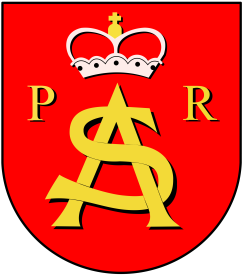 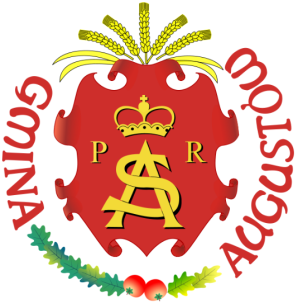 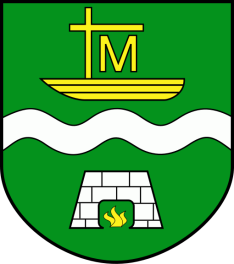 Strategia Rozwoju Lokalnego Kierowanego Przez Społeczność na lata 2016-2022AUGUSTÓW, CZERWIEC 2016 R.Spis treściSpis treści	2Rozdział I Charakterystyka Lokalnej Grupy Działania	41.	Nazwa LGD	42.	Opis obszaru	43.	Mapa obszaru objętego LSR	44.	Opis procesu tworzenia partnerstwa	54.1.	Proces tworzenia partnerstwa	54.2.	Doświadczenie	65.	Opis struktury LGD	76.	Opis składu organu decyzyjnego	77.	Charakterystyka rozwiązań stosowanych w procesie decyzyjnym	88.	Dokumenty regulujące funkcjonowanie LGD	9Rozdział II Partycypacyjny charakter LSR	9Rozdział III Diagnoza – opis obszaru i ludności	111.	Charakterystyka gospodarki/przedsiębiorczości ( w tym przedsiębiorczości społecznej), branż z potencjałem rozwojowym (informacja o branżach gospodarki mających kluczowe znaczenie dla rozwoju obszaru)	111.1.	Struktura własności, branże i podmioty gospodarcze	111.2.	Rolnictwo	151.3.	Turystyka	161.4.	Energia odnawialna	172.	Opis rynku pracy (poziom zatrudnienia i stopa bezrobocia - liczba bezrobotnych do liczby osób w wieku produkcyjnym, charakterystyka grup pozostających poza rynkiem pracy)	173.	Przedstawienie działalności sektora społecznego, w tym integracja/rozwój społeczeństwa obywatelskiego.	193.1.	Infrastruktura edukacyjna i przedszkolna	193.2.	Ochrona zdrowia	213.3.	Bezpieczeństwo publiczne	213.4.	Kultura i sport	223.5.	Kapitał społeczny	224.	Wskazanie problemów społecznych, ze szczególnym uwzględnieniem problemów ubóstwa i wykluczenia społecznego oraz skali tych zjawisk (np. dostęp do miejscowej infrastruktury i kultury, liczba osób objętych opieką społeczną).	234.1.	Pomoc społeczna	234.2.	Poziom wykształcenia mieszkańców	254.3.	Problemy społeczne	264.4.	Grupy defaworyzowane	275.	Wykazanie wewnętrznej spójności obszaru LSR (innej niż spójność przestrzenna).	305.1.	Spójność geograficzna i przyrodnicza	305.2.	Spójność historyczna i kulturowa	30Rozdział IV Analiza SWOT	31Rozdział V Cele i wskaźniki	341.	Specyfikacja i opis celów ogólnych, przypisanych im celów szczegółowych i przedsięwzięć oraz uzasadnienie ich sformułowania w oparciu o konsultacje społeczne i powiązanie z analizą SWOT i diagnozą obszaru.	342.	Zgodność celów LSR z celami Programu	473.	Przedstawienie celów z podziałem na źródła finansowania.	484.	Specyfikacja wskaźników przypisanych do przedsięwzięć, celów szczegółowych i celów ogólnych wraz z uzasadnieniem wyboru konkretnego wskaźnika w kontekście ich adekwatności do celów i przedsięwzięć .	485.	Informacja o projektach grantowych i własnych LGD	54Rozdział VI Sposób wyboru i oceny operacji oraz sposób ustanawiania kryteriów wyboru	56Rozdział VII Plan działania	56Rozdział VIII Budżet LSR	57Rozdział IX Plan komunikacji	57Rozdział X Innowacyjność	58Rozdział XI Zintegrowanie	581.	Opis zgodności i komplementarności z innymi dokumentami planistycznymi/strategiami w szczególności strategiami rozwoju województwa/województw poprzez porównanie celów i założeń tych dokumentów z celami LSR i wykazanie ich spójności	582.	Opis sposobu integrowania różnych sektorów, partnerów, zasobów czy branż	61Rozdział XII Monitoring i ewaluacja	62Rozdział XIII Strategiczna ocena oddziaływania na środowisko	63Spis rysunków i tabel	64Załączniki do LSR	64Rozdział I Charakterystyka Lokalnej Grupy DziałaniaNazwa LGDPełna nazwa organizacji brzmi: Stowarzyszenie Lokalna Grupa Działania – Kanał Augustowski.Opis obszaruObszar  Kanał Augustowski obejmuje trzy gminy z powiatu augustowskiego, w tym: Miasto Augustów i dwie gminy wiejskie: Gminę Augustów i Gminę Płaska.Obszar LSR obejmuje powierzchnię . Według stanu na dzień 31 grudnia 2013 r. obszar zamieszkiwany był przez 40 193 osoby.Tabela 1. Podstawowe dane o gminach objętych LSR według stanu na dzień 31 grudnia 2013 r.Źródło: opracowanie własne na podstawie danych  GUSW porównaniu do poprzedniego okresu realizacji LSR tj. lat 2009-2015 zmienił się nieco obszar  z typowo wiejskiego na miejsko-wiejski. Z członkostwa w  LGD zrezygnowała Gmina Nowinka, natomiast w 2015r. do LGD przystąpiło miasto Augustów, w związku z czym zwiększyła się znacznie liczba mieszkańców obszaru LSR. Lokalna Strategia Rozwoju LGD - Kanał Augustowski realizowana będzie jako strategia wielofunduszowa finansowana ze środków Europejskiego Funduszu Społecznego (EFS) i Europejskiego Funduszu Rozwoju Regionalnego (EFRR) w ramach Regionalnego Programu Operacyjnego Województwa Podlaskiego. Realizacja operacji w ramach EFS i EFRR będzie możliwa na całym obszarze LSR.Mapa obszaru objętego LSRObszar LSR jest spójny pod względem przestrzennym, co obrazuje niżej przedstawiona mapa. Rysunek 1. Obszar objęty LSR na tle powiatu augustowskiego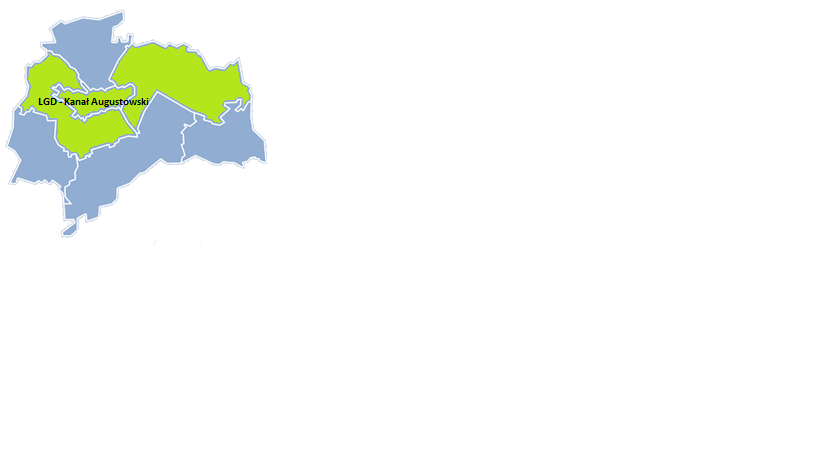 Źródło: „POL locator map of gminas of powiat augustowski” autorstwa Witia - Praca własna. Licencja CC BY-SA 3.0 na podstawie Wikimedia Commons - https://commons.wikimedia.org/wiki/File:POL_locator_map_of_gminas_of_powiat_augustowski.svg#/media/File:POL_locator_map_of_gminas_of_powiat_augustowski.svgOpis procesu tworzenia partnerstwaProces tworzenia partnerstwaProces tworzenia Lokalnej Grupy Działania – Kanał Augustowski i Rospuda został zainicjowany przez samorządy lokalne gmin Augustów, Nowinka, Płaska i Bargłów Kościelny, sąsiadujących i współpracujących ze sobą od lat w ramach struktur powiatu augustowskiego.Podstawowym założeniem budowania partnerstwa było potwierdzenie i udokumentowanie spójności obszaru w ujęciu przestrzennym, historycznym i kulturowym, co nie było zadaniem trudnym z racji wspólnego dziedzictwa, jednorodności przyrodniczej i obecnych kierunków i perspektyw rozwoju przyjętych przez gminy.Grupa została zarejestrowana 18 czerwca 2007r. w Sądzie Rejonowym w Białymstoku jako Stowarzyszenie „Lokalna Grupa Działania – Ziemia Augustowska”. W lutym 2008r. gmina Bargłów oraz członkowie  z terenu gminy Bargłów złożyli pisemne rezygnacje z członkostwa w LGD. W dniu 28 lutego 2008 roku Walne Zebranie Członków przyjęło uchwałę o zmianie statutu , w tym zmieniło nazwę  na Stowarzyszenie „Lokalna Grupa Działania – Kanał Augustowski i Rospuda”.W 2015 r. nazwa ponownie uległa zmianie. W związku z rezygnacją z członkostwa w LGD przez Gminę Nowinka oraz przystąpieniem do LGD miasta Augustów, nazwa  została zmieniona na obecną. Dokonano także zmian w Statucie dostosowując jego zapisy do wymogów nowego okresu programowania.Nazwa Lokalnej Grupy Działania nawiązuje do wspólnego dziedzictwa przyrodniczego, kulturowego i historycznego z którym identyfikują się wszystkie trzy jednoczące się w działaniu gminy. Dodatkowo obszar ten łączy duży kompleks leśny Puszczy Augustowskiej.Głównym celem działania Stowarzyszenia jest działanie na rzecz rozwoju obszarów wiejskich i miejskich wchodzących w skład LGD - Kanał Augustowski.Od chwili powstania Stowarzyszenie prowadziło działania zmierzające do rozszerzenia oraz wzmocnienia partnerstwa. Aktualnie Stowarzyszenie liczy 58 członków. Określenie podmiotów partnerstwa, w przypadku partnerów będących jednostkami samorządu terytorialnego, wiąże się również z wyznaczeniem jego granic terytorialnych. Należy podkreślić, że jednostki tworzące LGD - Kanał Augustowski  stanowią obszar zwarty terytorialnie, o wspólnej historii i kulturze, podobnych uwarunkowaniach społeczno-gospodarczych i przestrzennych, potencjałach i niedoborach. Doświadczenie  Lokalna Grupa Działania - Kanał Augustowski  w latach 2009 – 2015 wdrażała Lokalną Strategię Rozwoju o wartości 1 795 980 zł. LSR, która finansowana była ze środków PROW LEADER w ramach działania 4.1.3. Ponadto Grupa zrealizowała 1 projekt współpracy międzyregionalnej o wartości 36 405 zł.LGD – Kanał Augustowski posiada również doświadczenie w zakresie realizacji projektów finansowanych z innych źródeł niż PROW. Poniższa tabela przedstawia wykaz tych projektów.Tabela 2. Zestawienie projektów zrealizowanych przez LGD – Kanał Augustowski  ze środków innych niż PROW LEADERŹródło: opracowanie własneProjekt współpracy międzynarodowej realizowany był wspólnie z partnerem zagranicznym. Projekt współpracy międzyregionalnej zrealizowano we współpracy z dwoma partnerami krajowymi. Pozostałe projekty zrealizowano samodzielnie.Dotychczasowe doświadczenie zdobyte podczas realizacji projektów o charakterze lokalnym, międzyregionalnym, a także międzynarodowym świadczy o ciągłym rozwoju działalności Lokalnej Grupy Działania - Kanał Augustowski. Wyżej wymienione przedsięwzięcia zakończyły się sukcesem, przyczyniając się do rozwoju obszaru LGD.  O doświadczeniu Stowarzyszenia świadczy również fakt, że LGD zostało laureatem konkursu PODLASKI INNOWATOR 2012 w kategorii instytucja wspierająca innowacje. Podkreślić także należy, że wszystkie osoby obsługujące obecnie biuro LGD, były także pracownikami LGD w poprzednim okresie programowania i posiadają doświadczenie zarówno w realizacji projektów współpracy, jak też we wdrażaniu LSR oraz jej aktualizacji. W ramach struktury organizacyjnej biura wydzielono samodzielne stanowisko ds. animacji, doradztwa i współpracy.Opis struktury LGDWedług stanu na dzień 30 listopada 2015 r. w skład Stowarzyszenia Lokalna Grupa Działania - Kanał Augustowski wchodzi 58 członków zwyczajnych reprezentujących  trzy sektory: publiczny, społeczny i gospodarczy, w tym 10 podmiotów z sektora publicznego, 8 podmiotów gospodarczych i 40 podmiotów sektora społecznego. Sektor społeczny reprezentowany jest przez 12 podmiotów prawnych (7 ochotniczych straży pożarnych, 1 klub jeździecki, 1 fundację i 3 stowarzyszenia) i 28 mieszkańców, organizacji pozarządowych i związków wyznaniowych. Organizacje pozarządowe wchodzące w skład LGD zajmują się między innymi: współpracą transgraniczną, promocją regionu, kulturą, turystyką, sportem, rekreacją, ochroną środowiska itp..Osoby fizyczne wchodzące w skład LGD zróżnicowane są zarówno pod względem wiekowym, jak też pod względem wykonywanego zawodu i doświadczenia.  Najliczniejszą grupę zawodową stanowią rolnicy. Przedstawiona struktura członków Lokalnej Grupy Działania wskazuje, że LGD dysponuje odpowiednim potencjałem, co powinno w sposób bezpośredni przełożyć się na wysoką jakość działań w ramach wdrażania LSR na lata 2016-2022.Opis składu organu decyzyjnegoW dniu 29 grudnia 2015r. w drodze uchwały Walnego Zebrania Członków Stowarzyszenia LGD - Kanał Augustowski wybrano skład organu decyzyjnego tj. Rady. W jej skład weszło 9 członków reprezentujących wszystkie trzy sektory. Reprezentatywność Rady rozłożono w taki sposób, aby zapobiec dominacji jakiejkolwiek grupy interesu. Kwestia ta szczegółowo została uregulowana poprzez wprowadzenie stosownych zapisów w Statucie Stowarzyszenia i Regulaminie Rady. Żaden z trzech sektorów reprezentowanych w składzie Rady nie przekracza 49%, zaś sektor publiczny stanowi mniej niż 30% składu Rady (2 osoby – 22,2%). Pozostałe sektory są reprezentowane odpowiednio : gospodarczy – 4 osoby (44,5%), społeczny – 3 osoby (33,3%). W skład Rady wchodzą 2 kobiety oraz jedna osoba do 35 roku życia. Połowa składu Rady to osoby posiadające doświadczenie w ocenie projektów z racji pełnienia funkcji członka organu decyzyjnego LGD w poprzednim okresie.Poniższa tabela obrazuje skład Rady Stowarzyszenia.Tabela 3. Skład organu decyzyjnego Stowarzyszenia LGD - Kanał AugustowskiŹródło: opracowanie własneCharakterystyka rozwiązań stosowanych w procesie decyzyjnymOrganem decyzyjnym odpowiedzialnym za ocenę wniosków jest Rada. Jej skład opiera się w większości na osobach, które posiadają doświadczenie w zakresie oceny wniosków.W celu zapewnienia transparentności i przejrzystości w wyborze operacji wprowadzono następujące rozwiązania:Określono mierzalne i przejrzyste Kryteria Wyboru Operacji oraz Kryteria Wyboru Grantów, a w przypadku kryteriów jakościowych opisano podejście do ich oceny;Zagwarantowano stosowanie tych samych Kryteriów Wyboru Operacji w całym procesie wyboru w ramach danego naboru;Wprowadzono papierowe karty oceny operacji,Przyjmowanie wniosków w drodze uchwał Rady,Zapewniono zachowanie parytetu w poszczególnych głosowaniach organu decyzyjnego gwarantującego, że co najmniej 50% głosów podczas dokonywania wyboru operacji nie pochodzi od przedstawicieli sektora publicznego,Założono prowadzenie rejestru interesów członków Rady;Opracowano procedury wyboru wniosków/grantów oraz opisano sposób udostępniania ich do wiadomości publicznej,W procedurach wyboru operacji/grantów opisano sposoby oceny zgodności operacji z LSR i wyboru operacji do dofinansowania zapobiegające rozbieżnym ocenom tych samych kryteriów, przyznawaniu błędnej punktacji itp.,Określono zadania i zakres odpowiedzialności osób/organów biorących udział w ocenie operacji,Opisano zasady wnoszenia i rozpatrywania odwołań/protestu od decyzji organu decyzyjnego;Upowszechnianie protokołów z oceny wraz z informacją o wykluczeniu z oceny poszczególnych członków Rady;Opracowano Regulamin Rady;Założono wykonanie przed pierwszym naborem wniosków testu badającego kompetencje członków Rady oraz znajomość procedur dotyczących Rady i zapisów LSR;Opracowano plan szkolenia członków Rady.Dokumenty regulujące funkcjonowanie LGDW celu prawidłowego i sprawnego funkcjonowania Stowarzyszenia LGD - Kanał Augustowski opracowano szereg dokumentów regulujących jego działalność. Poniżej przedstawiono zestawienie tych dokumentów, sposób ich uchwalania i aktualizacji oraz główne kwestie regulowane tymi dokumentami. Tabela 4. Dokumenty regulujące funkcjonowanie LGDŹródło: opracowanie własnePonadto na potrzeby wdrażania LSR w latach 2014-2020 opracowano Procedury Lokalnej Grupy Działania – Kanał Augustowski, które w sposób szczegółowy regulują proces oceny i wyboru operacji oraz projektów grantowych.Rozdział II Partycypacyjny charakter LSRProces budowy strategii rozpoczął się dość późno bo dopiero w październiku 2015 roku. Tak długo trwały rozmowy władz gmin wchodzących w skład Stowarzyszenia z innymi, większymi LGD na temat połączenia sił. Niestety nie doszło do porozumienia, stąd też w październiku 2015 zapadła decyzja o kontynuacji współpracy na dotychczasowym poziomie i podjęciu wysiłku na rzecz stworzenia strategii wspólnej dla Miasta Augustowa oraz gmin Augustów i Płaska.  Lokalna Strategia Rozwoju dla obszaru objętego działaniami Stowarzyszenia LGD-Kanał Augustowski  została wypracowana przy czynnym udziale przedstawicieli sektora publicznego, gospodarczego, społecznego oraz mieszkańców. W proces planowania strategicznego zaangażowani byli przede wszystkim lokalni liderzy, którzy najlepiej znają własne środowisko, w którym funkcjonują, a ich udział gwarantował dotarcie do jak najszerszego kręgu mieszkańców. Bezpośrednią pracę związaną z przygotowaniem LSR wykonał zespół roboczy złożony z pracowników Biura LGD oraz eksperta zewnętrznego. Do zadań zespołu należało przede wszystkim:zebranie i analiza danych statystycznych, organizacja oraz prowadzenie otwartych spotkań z mieszkańcami, obsługa punktu informacyjno-konsultacyjnego,koordynowanie badań ankietowych,określenie celów i wskaźników Strategii, określenie sposobów wyboru i kryteriów oceny operacji, określenie planu działania i planu komunikacyjnego,dokonanie diagnozy obszaru oraz analizy SWOT w oparciu o uzyskane informacje,redakcja dokumentu LSR.Rezultaty pracy zespołu roboczego polegające na przygotowaniu diagnozy i analizy SWOT, określeniu celów i wskaźników, ustaleniu Kryteriów Wyboru Operacji, opracowaniu zasad wyboru operacji, zasad monitorowania i ewaluacji, planu działania oraz planu komunikacyjnego były przedstawiane i konsultowane na Walnym Zebraniu Członków z udziałem przedstawicieli wszystkich sektorów. Zostały także udostępnione na stronie internetowej z możliwością wniesienia ewentualnych uwag.Badania ankietoweW okresie od połowy października do połowy listopada 2015 r. wykonane zostały badania ankietowe na obszarze objętym LSR. Ankietyzacja przeprowadzona została na podstawie ustandaryzowanego formularza , który był udostępniany w siedzibach urzędów gmin i podczas otwartych spotkań z mieszkańcami. W badaniu wzięli udział mieszkańcy wszystkich gmin LGD. Ogółem do biura LGD spłynęły 64 wypełnione ankiety.Celem badania było uzyskanie odpowiedzi na pytania dotyczące jakości życia na obszarze, podstawowe potrzeby i problemy mieszkańców oraz preferowane kierunki rozwoju w ramach realizacji instrumentu Rozwoju Lokalnego Kierowanego przez Społeczność.W dniach 2-30 listopada 2015 r. przeprowadzono także badania ankietowe, których celem było zidentyfikowanie potrzeb w zakresie realizacji przedsięwzięć wpisujących się w cele LSR na lata 2016-2022. Wypełnione formularze pozwoliły na opracowanie budżetu LSR oraz  planu działań.Organizacja otwartych spotkań z mieszkańcami.Spotkania otwarte z mieszkańcami miały charakter warsztatowy. Podczas ich trwania pracowano nad analizą SWOT oraz wypracowywano cele do LSR i środki realizacji celów. Każde spotkanie odbywało się według jednakowego schematu: Rejestracja uczestników spotkania;Przywitanie i poinformowanie o celu spotkaniaPrezentacja na temat instrumentu RLKS oraz zasad tworzenia LSR;Praca warsztatowa – zgłaszanie przez uczestników mocnych i słabych stron, szans i zagrożeń w ich gminie, propozycji celów, wypracowanie przedsięwzięć do realizacji w ramach LSR;Podsumowanie przez prowadzącego spotkanie informacji wypracowanych podczas warsztatów.Tabela 5. Wykaz otwartych spotkań z mieszkańcami     Źródło – dane własneOgółem w spotkaniach uczestniczyło 60 osób. Tylko w Gminie Płaska frekwencja na spotkaniu była niska. Zebrane w trakcie spotkań informacje można było wykorzystać przy konstruowaniu wiążących elementów Strategii.Punkt informacyjno-konsultacyjnyW okresie przygotowywania Lokalnej Strategii Rozwoju na terenie LGD funkcjonowały punkty informacyjno-konsultacyjne, zlokalizowane w urzędach gmin członkowskich LGD. Były one otwarte dla tych wszystkich osób, które z różnych przyczyn nie mogły uczestniczyć w otwartych spotkaniach organizowanych w każdej z gmin objętych Strategią, a chciały przedstawić własne sugestie dotyczące diagnozy obszaru, wskazania grup defaworyzowanych i konstruowania celów strategicznych.  W całym procesie tworzenia i konsultowania zapisów LSR wykorzystywano metody informowania sprzyjające partycypacji: informowanie poprzez sieć Internet (informacje dotyczące konsultacji umieszczane były na stronie internetowej LGD, a także przesyłane do JST wchodzących w skład LGD;informacje udostępniane w siedzibach JST (punkty informacyjno-konsultacyjne); korespondencja za pomocą poczty elektronicznej (wszystkie informacje dotyczące postępu prac nad LSR rozsyłane były do członków LGD). Do przygotowania LSR wykorzystano dane dostępne na stronach GUS, informacje uzyskane od Urzędów Gmin, informacje uzyskane podczas spotkań otwartych z mieszkańcami, informacje uzyskane od mieszkańców dzięki wypełnionej przez nich ankiecie, informacje zebrane podczas konsultacji na Walnym Zebraniu Członków Stowarzyszenia oraz dzięki uwagom zgłoszonym podczas konsultacji społecznych.	Rozdział III Diagnoza – opis obszaru i ludnościCharakterystyka gospodarki/przedsiębiorczości ( w tym przedsiębiorczości społecznej), branż z potencjałem rozwojowym (informacja o branżach gospodarki mających kluczowe znaczenie dla rozwoju obszaru)Struktura własności, branże i podmioty gospodarczeCharakterystyka podmiotów działających na obszarze LGD jest ważna przede wszystkim ze względu na fakt, że działalność podmiotów gospodarczych bezpośrednio wpływa na popyt na rynku pracy. Jest również wskaźnikiem poziomu przedsiębiorczości mieszkańców danego terenu, który informuje, jaka jest liczba podmiotów gospodarczych na danym terenie w porównaniu z liczbą ludności. Określenie wskaźnika umożliwia porównanie obszarów różnej wielkości pod kątem przedsiębiorczości.Udział prywatnych przedsiębiorstw w całości gospodarki obszaru pozostaje od wielu lat na poziomie ok. 95%, co świadczy o właściwej strukturze własności prywatno-publicznej w regionie. Potencjał wytwórczy obszaru LSR zlokalizowany jest głównie w sektorze prywatnym. Sektor ten systematycznie rozwija się, a osoby fizyczne prowadzące działalność gospodarczą stanowią większość. Analiza zmian liczby podmiotów gospodarczych funkcjonujących na obszarze LGD -  Kanał Augustowski w latach 2009-2013 wskazuje na wyraźny wzrost liczby spółek handlowych, w tym spółek z udziałem kapitału zagranicznego na obszarze Miasta Augustów, co wskazuje na poprawiającą się atrakcyjność inwestycyjną miasta. Jednocześnie w latach 2009-2013 nastąpił niewielki spadek grupy osób prowadzących własną działalność gospodarczą w mieście Augustów i gminie Płaska. Szczegółowe dane dotyczące wszystkich gmin z obszaru LGD przedstawiają tabele nr 6, 7 i 8. Z analizy tych danych wynika, że największa liczba przedsiębiorstw zarejestrowana jest w mieście Augustów, natomiast zdecydowanie mniejsza w gminach Augustów i Płaska. Tabela 6. Podmioty gospodarcze ogółem na obszarze LGD wg sektorów własnościowychŹródło: opracowanie własne na podstawie Banku Danych Lokalnych GUS za lata 2009-2013Tabela 7. Podmioty gospodarcze na obszarze LGD wg sektorów własnościowychŹródło: opracowanie własne na podstawie Banku Danych Lokalnych GUS za lata 2009-2013Na terenie objętym LSR w 2013 roku zarejestrowanych było łącznie 3335 podmiotów gospodarczych, w tym 2596 osób fizycznych prowadzących działalność gospodarczą. Największa grupa, bo aż 779 podmiotów, funkcjonowało w sektorze handlu hurtowego i detalicznego (włącznie z naprawą pojazdów). Drugie miejsce pod względem liczebności podmiotów zajmuje sektor budownictwa (380 podmiotów). Ważną rolę w gospodarce obszaru odgrywa sektor przemysłu przetwórczego, sektor transportu i gospodarki magazynowej oraz sektor działalności profesjonalnej, naukowej i technicznej.Tabela 8. Podmioty gospodarki narodowej na obszarze LSR wg. sektorów działalnościŹródło: opracowanie własne na podstawie Banku Danych Lokalnych GUS 2013 r.Wskaźnik przedsiębiorczości jest wielkością definiowaną jako liczba podmiotów gospodarczych przypadająca na 10 tys. mieszkańców. Niżej zamieszczona tabela prezentuje wartości tego wskaźnika dla gmin wchodzących w skład LGD - Kanał Augustowski.Tabela 9. Podmioty wpisane do rejestru REGON na 10 tys. mieszkańców Źródło: Opracowanie własne na podstawie Banku Danych Lokalnych GUS.Wskaźnik przedsiębiorczości na obszarze LGD w 2013 r. wynosił 829, gdzie wartość ta dla województwa podlaskiego była niższa i wynosiła 808 podmiotów na 10 tys. mieszkańców. Gorzej wypada obszar LGD na tle kraju. Analizując powyższe zestawienie wyraźnie widać, że najwyższy wskaźnik występuje w gminie Płaska i mieście Augustów. O połowę niższy wskaźnik występuje w gminie Augustów. Przyczyną tego stanu rzeczy jest bliskość miasta, gdzie zlokalizowana jest większość przedsiębiorstw i warunki do ich rozwoju są znacznie lepsze. Niekorzystnym zjawiskiem jest znaczny spadek wskaźnika przedsiębiorczości w mieście Augustów i gminie Płaska.Na obszarze LSR działają stocznie jachtowe Balt Yacht (gmina Augustów) oraz Ślepsk (miasto Augustów), należące do największych przedsiębiorstw tego typu w Polsce i eksportujące większość produkcji do Europy Zachodniej. Ponadto mniejsze stocznie, np. Texas, Mirage, producenci kajaków i łódek oraz dostawcy materiałów: Brunswick Marines, Demex i in.W 1951 roku otworzono w mieście wytwórnię tytoniu przemysłowego (okolica słynie z uprawy machorki); obecnie zakład ten należy do koncernu British American Tobacco i wytwarzane są w nim m.in. papierosy Pall Mall, Kent, Lucky Strike, Vogue i Jan III Sobieski.Z innych podmiotów w mieście Augustów wymienić należy producenta maszyn dla rolnictwa – POM oraz przedsiębiorstwo drogowe APB S.A./ BMTI. Ponadto w mieście rozwija się przemysł spożywczy: wytwórnia wód mineralnych „Augustowianka” sp. z o.o. (woda „Augustowianka”), gospodarstwa rybackie, niewielki przemysł drzewny zlokalizowany na terenie miasta i okolic ze względu na łatwy dostęp do surowca; tartaki oraz zakłady stolarskie.W mieście znajduje się wiele podmiotów gospodarczych o podłożu handlowym. Dominują głównie małe sklepy, choć w przeciągu kilku ostatnich lat powstało kilka marketów między innymi: Kaufland, Lidl, Biedronka (4), Polomarket. W kwietniu 2009 została uruchomiona galeria handlowa Marjon. Pierwszy tego typu obiekt w północnej części woj. podlaskiego.Augustów to najważniejszy ośrodek turystyczny i wypoczynkowy na obszarze Puszczy Augustowskiej (ze stanicą wodną); znane uzdrowisko klimatyczne. Walory turystyczne są związane głównie z położonymi w pobliżu jeziorami. Są tu liczne wypożyczalnie sprzętu wodnego, plaże, atrakcje turystyczne (m.in. Elektryczny Wyciąg Nart Wodnych z torem do jazdy na nartach wodnych o długości 740 m, statki wycieczkowe itp.). Kanał Augustowski służy do sezonowej obsługi ruchu turystycznego. Co roku oferta turystyczna powiększa się. W sezonie letnim odbywa się tutaj wiele koncertów i imprez plenerowych. Corocznie pod koniec lipca w Augustowie odbywają się Mistrzostwa Polski w „Pływaniu na Byle Czym”.Położenie wśród lasów i jezior, wokół jednego z najpiękniejszych szlaków wodnych – Kanału Augustowskiego ma decydujący wpływ na turystyczny charakter gminy Płaska. Ze względu na specyfikę terenu, w gminie Płaska dominuje przede wszystkim gospodarka leśna, łowiecka i rybacka oraz w niewielkim stopniu rolnicza. Rozwijają się następujące branże: agroturystyka i obsługa ruchu turystycznego, gastronomia, hotelarstwo, rolnictwo ekologiczne, przetwórstwo rolno-spożywcze, przetwórstwo runa leśnego i drzewne. Walory turystyczne sprawiają, iż w gminie jest znaczna ilość miejsc noclegowych, głównie sezonowych w ośrodkach wczasowych, gospodarstwach agroturystycznych i stanicach wodnych. Gmina Augustów jest typową gminą rolniczą. Głównymi gałęziami gospodarki, jakie rozwinęły się w gminie są rolnictwo i leśnictwo oraz towarzysząca im działalność gospodarcza. Uprzemysłowienie jest bardzo niskie i bazuje na surowcach lokalnych, a przede wszystkim na płodach rolnych i zasobach leśnych. Główne zakłady znajdują się w mieście Augustów, stąd też Gmina odgrywa rolę producenta bazy surowcowej dla przemysłu spożywczego i drzewnego. A najczęściej podejmowana jest tu działalność handlowa, budowlana, transportowa, produkcyjna i usługowa.Stan rozwoju sektora gospodarczego ma swoje odzwierciedlenie w dochodach podatkowych gmin należących do LGD.Tabela 10. Dochody podatkowe gmin z obszaru LGD w 2013 r.Źródło: opracowanie własne na podstawie danych GUSW 2013 r. średni dochód podatkowy dla województwa podlaskiego, w przeliczeniu na jednego mieszkańca wyniósł  555,46 zł i był niższy od średniego poziomu dochodu podatkowego dla całej LGD o 37,50 zł.Szanse na rozwój przedsiębiorczości na obszarze LSR stwarza możliwość rozwoju współpracy transgranicznej oraz dostęp do funduszy unijnych na rozwój niezbędnej infrastruktury oraz podnoszenie kwalifikacji i aktywizację mieszkańców. Ograniczeniem możliwości wykorzystania zewnętrznych źródeł finansowania może być niedostateczna ilość środków własnych na wkład w realizację przedsięwzięć.RolnictwoSpośród gmin, objętych Lokalną Strategią Rozwoju LGD - Kanał Augustowski, gminą typowo rolniczą jest gmina Augustów. Pomimo przeludnienia agrarnego i związanej z tym niskiej dochodowości w rolnictwie, z pożytkami z użytków rolnych lub zwierząt gospodarskich związana jest większość gospodarstw domowych tej gminy. Tu koncentruje się towarowa produkcja rolnicza obszaru LGD. Gmina jest terenem o znakomitych warunkach naturalnych, sprzyjających rozwojowi rolnictwa ekologicznego i turystyki. Atutem rolnictwa jest dobry stan środowiska naturalnego oraz pielęgnowana w wielu gospodarstwach tradycyjna kultura rolna.Według danych Powszechnego Spisu Rolnego z 2010 r. na terenie gminy znajduje się 1306 gospodarstw rolnych, w tym 1305 gospodarstw indywidualnych. Średnia wielkość gospodarstwa wynosi 15,3 ha. Ponad 85% gospodarstw prowadzi produkcję roślinną, przy czym największą powierzchnię w uprawach zajmują zboża i ziemniaki. Produkcję zwierzęcą prowadzi 68% gospodarstw (dominuje hodowla bydła, w tym krów). Gmina odgrywa rolę producenta bazy surowcowej dla przemysłu spożywczego i drzewnego. Problemem niezależnym od Gminy może być spadek dochodowości produkcji rolnej, co spowoduje konieczność poszukiwania dodatkowych miejsc pracy poza rolnictwem.Tabela 11. Źródła dochodów gospodarstw rolnych na obszarze LGDŹródło: Opracowanie własne na podstawie Powszechnego Spisu Rolnego 2010TurystykaZiemia augustowska należy do najcenniejszych pod względem przyrodniczym oraz do najbardziej atrakcyjnych pod względem turystycznym obszarów w kraju. Miasto Augustów i Gmina Płaska posiadają wyjątkowe walory przyrodnicze, turystyczne i uzdrowiskowe, które umożliwiają uprawianie różnorodnych form turystyki aktywnej (wycieczki rowerowe, krajobrazowe, żeglarstwo, kajakarstwo, windsurfing) i wiejskiej (agroturystyka, ekoturystyka). Ponadto w Augustowie znajduje się jeden z nielicznych w Polsce profesjonalny wyciąg elektryczny narciarstwa wodnego.Na terenie powiatu augustowskiego istnieje 10 rezerwatów przyrody, 55 jezior oraz Kanał Augustowski łączący dwa systemy wodne rzek Wisły i Niemna. Licznie występujące jeziora z niezwykle bogatą linią brzegową są charakterystyczną cechą Ziemi Augustowskiej. Położone wśród lasów, tworzą wraz z łączącymi je rzekami oraz Kanałem Augustowskim malownicze szlaki turystyczne i doskonałą bazę do uprawiania sportów wodnych. 
Powiat augustowski posiada największą w województwie podlaskim bazę noclegową 
Bardzo prężnie na terenie powiatu augustowskiego rozwija się agroturystyka. Działalność prowadzi ok. 80 gospodarstw, posiadających łącznie ponad 900 miejsc noclegowych.Położenie geograficzne obszaru LGD sprawia, że dynamika ruchu turystycznego podporządkowana jest warunkom klimatycznym. Dominuje letnia turystyka wypoczynkowa krótko i długookresowa – ponad 60% całorocznego ruchu koncentruje się w miesiącach letnich, szczególnie w okresie wakacyjnym. Ważną rolę odgrywa miasto Augustów, które w 1993 roku uzyskało status uzdrowiska. Dominującą formą turystyki na terenie obszaru jest turystyka aktywna i krajoznawcza. Jej podstawą są liczne szlaki turystyczne zarówno lądowe, jak i wodne. Opisywane tereny dostarczają doskonałych warunków do rozwoju turystyki pieszej, rowerowej, konnej oraz aktywności związanych ze sportami wodnymi – żeglarstwem i kajakarstwem. W ostatnim okresie, działalność związana z obsługą ruchu turystycznego wyraźnie się rozwija, w szczególności na terenach wiejskich. Świadczy o tym rosnąca liczba kwater agroturystycznych, wypożyczalni sprzętu, ofert wycieczek, wyżywienia itp. Wyraźnie widoczne są jednak braki w infrastrukturze turystycznej, bądź w standardzie oferowanych usług.Tabela 12. Baza noclegowa na obszarze LGD wg stanu na koniec 2013 r.Źródło: opracowanie własne na podstawie danych GUS.Turystyka na obszarze objętym opracowaniem charakteryzuje się znaczną sezonowością. Na terenie gmin Płaska i Augustów brak jest całorocznych obiektów noclegowych. W dobie prężnego rozwoju rynku turystycznego i coraz wyższych wymagań osób podróżujących konieczna jest dywersyfikacja oferty turystycznej, szczególnie jej poszerzanie o elementy pozwalające na wydłużenie sezonu turystycznego oraz zapewniające możliwość atrakcyjnego spędzenia wolnego czasu w przypadku niepogody. Istnieje także potrzeba modernizacji i rozwoju infrastruktury turystycznej zarówno przy wykorzystaniu środków krajowych, jak i pomocowych. Ma to ogromne znaczenie biorąc pod uwagę rosnącą konkurencję ze strony innych ośrodków turystycznych. Energia odnawialnaNajwiększy udział wśród OZE w powiecie augustowskim ma biomasa. Główne obiekty  wykorzystujące biomasę do celów energetycznych znajdują się w gminach Sztabin i Bargłów Kościelny. Charakter obszaru LSR i istniejące warunki (bogata sieć wód powierzchniowych) sprzyjają budowie elektrowni wodnych, dlatego można się spodziewać, iż w przyszłości ich udział w ogólnej produkcji energii z odnawialnych źródeł będzie odgrywał istotne znaczenie. Na terenie LSR funkcjonują obecnie 2 Małe Elektrownie Wodne o łącznej mocy 280 kW:MEW 120 kW (roczna produkcja 840 tys. kWh) - rzeka Netta,MEW 160 kW – Rygol, rzeka Czarna Hańcza.Energia słoneczna na analizowanym obszarze jest wykorzystywana w małym stopniu. Niemniej jednak na terenie obszaru LSR w ostatnich latach instalowanych jest coraz więcej obiektów wykorzystujących energię promieniowania słonecznego. W mieście Augustów w 2012 r. rozpoczęto realizację projektu „Słoneczny Augustów - zmniejszenie emisji zanieczyszczeń w Augustowie poprzez zastosowanie przyjaznej środowisku energii słonecznej”, dofinansowanego ze środków Regionalnego Programu Operacyjnego Województwa Podlaskiego na lata 2007-2013. Przedsięwzięcie polega na zaprojektowaniu i wykonaniu instalacji wspomagających przygotowanie ciepłej wody użytkowej w oparciu o systemy solarne w 196 prywatnych gospodarstwach domowych i 1 obiekcie użyteczności publicznej na terenie Gminy Miasto Augustów. Planowany termin zakończenia inwestycji – 2015 r.Dokumenty strategiczne takie jak: Program Ochrony Środowiska dla Powiatu Augustowskiego na lata 2012-2015 z perspektywą do 2019 r., Program Ochrony Środowiska  dla Gminy Augustów na lata 2014 – 2017  z perspektywą na lata 2018 – 2021, Program Ochrony Środowiska Gminy Płaska, jako jeden z celów strategicznych długookresowych wskazują ograniczanie zużycia energii oraz zwiększenie wykorzystania odnawialnych źródeł energii. Wśród celów krótkoterminowych wymienia się zwiększenie wykorzystania OZE, a do priorytetowych zadań zalicza się ograniczenie zużycia energii (energochłonności) – rezygnacja z konwencjonalnych źródeł pozyskiwania energii na rzecz pozyskiwania energii ze źródeł odnawialnych.Opis rynku pracy (poziom zatrudnienia i stopa bezrobocia - liczba bezrobotnych do liczby osób w wieku produkcyjnym, charakterystyka grup pozostających poza rynkiem pracy)Na koniec 2013 r. poza rolnictwem indywidualnym zatrudnionych było 6889 osób, natomiast liczba zarejestrowanych bezrobotnych z obszaru LSR wynosiła 2848 osób, w tym 1280 kobiet oraz 1568 mężczyzn. Tabela 13. Liczba pracujących i bezrobotnych na obszarze LGD w 2013 r.Źródło: Opracowanie własne na podstawie Banku Danych Lokalnych GUS.Wskaźnik realnej aktywności zawodowej ukazuje liczba osób pracujących przypadająca na 1000 mieszkańców. Na obszarze LGD aktywność ta jest mniejsza niż średnia wojewódzka (176 osób) i średnia krajowa (226) i wynosi 114 osób. Jedynie w mieście Augustów wskaźnik ten kształtuje się znacznie powyżej średniej wojewódzkiej, jednak nie przekracza średniej krajowej. W pozostałych gminach jest on ponad dwukrotnie niższy od średniej wojewódzkiej.Największy odsetek bezrobotnych pośród osób w wieku produkcyjnym  występuje w gminie Płaska. Tabela 14. Struktura bezrobocia na obszarze LGD w 2013 r.Źródło: Opracowanie własne na podstawie Banku Danych Lokalnych GUS.Największą grupę wśród osób bezrobotnych stanowią osoby długotrwale bezrobotne i osoby nie posiadające wykształcenia średniego. W strukturze bezrobotnych zauważalny jest również wysoki udział osób bez kwalifikacji, osób bez doświadczenia zawodowego i osób po 50 roku życia.W szczególnej sytuacji na rynku pracy znajdują się osoby bezrobotne do 25 roku życia. Często pomimo posiadanego wykształcenia i kwalifikacji, ta grupa osób napotyka na trudności w procesie wejścia na rynek pracy i uzyskania zatrudnienia. Należy pamiętać, że wysokie bezrobocie wśród osób młodych jest również konsekwencją systemu edukacji, ukierunkowanego głównie na zdobywanie wiedzy teoretycznej. Stąd też w opinii pracodawców absolwenci to niejednokrotnie osoby nie przygotowane do świadczenia pracy. Problemy z podjęciem zatrudnienia mają też osoby po 50 roku życia, które na obszarze LGD stanowią 26,05% ogółu osób bezrobotnych. Główne bariery utrudniające znalezienie pracy przez te osoby to w szczególności: brak umiejętności obsługi nowoczesnych urządzeń technicznych i informatycznych; niedostosowanie kwalifikacji do potrzeb pracodawców; brak/mała ilość ofert pracy. Sytuacja osób długotrwale bezrobotnych na rynku pracy jest niewątpliwie trudna, ze względu na istnienie szeregu czynników zarówno wewnętrznych (zależne bezpośrednio od osoby bezrobotnej), jak i zewnętrznych (zależne w bardzo małym stopniu lub niezależne od osoby bezrobotnej), które utrudniają trwałe wejście lub powrót na rynek pracy. Niestety osoby długotrwale bezrobotne mają często skomplikowaną sytuację osobistą i zawodową przez co stanowią grupę najbardziej narażoną na wykluczenie społeczneDane uzyskane w trakcie spotkań z mieszkańcami potwierdzają przeprowadzoną wyżej diagnozę rynku pracy. Mieszkańcy właśnie te trzy grupy wskazali jako znajdujące się w szczególnie trudniej sytuacji.Analizując zebrane powyżej informacje można stwierdzić, że grupami defaworyzowanymi pod kątem dostępu do rynku pracy są osoby bezrobotne do 25 roku życia, długotrwale bezrobotne (w tym bez wykształcenia średniego i kwalifikacji zawodowych) oraz osoby powyżej 50 roku życia.Poważnym problemem rynku pracy jest także fakt, że wynagrodzenia na obszarze LSR kształtują się poniżej średniej krajowej, co nasila negatywne zjawiska związane z odpływem ludzi młodych i wykształconych do innych regionów kraju lub za granicę. Przeciętne miesięczne wynagrodzenia brutto w relacji do średniej krajowej prezentuje poniższa tabela.Tabela 15. Przeciętne miesięczne wynagrodzenie brutto w relacji do średniej krajowej Źródło: Opracowanie własne na podstawie Banku Danych Lokalnych GUS.Przedstawienie działalności sektora społecznego, w tym integracja/rozwój społeczeństwa obywatelskiego.Infrastruktura edukacyjna i przedszkolnaW roku szkolnym 2013/2014 na opisywanym terenie funkcjonowało 59 szkół w tym: 15 szkół podstawowych (w tym 1 specjalna), 11 gimnazjów (w tym 2 specjalne), 6 szkół ponadgimnazjalnych (zlokalizowanych w mieście Augustów, w tym 2 licea ogólnokształcące, 2 technika i 2 szkoły zawodowe). W opisywanych latach w szkołach uczyło się odpowiednio: szkoły podstawowe – 2449 osób, gimnazja – 1264 osoby, szkoły ponadgimnazjalne – 1818 osób. Szkoły te, niezależnie od rodzaju organu prowadzącego osiągają wyniki na poziomie średniej wojewódzkiej (dane OKE w Łomży za lata 2013-14).Wyposażenie szkół w sprzęt TIK jest zróżnicowane. Dane te pochodzą z 2013 roku ponieważ GUS po  roku 2013 nie prowadził takich statystyk.Tabela 16. Wskaźnik komputeryzacji w 2012 r.Źródło: Bank Danych Lokalnych GUS, 2013 r.Na obszarze LSR w 2012 r. wskaźnik komputeryzacji zarówno szkół podstawowych, jak i gimnazjów kształtował się poniżej średniej wojewódzkiej. Szczególnie niski był stopień komputeryzacji gimnazjów w mieście Augustów i szkół podstawowych w gminie Augustów. Liczba uczniów przypadających na 1 komputer z dostępem do Internetu jest znacznie większa niż w województwie podlaskim, a także powiecie augustowskim.Gmina Płaska jako jedyna w powiecie augustowskim w latach 2009-2012 zrealizowała w ramach Działania 8.3 Programu Operacyjnego Innowacyjna Gospodarka projekt pt.: „Dostęp do Internetu – szansa na dynamiczny rozwój Gminy Płaska”, w ramach którego wybudowano sieć szerokopasmową i zapewniono bezpłatny dostęp do Internetu następującym grupom beneficjentów: dzieci i młodzież ucząca się z rodzin w trudnej sytuacji materialnej i społecznej uprawniona do uzyskania stypendiów socjalnych, osoby niepełnosprawne ze znacznym lub umiarkowanym stopniem niepełnosprawności, rodziny zastępcze, jednostki organizacyjne gminy, w tym szkoły. Wyposażono w sprzęt TIK 200 użytkowników indywidualnych, jednostki organizacyjne gminy, w tym szkoły. W dobie społeczeństwa informacyjnego możliwość nabycia odpowiednich umiejętności posługiwania się sprzętem komputerowym oraz wykorzystywania internetu jako źródła danych i narzędzia komunikacji jest niezwykle istotnym zadaniem stojącym przed szkołami wszystkich typów. Istnieje potrzeba dokupienia sprzętu komputerowego, ale także częściowo wymiany sprzętu na nowy. W dobie podręczników elektronicznych, a także rozwoju programów e-learningowych wyposażenie szkół w dobrej jakości komputery z dostępem do licznych programów edukacyjnych jest niezbędne. W okresie 2014/2015 działały na terenie LSR 32 placówki o charakterze przedszkolnym, w których opiekę przedszkolną zapewniano dla 1377 dzieci tj. 86,3% dzieci w wieku 3-6 lat. Jedynie 11 z tych placówek to przedszkola – pozostałe to punkty przedszkolne oraz oddziały przedszkolne przy szkołach podstawowych. Według danych MOPS w Augustowie, GOPS w Augustowie i GOPS w Płaskiej obszar LSR aktualnie zamieszkuje 39 dzieci niepełnosprawnych w wieku 3-6 lat, które mają utrudniony dostęp do placówek przedszkolnych z uwagi na swoją niepełnosprawność.Według danych GUS na obszarze LSR funkcjonuje 1 żłobek i 1 klub dziecięcy (obie placówki w mieście Augustów), które w 2014 roku dysponowały 78 miejscami.  W ciągu roku przebywało tam 94 dzieci w wieku 0-3 lat.Ochrona zdrowiaJakość podstawowej opieki zdrowia, zależnej od samorządów gmin i powiatów jest silnie powiązana z jakością życia mieszkańców i ich poczuciem bezpieczeństwa. Ważną rolę w świadczeniu podstawowej opieki medycznej mieszkańcom obszaru LSR pełni miasto Augustów. Znajduje się tu Samodzielny Publiczny Zakład Opieki Zdrowotnej Szpital im. E. Biernackiego. W mieście ulokowana jest największa liczba przychodni i aptek w powiecie. Ogółem na 1000 mieszkańców powiatu przypada około 4 przychodni (wskaźnik niższy niż średnia wojewódzka). W roku 2013 udzielono 235.733 porady z zakresu podstawowej opieki zdrowotnej. W roku 2014 liczba udzielonych porad spadła o ponad 6.200.W stosunku do opieki medycznej na najniższym poziomie, gorzej wygląda sytuacja obszaru LSR pod względem opieki szpitalnej. Liczba łóżek przypadająca na 10 000 mieszkańców wynosi około 40 i jest niższa od średniej krajowej, wojewódzkiej i powiatów ościennych.Bezpieczeństwo publiczneW zakresie bezpieczeństwa publicznego obszar LSR obsługuje Komenda Powiatowa Policji w Augustowie. Ponadto w Płaskiej działa Punkt przyjęć interesantów (wtorki 10.00-12.00).Ogółem w 2013 roku na obszarze powiatu augustowskiego stwierdzono 1026 przestępstw, w tym 630 przestępstw o charakterze kryminalnym, 80 o charakterze gospodarczym, 276 przestępstw drogowych, 43 – przeciwko życiu i zdrowiu, 465 –przeciwko mieniu. Tabela poniżej prezentuje wskaźniki liczby przestępstw przypadających na 1000 mieszkańców.Tabela 17. Wskaźnik liczby przestępstw na 1000 mieszkańców w 2013 r.Źródło: opracowanie własne na podstawie Banku Danych Lokalnych GUSWskaźnik ogólnej liczby przestępstw przypadających na 1000 mieszkańców w 2013 roku kształtował się poniżej średniej wojewódzkiej. Ponadto poziom wykrywalności przestępstw wynosi ogółem 70,6% i kształtuje się powyżej średniej w województwie podlaskim (69%), można więc stwierdzić, że obszar LSR jest stosunkowo bezpieczny.Na poziom bezpieczeństwa mieszkańców ma także wpływ funkcjonujący na tym terenie system ratowniczo-gaśniczy, który tworzą: Powiatowa Komenda Państwowej Straży Pożarnej w Augustowie, 6 jednostek OSP działających w ramach Krajowego Systemu Ratowniczo-Gaśniczego (OSP Augustów Lipowiec, OSP Dalny Las, OSP Gruszki, OSP Netta Druga, OSP Płaska, OSP Topiłówka) oraz 8 jednostek nie należących do KSRG (OSP Jabłońskie, OSP Jeziorki, OSP Kolnica, OSP Mołowiste, OSP Pruska Wielka, OSP Rudawka, OSP Rutki Stare, OSP Strzelcowizna).Kultura i sportWedług danych GUS placówki kultury na obszarze LSR w 2014 roku obejmowały 4 ośrodki kultury, 11 bibliotek i filii, 1 kino i 1 muzeum (Muzeum Ziemi Augustowskiej). Infrastrukturę tę uzupełniają liczne świetlice wiejskie, których nie uwzględnia statystyka GUS. Tabela 18. Domy i ośrodki kultury, kluby i świetlice na obszarze LSR w 2014 r.Źródło: opracowanie własne na podstawie Banku Danych Lokalnych GUSOferta kulturalna obszaru skierowana jest do mieszkańców oraz turystów. W 2014 roku zorganizowano na terenie powiatu 13 imprez masowych – wszystkie na terenie miasta Augustów.Baza sportowa na obszarze LSR jest dość dobrze rozwinięta, zwłaszcza w mieście Augustów. Składają się na nią boiska sportowe ogólnodostępne, boiska i sale gimnastyczne w szkołach, boiska typu „Orlik”. W mieście Augustów działa Elektryczny Wyciąg Nart Wodnych, miejska pływalnia, siłownia oraz wielofunkcyjny miejski stadion sportowy. Działa tu 18 klubów sportowych, z tego 14 w mieście Augustów i 4 w Gminie Augustów.Kapitał społecznyWedług stanu na 31 grudnia 2013 r. na obszarze gmin członkowskich LGD zarejestrowanych było 11 spółdzielni, 8 fundacji oraz 115 stowarzyszeń i organizacji społecznych. Najwięcej tego typu podmiotów funkcjonuje w mieście Augustów. Należy podkreślić, że od roku 2009 nastąpił wzrost liczby fundacji, stowarzyszeń i organizacji społecznych, co świadczy o wzroście aktywności społeczności lokalnych. W województwie podlaskim na 10 tys. mieszkańców przypada 34,2 organizacji. Na obszarze LSR wskaźnik ten wynosi 33,3, a więc poniżej średniej wojewódzkiej.Tabela 19. Podmioty sektora społecznego na obszarze LGD wg stanu na koniec 2013 r.Źródło: opracowanie własne na podstawie Banku Danych Lokalnych GUSDo podmiotów sektora społecznego należą przede wszystkim Ochotnicze Straże Pożarne, kluby i stowarzyszenia sportowe (najwięcej tego typu organizacji zlokalizowanych jest w mieście Augustów m.in. klub sportowy Sparta z sekcjami kajakową, narciarstwa wodnego i piłki nożnej, kluby żeglarskie, jeździeckie, sztuk walki, sportów drużynowych itp.; w innych miejscowościach regionu oferta jest bardziej ograniczona). Wskazanie problemów społecznych, ze szczególnym uwzględnieniem problemów ubóstwa i wykluczenia społecznego oraz skali tych zjawisk (np. dostęp do miejscowej infrastruktury i kultury, liczba osób objętych opieką społeczną).Pomoc społecznaZgodnie z danymi GUS w 2013 r. ze świadczeń pomocy społecznej korzystało 1458 gospodarstw domowych i 4078 osób w tych gospodarstwach, co stanowiło 10,15% ogółu ludności zamieszkującej obszar LGD - Kanał Augustowski. Tabela 20. Gospodarstwa domowe korzystające z pomocy społecznej oraz rodziny otrzymujące zasiłki rodzinne na dzieci na obszarze LGD w 2013 r.Źródło: Opracowanie własne na podstawie danych GUS.Tabela 21. Osoby korzystające ze środowiskowej pomocy społecznej w 2013 r. na obszarze LGDŹródło: Opracowanie własne na podstawie danych GUS.Najwięcej osób korzystających z pomocy społecznej odnotowano w mieście Augustów, jednak odsetek tych osób w liczbie ludności ogółem był najniższy na analizowanym obszarze. Miasto Augustów, jako najliczebniejsza jednostka terytorialna obszaru i jednocześnie bardzo popularna miejscowość turystyczna i wypoczynkowa oferuje lepsze perspektywy w zakresie możliwości samodzielnego utrzymania się. Najwyższy poziom zubożenia notowany jest na terenie gminy Płaska, aż 21,6%. Wśród przyczyn przyznawania pomocy społecznej dominują: ubóstwo, bezrobocie, długotrwała i ciężka choroba, niepełnosprawność oraz bezradność w sprawach opiekuńczo-wychowawczych.Tabela 22. Wykluczenie społecznePoziom wykształcenia mieszkańcówPoziom wykształcenia mieszkańców obszaru jest zróżnicowany. Niekorzystna jest zwłaszcza struktura wykształcenia mieszkańców terenów wiejskich, co ma niewątpliwie wpływ na ich aktywność zawodową oraz poziom przedsiębiorczości.Rysunek 2. Struktura wykształcenia mieszkańców terenów wiejskich obszaru LSRŹródło: opracowanie własne na podstawie Banku Danych Lokalnych GUSPrawie 50% mieszkańców wsi z obszaru LSR to osoby z wykształceniem gimnazjalnym, podstawowym ukończonym, podstawowym nieukończonym i bez wykształcenia szkolnego.Rysunek 3. Struktura wykształcenia mieszkańców miasta AugustówŹródło: opracowanie własne na podstawie Banku Danych Lokalnych GUSZnacznie lepiej przedstawia się struktura wykształcenia mieszkańców miasta Augustów, gdzie grupa osób z wykształceniem gimnazjalnym, podstawowym ukończonym, podstawowym nieukończonym i bez wykształcenia szkolnego stanowi 25 %, a ponadto prawie 3-krotnie wyższy jest udział osób z wykształceniem (19 %).Problemy społeczneBadania przeprowadzone wśród mieszkańców obszaru LGD pod koniec listopada 2015 r. pozwoliły na wskazanie najważniejszych z perspektywy badanych osób problemów społecznych. Najczęściej wskazywanymi problemami były: trudności w znalezieniu pracy - 87,5%, mała liczba przedsiębiorstw (mała liczba miejsc pracy) – 79,3%, dostęp do usług ochrony zdrowia - 63,2%, niska aktywność mieszkańców – 45,6%, zły stan techniczny zabytków- 39,3%. Pytani o kierunki zmian, które poprawiłyby jakość życia w miejscowości zamieszkania, ankietowani na pierwszym miejscu wskazywali działania nakierowane na powstawanie nowych miejsc pracy i walkę z bezrobociem. W drugiej kolejności wskazano na potrzebę poprawy infrastruktury drogowej, a na kolejnym miejscu na przeciwdziałanie wykluczeniu społecznemu, co bezpośrednio wiąże się z grupami wskazanymi jako defaworyzowane.Badani mając możliwość samodzielnego wskazania pożądanych zmian udzielili 148 wskazań, dlatego też zostały one pogrupowane tematycznie. W poniższej tabeli ujęto jedynie te, które pojawiały się najczęściej. Wartości procentowe nie sumują się do 100% gdyż badani mogli udzielić trzech odpowiedzi. Tabela 23. Pożądane zmiany w miejscowości zamieszkania wskazane przez ankietowanychŹródło: opracowanie własne na podstawie badania ankietowego mieszkańców obszaru LGDWśród działań zdefiniowanych jako pozostałe badani wymieniali m.in. dążenie do ograniczenia migracji młodych ludzi, rozwój oferty kulturalnej, dbałość o walory przyrodnicze, zwiększenie dostępności mieszkań, poprawę dostępności opieki zdrowotnej, wdrażanie programów i szkoleń podnoszących kwalifikacje mieszkańców oraz zwiększenie zaangażowania i partycypacji społecznej.Wskazania dla trzech najważniejszych zmian, które powinny wystąpić na całym obszarze objętym LSR były bardzo podobne. Nieznaczne różnice wystąpiły w rozkładzie procentowym odpowiedzi. W tym przypadku ankietowani znowu wskazali konieczność tworzenia nowych miejsc pracy oraz budowy i modernizacji infrastruktury drogowej. Większy nacisk położony został na rozwój oferty turystycznej i kulturalnej regionu.Wskazane przez mieszkańców kierunki działań w ramach wdrażania LSR, możliwe do dofinansowania ze środków EFS:Bezzwrotne wsparcie dla osób zamierzających rozpocząć prowadzenie działalności gospodarczej obejmujące: indywidualne doradztwo w zakresie przygotowania biznes planu, dotację inwestycyjną, wsparcie pomostoweProjekty aktywności lokalnej - wsparcie skierowane do środowisk zagrożonych ubóstwem lub wykluczeniem społecznym, w szczególności do lokalnych społeczności na obszarach zdegradowanych objętych rewitalizacją, odbywające się z wykorzystaniem m.in. instrumentów aktywnej integracji o charakterze społecznym, zawodowym, edukacyjnym, zdrowotnymOrganizacja opieki nad dziećmi do lat 3 w formach pozainstytucjonalnych (opiekun dzienny)Zapewnienie większej dostępności wysokiej jakości edukacji przedszkolnej.Grupy defaworyzowaneW oparciu o dokonaną analizę społeczno-gospodarczą obszaru LGD, wyniki konsultacji i badań, biorąc pod uwagę możliwości jakie daje Regionalny Program Operacyjny Województwa Podlaskiego na lata 2014-2020 określono grupy defaworyzowane oraz rodzaje działań mających na celu pomoc tym osobom.Osoby będące w gorszej sytuacji na rynku pracyBezrobotni do 25 roku życia, w tym bez doświadczenia zawodowego (550 osób wg stanu na koniec 2013 r.) – to najbardziej aktywna grupa w poszukiwaniu pracy. Należy tu przede wszystkim zwrócić uwagę na tendencje panujące wśród młodych ludzi, związane z dłuższym okresem kształcenia się, co skutkuje późniejszym wkraczaniem na rynek pracy oraz na niekorzystną dla młodych osób sytuacją na rynku pracy. Osoby należące do tej kategorii wiekowej najczęściej zwracają się do urzędu pracy o pomoc i wsparcie w wejściu na rynek pracy. Główne bariery utrudniające znalezienie pracy przez bezrobotnych do 25 roku życia to w szczególności: brak doświadczenia zawodowego; zbyt niskie wynagrodzenie oferowane przez pracodawców; brak umiejętności/uprawnień przydatnych na rynku pracy; niedostosowane do wymagań pracodawców kwalifikacje; obawa przed kontaktem/rozmową z pracodawcą; stereotypy wśród pracodawców; brak/mała ilość ofert pracy; niestabilność, niezdecydowanie.Bezrobotni długotrwale (1796 osób wg stanu na koniec 2013 r.) – to osoby pozostające w rejestrach powiatowych urzędów pracy łącznie przez ponad 12 miesięcy w okresie ostatnich 2 lat, z wyłączeniem okresów odbywania stażu i przygotowania zawodowego dorosłych. Sytuacja tych osób na rynku pracy jest niewątpliwie trudna ze względu na istnienie szeregu czynników zarówno wewnętrznych (zależne bezpośrednio od osoby bezrobotnej), jak i zewnętrznych (zależne w bardzo małym stopniu lub niezależne od osoby bezrobotnej), które utrudniają trwałe wejście lub powrót na rynek pracy. Niestety osoby długotrwale bezrobotne mają często skomplikowaną sytuację osobistą i zawodową przez co stanowią grupę najbardziej narażoną na wykluczenie społeczne. Długoletnie pozostawanie poza rynkiem pracy staje się często barierą w powrocie do życia zawodowego. Główne bariery utrudniające znalezienie pracy przez osoby długotrwale bezrobotne to w szczególności: brak lub niskie wykształcenie; brak doświadczenia zawodowego; dezaktualizacja wiedzy, umiejętności, uprawnień; bariery wewnętrzne (lęk przed pracodawcą, obawa przed niesprostaniem nowym zadaniom zawodowym); brak oparcia w rodzinie, otoczeniu; zaniżona samoocena; poczucie bezradności; brak motywacji; przyzwyczajenie do korzystania z pomocy społecznej; brak środków finansowych na aktywne poszukiwanie pracy; długa przerwa w pracy; brak/mała ilość ofert pracy.Bezrobotni bez średniego wykształcenia (1525 osób wg stanu na koniec 2013 r.) – to osoby, które należą także do grupy bezrobotnych długotrwale. Niskie wykształcenie utrudnia wejście na rynek pracy.Bezrobotni powyżej 50 roku życia (742 osoby wg stanu na koniec 2013 r.) - sytuacja tych osób na rynku pracy jest niewątpliwie trudna. Składa się na nią wiele czynników zarówno zewnętrznych dotyczących bezpośrednio zjawisk zachodzących na rynku pracy, jak i wewnętrznych dotyczących bezpośrednio samych bezrobotnych, którzy w sytuacji pozostawania bez pracy mają trudności w powrocie na rynek pracy. Osoby z tej grupy wiekowej potrzebują zwiększonego wsparcia urzędów pracy przy powrocie do aktywności zawodowej. Długotrwały brak pracy wpływa niekorzystnie na sytuację na rynku pracy osób bezrobotnych powyżej 50 roku życia, stwarzając realne zagrożenie wykluczeniem społecznym. Główne bariery utrudniające znalezienie pracy przez osoby bezrobotne powyżej 50 roku życia to w szczególności: brak umiejętności obsługi nowoczesnych urządzeń technicznych i informatycznych; niedostosowanie kwalifikacji do potrzeb pracodawców; brak/mała ilość ofert pracy; bariery wewnętrzne (lęk przed pracodawcą, zmianami, przywiązanie do wykonywania określonych czynności); brak środków finansowych na aktywne poszukiwanie pracy; długa przerwa w pracy; problemy zdrowotne; ograniczona mobilność; stereotypy wśród pracodawców.Osoby w wieku powyżej 50 lat Liczba osób w tej grupie systematycznie wzrasta na obszarze LGD. Świadczy to o postępowaniu procesu starzenia się społeczeństwa. Według stanu na koniec 2013 r. liczebność tej grupy wynosiła 18322 osoby i stanowiła 41,18% ogółu mieszkańców obszaru LGD. Grupa osób powyżej 50 roku życia narażona jest na wykluczenie społeczne z wielu powodów. W grupie tej należy wyróżnić osoby w wieku 50-64 lata (8023 osoby), które w przypadku utraty pracy mają poważne problemy w jej znalezieniu. Obecnie na obszarze LGD obserwuje się deficyt odpowiednich szkoleń i form uczenia się wspomagających skutecznie osoby w wieku 50+ oraz 60+ do przystosowania się bądź lepszego funkcjonowania na rynku pracy. Podkreślić należy, że osoby te posiadają duży potencjał i wiedzę, co aktualnie nie jest wystarczająco wykorzystywane. Inne problemy dotykają osoby powyżej 65 roku życia, zwłaszcza na terenach wiejskich. Problemy ze zdrowiem, utrudniony dostęp do specjalistycznej opieki zdrowotnej,  brak oferty spędzania czasu wolnego, doświadczanie przemocy biernej (zaniedbanie) i czynnej, utrudniony dostęp do usług opiekuńczych, powodują, że osoby te spychane są na margines społeczeństwa.Dzieci i młodzież do 25 roku życiaNa obszarze LGD liczba osób w wieku do 25 roku życia stale maleje, na koniec 2013 r. wynosiła 11428 (9,1%-wy spadek w stosunku do 2009r.). Aktywność mieszkańców i ich zaangażowanie w rozwój obszaru powinna być kształtowana od najmłodszych lat. Wymaga tego kompleksowe i długofalowe podejście do poprawy warunków życia na obszarze LSR. Budowanie potencjału młodych mieszkańców obszaru LGD stworzy lepsze warunki rozwoju obszaru LSR w przyszłości i przyczyni się do zachowania trwałości efektów wdrażania LSR.  W grupie tej należy wyróżnić dzieci i młodzież zagrożoną wykluczeniem społecznym ze względu na funkcjonowanie w rodzinach przeżywających trudności opiekuńczo-wychowawcze oraz dzieci niepełnosprawne w wieku przedszkolnym.Osoby zagrożone ubóstwem i wykluczeniem społecznymOgółem na obszarze LSR 1458 rodzin korzystało z pomocy społecznej, w tym 4078 osób w tych rodzinach. W grupie tej przeważają osoby dotknięte ubóstwem, osoby bezrobotne, niepełnosprawne, osoby z długotrwałą, ciężką chorobą oraz osoby bezradne w sprawach opiekuńczo-wychowawczych. Grupa ta charakteryzuje się niską aktywnością społeczną i zawodową. Wymaga wsparcia w zakresie możliwości powrotu na rynek pracy (podnoszenie kwalifikacji, nowe miejsca pracy), stworzenia oferty usług opiekuńczych i  doradczych.Rodzaje oraz proponowane kierunki wsparcia grup defaworyzowanych przedstawia poniższe zestawienie. Osoby będące w gorszej sytuacji na rynku pracy Reintegracja społeczna i zawodowa (EFS – typy projektów 6a, 6b, 6c)Wsparcie w procesie zakładania działalności gospodarczych dla osób długotrwale bezrobotnych od 30 roku życia (EFS – typ projektu 3)Przygotowanie obiektów, w których świadczone są usługi aktywizacji społeczno-zawodowej (EFRR – typ projektu 8) Osoby w wieku powyżej 50 lat Realizacja programów aktywizacji i integracji (EFS – typy projektów 6a, 6b, 6c)Edukacja w tym zwłaszcza włączenie elektroniczne (EFRR – typ projektu 6)Zagospodarowanie czasu wolnego (EFRR – typ projektu 5, 7, 9)Dzieci i młodzież do 25 roku życia Zapewnienie większej dostępności wysokiej jakości edukacji przedszkolnej (EFS – typy projektów 4c, 4e)Utworzenie miejsc w placówkach przedszkolnych dla dzieci niepełnosprawnych (EFS – typ projektu 4a)Wsparcie małych szkół kształcenia ogólnego (EFS – typy projektów 5a, 5d)Program Aktywności Lokalnej (EFS – typ projektu 1)Zagospodarowanie czasu wolnego (EFRR – typ projektu 5, 7, 9)Osoby zagrożone ubóstwem i wykluczeniem społecznymReintegracja społeczna i zawodowa (EFS – typy projektów 6a, 6b, 6c)Wsparcie w procesie zakładania działalności gospodarczych dla osób długotrwale bezrobotnych od 30 roku życia (EFS – typ projektu 3)Wsparcie w zakresie podnoszenia kwalifikacji (EFS – typ projektu 6b, 6c)Wsparcie dla rodzin w rozwoju i samodzielnym wypełnianiu funkcji społecznych (EFS – typ projektu 10 b)Wsparcie dla tworzenia i funkcjonowania środowiskowych placówek wsparcia dziennego dla dzieci i młodzieży (EFS – typ projektu 10 a)Przygotowanie obiektów, w których świadczone są usługi aktywizacji społeczno-zawodowej (EFRR – typ projektu 8).Wykazanie wewnętrznej spójności obszaru LSR (innej niż spójność przestrzenna).Spójność geograficzna i przyrodniczaObszar Lokalnej Strategii Rozwoju LGD - Kanał Augustowski obejmujący Miasto Augustów, gminy Augustów i Płaska wyróżnia się na skalę międzynarodową unikatowym charakterem środowiska. Ponad 60% obszaru LSR objęte jest różnymi systemami ochrony przyrody. Cała Puszcza Augustowska podlega ochronie w ramach programu Natura 2000 jako dziedzictwo przyrodnicze Europy w ramach Dyrektywy Siedliskowej. UE jako Siedlisko „Puszcza Augustowska” i w ramach Dyrektywy Ptasiej jako „Ostoja Augustowska”. Z jednej strony tak liczne obszary chronione stanowią o wyjątkowości obszaru LSR, z drugiej jednak stanowią ograniczenie w zakresie realizacji inwestycji infrastrukturalnych.Drugim niezwykle cennym i atrakcyjnym wyróżnikiem obszaru jest system wodny Kanału Augustowskiego i połączonych z nim rzek Rospuda – Netta i Czarna Hańcza. Kanał Augustowski to najcenniejszy zabytek budownictwa wodnego w Polsce. Trasa Kanału Augustowskiego liczy ponad 102 km i przebiega przez Białobrzegi, a następnie przez Augustów, skąd prowadzi przez jeziora i stawy: Necko, Białe, Studzieniczne, Ślepe, Staw Gorczycki, Orlewo, Paniewo, Krzywe i Mikaszewo Duże i Małe, Mikaszówek. Na jego szlaku położone są znane wsie letniskowe: Studzieniczna, Płaska, Mikaszówka, a nadto - nad pobliskim jeziorem Serwy - wsie: Serwy, Sucha Rzeczka i Mołowiste.System wodny Kanału Augustowskiego reguluje 18 śluz (4 na terytorium Białorusi). Od śluzy Dębowo (109,92 m n.p.m.) do śluzy Gorczyca (124,73) wyrównują one wznoszącą się różnicę poziomów, która wynosi 14,81 m. Od szczytowego punktu w Gorczycy (124,73 m n.p.m.) poziom wód przez kolejne śluzy, aż do ostatniej w Niemnowie (92,96 m n.p.m.) obniża się o 31,77 m. Niedobór wody od śluzy Swoboda uzupełnia – przez ciek Suchej Rzeczki - jezioro Serwy oraz poniżej śluzy Sosnówek rzeka Czarna Hańcza, w części południowej Kanału podobną rolę pełni jezioro Sajno. Poprzez jeziora Rospuda Augustowska i Necko ze szlakiem Kanału łączy się rzeka Rospuda.Spójność historyczna i kulturowaWyznacznikiem wspólnej historii tych ziem są liczne ślady obecności plemion jaćwieskich zamieszkujących tereny Puszczy Augustowskiej na początku ubiegłego tysiąclecia. Ziemia ta przetrwała wspólnie również okres zaborów. Przynależała do zaboru rosyjskiego wchodząc w skład Guberni Augustowskiej. Mieszkańców tej ziemi zawsze cechował niezwykły patriotyzm i dzielność w walce z wrogami. Rozsiane po tej ziemi są pamiątki po powstańcach listopadowych i styczniowych, kamienie przypominające bitwy i potyczki. Równie dzielnie stawali augustowianie w czasie II wojny światowej w oddziałach Armii Krajowej. Ich bohaterski czyn upamiętnia jedyne w Polsce Północno – Wschodniej Muzeum Armii Krajowej w Janówce (gm. Augustów).Mieszkańców Ziemi Augustowskiej cechuje też wielka tolerancja i umiejętność obcowania z ludźmi innej narodowości czy wyznania. Od końca XVIII wieku zamieszkali na tej ziemi Staroobrzędowcy, Rosjanie, którzy musieli opuścić swoją ojczyznę z powodu konfliktu religijnego w obrębie prawosławia. Tutaj znaleźli swoją drugą ojczyznę i od dwustu lat współtworzą jej historię.Rozdział IV Analiza SWOTBazując na diagnozie obszaru oraz na konsultacjach społecznych przeprowadzonych w gminach należących do Lokalnej Grupy Działania - Kanał Augustowski opracowana została zbiorcza analiza SWOT dla całego obszaru objętego Lokalną Strategią Rozwoju.Wnioski z analizy w sferze rozwoju społeczno-gospodarczegoZdiagnozowane w ramach analizy SWOT mocne i słabe strony oraz szanse i zagrożenia w poszczególnych sferach przenikają i nakładają się wzajemnie. Występujące zjawiska oddziałują na siebie, poprzez efekt synergii wzmacniając zarówno pozytywne, jak i negatywne tendencje. Jednocześnie, istniejące problemy mogą zostać wyeliminowane poprzez wykorzystanie szans stojących przed obszarem objętym LSR. Brak działań prowadzić będzie natomiast do nasilenia się zjawisk negatywnych. Dlatego też, w niniejszym rozdziale dokonano podsumowania przeprowadzonej analizy SWOT wraz z określeniem powiązań pomiędzy poszczególnymi zaobserwowanymi zjawiskami, najistotniejszymi z punktu widzenia funkcjonowania obszaru i jego dalszego rozwoju.Analiza głównych czynników decydujących o rozwoju wskazuje jednoznacznie na możliwość turystycznego rozwoju obszaru LGD - Kanał Augustowski. Atutem tych terenów są wybitne walory przyrodniczo-krajobrazowe, bogate dziedzictwo kulturowe, a także korzystne warunki do atrakcyjnego wypoczynku i uprawiania różnego rodzaju sportów. Walory te należy wykorzystać w rozwoju i promocji obszaru objętego Lokalną Grupą Działania – Kanał Augustowski, pamiętając jednocześnie o wrażliwej kwestii środowiska. Stąd też niezbędne są działania na rzecz coraz większego wykorzystania odnawialnych źródeł energii, aby nie pogarszać stanu środowiska. Z analiz wynika, że dotychczas potencjał regionu w zakresie OZE jest słabo wykorzystany.Wraz z mało zmienionym działalnością człowieka i czystym środowiskiem naturalnym oraz rosnącym zapotrzebowaniem na naturalną żywność jest to idealne miejsce na inwestowanie w wytwarzanie zdrowej i ekologicznie czystej żywności. W tej sferze mogą powstawać nowe miejsca pracy na wsi.Rolnictwo i leśnictwo, obok turystyki, są znaczącymi gałęziami w rozwoju obszaru. Jest to możliwe dzięki dużemu udziałowi obszarów leśnych, wysokiemu areałowi użytków rolnych w przeliczeniu na jednego mieszkańca oraz dużemu udziałowi trwałych użytków zielonych, stanowiących bazę paszową dla rozwoju hodowli bydła. Obszar LSR LGD - Kanał Augustowski wyróżnia dobrze wyspecjalizowana produkcja mleczarska, może również w większym stopniu wyróżniać produkcja i usługi oparte o wykorzystanie drzewa i runa leśnego.Największym problemem jest słabość ekonomiczna i niski potencjał inwestycyjny obszaru. Są to problemy dotyczące nie tylko tej części powiatu augustowskiego lecz całego regionu. Ma to swoje podłoże w wieloletnich zapóźnieniach w rozwoju infrastruktury technicznej, społecznej i kulturalnej, w dostępności nowoczesnych mediów. Są to typowe efekty peryferyjnego traktowania regionu w przeszłości we wszystkich dziedzinach życia. Biorąc pod uwagę rozwój turystyki jako jednej z wiodących dziedzin gospodarczych, pożądane będą inwestycje w zakresie modernizacji/odbudowy infrastruktury związanej z dziedzictwem kulturowym regionu.Słabą stroną obszaru LSR jest również stosunkowo niska aktywność społeczna mieszkańców. Przejawia się to w małej ilości inicjatyw i organizacji pozarządowych działających na tym terenie. Również niska jest aktywność w sferze przedsiębiorczości. Na terenach wiejskich głównymi miejscami pracy mieszkańców obszaru poza rolnictwem są placówki oświatowe i urzędy. Funkcjonujące na rynku podmioty gospodarcze charakteryzują się niską kondycją finansową. Nie mogą intensywnie inwestować w rozwój i ograniczają zatrudnienie. Brak wystarczającego wsparcia dla rozwoju postaw przedsiębiorczości wśród osób bezrobotnych, biernych zawodowo, zagrożonych ubóstwem i wykluczeniem społecznym Niekorzystna struktura wykształcenia mieszkańców wsi – osoby z wyższym wykształceniem stanowią tylko 7% ogółu mieszkańców, stanowi to barierę dla przemian, nie sprzyja rozwojowi i racjonalizacji produkcji, przeobrażeniu i przystosowaniu gospodarstw rolnych do warunków gospodarki rynkowej, jak również utrudnia reorientację zawodową i podejmowanie nowych inicjatyw gospodarczych. Działania na rzecz poprawy tej sytuacji należy podjąć już w stosunku do najmłodszych mieszkańców, poprawiając warunki edukacji i dostęp do edukacji przedszkolnej także dla dzieci niepełnosprawnych. Pozwoli to na wykształcenie postaw przedsiębiorczych oraz pro-społecznych.Bezrobotni to grupa o najczęściej niskich kwalifikacjach, co przy niskiej mobilności przestrzennej tej grupy stanowi barierę w poszukiwaniu pracy. Zjawisko to prowadzi do pauperyzacji ludności. Wysoki odsetek osób korzystających z opieki społecznej świadczy o niezaradności i dużym zagrożeniu w postaci wykluczenia społecznego, zwłaszcza osób z grup defaworyzowanych. Dodatkowo sytuację tę pogarsza brak  kompleksowej oferty edukacyjnej; opiekuńczo-wychowawczej, profilaktycznej dla dzieci i młodzieży z rodzin zagrożonych wykluczeniem społecznym, co wynika pośrednio z braku współpracy, woli tworzenia partnerstw na rzecz szerokiego porozumienia i współpracy międzysektorowej. Szansą na poprawę sytuacji w tym zakresie jest wsparcie finansowe działań zarówno na szczeblu krajowym jak i lokalnym ze środków Europejskiego Funduszu Społecznego i Europejskiego Funduszu Rozwoju Regionalnego.Rozdział V Cele i wskaźnikiSpecyfikacja i opis celów ogólnych, przypisanych im celów szczegółowych i przedsięwzięć oraz uzasadnienie ich sformułowania w oparciu o konsultacje społeczne i powiązanie z analizą SWOT i diagnozą obszaru. Cele ogólne i szczegółowe LSR sformułowane zostały po przeprowadzeniu konsultacji z członkami Lokalnej Grupy Działania oraz po dokonaniu analizy silnych i słabych stron, szans i zagrożeń rozwoju obszaru objętego strategią. Przy wyborze celów kierowano się zakresem potrzeb zgłaszanych przez poszczególne samorządy oraz podmioty społeczne i gospodarcze, w powiązaniu z celami i zakresem operacji przewidzianych do finansowania w ramach RPO Województwa Podlaskiego na lata 2014-2020.Punktem odniesienia do ustalania celów ogólnych i szczegółowych oraz przedsięwzięć je realizujących była ocena jakości życia mieszkańców przez pryzmat wykorzystania zasobów obszaru dla jego rozwoju, stanu środowiska naturalnego, warunków prowadzenia działalności gospodarczej, sytuacji na rynku pracy, a także zagrożeń wykluczeniem społecznym na obszarze LSR. Ocena ta umożliwiła dokonanie hierarchizacji czynników zidentyfikowanych w analizie SWOT, co w konsekwencji umożliwiło sformułowanie celów najbardziej pożądanych do realizacji. Szczególną wagę podczas opracowywania analizy i procesu formułowania celów przywiązano do spraw związanych z obszarem przedsiębiorczości. Obszar LGD charakteryzuje się stosunkowo niskim poziomem przedsiębiorczości, a co gorsze w latach 2009-2013 odnotowano 8%-owy spadek wskaźnika przedsiębiorczości dla obszaru LGD. Wskaźnik ten jest niekorzystny nawet dla miasta Augustowa. Rozwój przedsiębiorczości hamowany jest przez problemy występujące na rynku pracy. Wyeliminowanie tych słabych stron jest niezbędne do stworzenia lepszych warunków dla utrzymania i tworzenia miejsc pracy. Sprzyjać temu będzie także wykorzystanie szans stwarzanych dla obszaru poprzez działania wymuszające wprowadzanie rozwiązań innowacyjnych, nowoczesnych technologii oraz rozwiązań w postaci partnerstwa trójsektorowego. Jednym z najważniejszych problemów, z jakim musi się zmierzyć LGD - Kanał Augustowski jest przeciwdziałanie wykluczeniu społecznemu związanemu przede wszystkim z problemem bezrobocia, które jest najczęstszą przyczyną spychającą ludzi na margines życia społecznego. W działaniach związanych z przeciwdziałaniem wykluczeniu sprzyjać LGD będą ogólne tendencje do włączania osób wykluczonych podejmowane przez instytucje na poziomie ponadlokalnym oraz wzrastająca aktywność organizacji pozarządowych. Działania LGD w zakresie tworzenia miejsc pracy, będą miały na celu także ograniczenie negatywnego wpływu zagrożeń w postaci niekorzystnych zmian demograficznych, ubożenia społeczeństwa, czy zmniejszania nakładów na opiekę społeczną.Ważnym wyzwaniem stojącym przed LGD jest stwarzanie warunków rozwojowych dla mieszkańców obszaru, w tym dla osób z grup defaworyzowanych. Mała aktywność społeczna mieszkańców wymaga wsparcia, również z powodu braków w występującej infrastrukturze zapewniającej sprawną organizację i funkcjonowanie w obywatelskich formach aktywności społecznych. Aktywność ta jest również hamowana przez postawy społeczne wynikające z bezrobocia czy poziomu wykształcenia. Z tego względu, dla zachowania integralności wspólnoty LGD, konieczne jest podjęcie działań zmierzających do zachowania i podniesienia aktywności mieszkańców poprzez większe zaangażowanie ich w działalność kulturalną, edukacyjną czy sportową. Działania te powinny przynieść pozytywne efekty zarówno w sferze społecznej (podtrzymanie tożsamości i przywiązania do obszaru LGD, większa integracja społeczna, zahamowanie migracji), jak i gospodarczej (wykorzystanie oddolnych inicjatyw mieszkańców do poprawy wizerunku i uatrakcyjnienia pobytu turystów).Niżej przedstawiono drzewo problemów oraz drzewo celów dla obszaru LGD – Kanał Augustowski.Rysunek 4. Drzewo problemówŹródło: Opracowanie własne Rysunek 5. Drzewo celówŹródło: Opracowanie własne Matrycę powiązań problemów, przyczyn tych problemów, celów oraz przedsięwzięć, które służyć będą niwelowaniu problemów przedstawia poniższa tabela.Poniższa tabela przedstawia cel ogólny LSR, przypisane mu cele szczegółowe, jak również przedsięwzięcia, które realizują te cele oraz wskaźniki obrazujące poziom realizacji celów.Formularz: Cele i wskaźnikiZgodność celów LSR z celami Programu Lokalna Strategia Rozwoju LGD - Kanał Augustowski realizowana będzie jako strategia wielofunduszowa dofinansowana ze środków Europejskiego Funduszu Społecznego i Europejskiego Funduszu Rozwoju Regionalnego w ramach Regionalnego Programu Operacyjnego Województwa Podlaskiego 2014-2020 - instrument RLKS. W LSR wyznaczono do osiągnięcia następujące cele:Cel ogólny 1 -	Aktywizacja, integracja i lepsze wykorzystanie zasobów społecznych i gospodarczych obszaru LGD - Kanał Augustowski na rzecz poprawy warunków życia Cel szczegółowy 1.1 - Pobudzenie oddolnych inicjatyw mieszkańców na rzecz rozwiązywania 			problemów społecznych oraz integracji społeczności lokalnejCel szczegółowy 1.2 - Zrównoważone wykorzystanie walorów przyrodniczych subregionu i wzmocnienie przedsiębiorczości lokalnej (w tym innowacji) związanej z potencjałem obszaru LGDCel szczegółowy 1.1 wpisuje się w realizację RPOWP, a w szczególności Osi priorytetowej IX Rozwój Lokalny, Cel tematyczny 9. Promowanie włączenia społecznego, walka z ubóstwem i wszelką dyskryminacją, Priorytet inwestycyjny 9vi Strategie rozwoju lokalnego kierowane przez społeczność. W ramach celu 1.1 LSR zaplanowano realizację przedsięwzięć, które przyczynią się do aktywizacji społeczności lokalnej i zwiększenia kompetencji poprzez działania takie jak : projekty przyczyniające się do zwiększenia dostępności wysokiej jakości edukacji przedszkolnej, projekty z zakresu wsparcia małych szkół kształcenia ogólnego z obszaru LGD, projekty wspierające osoby zagrożone ubóstwem lub wykluczeniem społecznym, projekty angażujące organizacje pozarządowe z obszaru LSR.  Zakładamy, że w projektach tych wsparciem objęte zostaną 342 osoby (dzieci i młodzież – 100 osób oraz 242 osób zagrożonych ubóstwem lub wykluczeniem). Zrealizowany zostanie także projekt parasolowy obejmujący 5 przedsięwzięć organizacji pozarządowych. Działania te w bezpośredni sposób przyczynią się do osiągnięcia celu Działania 9.1 Rewitalizacja społeczna i kształtowanie kapitału społecznego oraz celu priorytetu inwestycyjnego 9vi tj. wzrostu partycypacji społecznej w realizacji lokalnych strategii rozwoju.Cel szczegółowy 1.2 zakłada wsparcie rozwoju przedsiębiorczości przy wykorzystaniu  lokalnych zasobów, walorów przyrodniczych, dziedzictwa kulturowego i potencjału turystycznego obszaru LGD – Kanał Augustowski. Jest to szczególnie ważne biorąc pod uwagę fakt, że na obszarze LGD w latach 2009-2013 nastąpił spadek wskaźnika przedsiębiorczości aż o 8%, podczas gdy w województwie podlaskim i kraju zauważalny był wyraźny wzrost przedsiębiorczości. Jeśli dodamy do tego stosunkowo dużą liczbę osób bezrobotnych, w tym bezrobotnych długotrwale, należy stwierdzić, że w ostatnich latach nastąpiło pogłębienie różnic w rozwoju obszaru LGD i reszty województwa i kraju. Stąd też duży nacisk w LSR położono na pobudzenie przedsiębiorczości mieszkańców LGD, co jest zgodne z Działaniem 8.6 Inwestycje na rzecz rozwoju lokalnego RPOWP, którego celem jest niwelowanie różnic w dostępie do usług społecznych i zatrudnienia na obszarach objętych Lokalną Strategią Działania. W ramach LSR realizowane będą następujące przedsięwzięcia:Przedsięwzięcie 1.1.1 – wsparcie potencjału dzieci i młodzieży oraz ich otoczenia na rzecz aktywności społecznej i wykształceniaPrzedsięwzięcie 1.1.2 – Wsparcie grup defaworyzowanych na lokalnym rynku pracyPrzedsięwzięcie 1.2.1 Wzmocnienie przedsiębiorczości (w tym innowacji)Przedsięwzięcie 1.2.2. – Poprawa jakości życia mieszkańców w zgodzie z ochroną przyrodyPrzedsięwzięcie 1.2.3 – Poprawa infrastruktury ogólnodostępnej na rzecz jakości życia i zachowania dziedzictwa obszaru LGDPrzedsięwzięcia te są ukierunkowane na pobudzanie lokalnej przedsiębiorczości, ochronę środowiska oraz aktywizowanie lokalnych społeczności do podejmowania inicjatyw na rzecz rozwiązywania problemów społecznych obszaru LGD - Kanał Augustowski. W ten sposób LSR przyczyni się do utworzenia nowych miejsc pracy i nowych podmiotów gospodarczych, poprawy warunków życia, podniesienia kwalifikacji osób zagrożonych wykluczeniem, a w szczególności grup zidentyfikowanych jako defaworyzowane. To wszystko w bezpośredni sposób wpłynie na niwelowanie różnic w dostępie do usług społecznych i zatrudnienia oraz zwiększenia udziału lokalnej społeczności w realizacji LSR. Przedstawienie celów z podziałem na źródła finansowania. Środki przeznaczone na wdrażanie Strategii zostały przypisane poszczególnym działaniom w rozbiciu na czas ich realizacji oraz cel, które realizują. Zestawienie celów ze źródłem finansowania zostało szczegółowo przedstawione w załączniku nr 3 Plan działania.Specyfikacja wskaźników przypisanych do przedsięwzięć, celów szczegółowych i celów ogólnych wraz z uzasadnieniem wyboru konkretnego wskaźnika w kontekście ich adekwatności do celów i przedsięwzięć . W LSR umieszczono w analizie wskaźnikowej obowiązkowe wskaźniki monitorowane na poziomie RPOWP  2014-2020. W ten sposób będą mogły być wykorzystane do porównania lub agregacji danych na poziomie Programu w ramach podobnych operacji/przedsięwzięć realizowanych przez Lokalne Grupy Działania. Dodatkowo ujęto także wskaźniki własne. LSR zakłada realizację operacji w pełni lub częściowo realizowanych przez partnerów społecznych lub organizacje pozarządowe na poziomie 35% budżetu LSR pochodzącego ze środków EFS i EFRR do roku 2018 i 50%  do roku 2023.Cel ogólny 1 -	Aktywizacja, integracja i lepsze wykorzystanie zasobów społecznychi gospodarczych obszaru LGD - Kanał Augustowski na rzecz poprawywarunków życiaWskaźniki oddziaływania Cel szczegółowy 1.1	Pobudzenie oddolnych inicjatyw mieszkańców na rzecz rozwiązywania 			problemów społecznych oraz integracji społeczności lokalnejWskaźniki rezultatuPrzedsięwzięcie 1.1.1 	Wsparcie potencjału dzieci i młodzieży oraz ich otoczenia na rzecz aktywności społecznej i wykształceniaTypy projektów do realizacji w ramach przedsięwzięcia:EFS - Zapewnienie większej dostępności wysokiej jakości edukacji przedszkolnej (dzieci 3 i 4 letnie), EFS - Wsparcie małych (do 100 uczniów) szkół kształcenia ogólnego na obszarach objętych realizacją LSR (bez względu na wyniki edukacyjne szkoły)Wskaźniki produktuPrzedsięwzięcie 1.1.2  Wsparcie grup defaworyzowanych na lokalnym rynku pracyTypy projektów do realizacji w ramach przedsięwzięcia:EFS - Projekty aktywności lokalnej – wsparcie skierowane do środowisk zagrożonych ubóstwem lub wykluczeniem społecznym, w szczególności do lokalnych społeczności na obszarach zdegradowanych objętych rewitalizacją  odbywające się z wykorzystaniem m.in. instrumentów aktywnej integracjiUsługi reintegracji społeczno-zawodowej skierowanej do osób zagrożonych ubóstwem lub wykluczeniem społecznym świadczone przez CIS i KISEFRR - Projekty z zakresu infrastruktury społecznejEFS - Działania skierowane do rodzin, w tym rodzin przeżywających trudności opiekuńczo-wychowawcze, dzieci i młodzieży zagrożonej wykluczeniem społecznymEFRR - Projekty z zakresu społeczeństwa informacyjnego w obszarze edukacji ekologicznej, turystyki oraz rozwoju kompetencji cyfrowych osób starszychProjekt grantowy (parasolowy) - Projekt będzie obejmował realizację przez organizacje pozarządowe przedsięwzięć skierowanych do dzieci i młodzieży w zakresie podnoszenia ich wiedzy oraz aktywności społecznej. Planujemy wspierać m.in. projekty dotyczące kreowania lokalnej tożsamości, działania podnoszące wiedzę na temat regionu, w tym w szczególności obszaru LSRWskaźniki produktuCel szczegółowy 1.2. Zrównoważone wykorzystanie walorów przyrodniczych subregionu i wzmocnienie przedsiębiorczości lokalnej (w tym innowacji) związanejz potencjałem obszaru LGDWskaźniki rezultatuPrzedsięwzięcie 1.2.1  Wzmocnienie przedsiębiorczości (w tym innowacji)Typy projektów do realizacji w ramach przedsięwzięcia:EFS - Bezzwrotne wsparcie dla osób zamierzających rozpocząć prowadzenie działalności gospodarczejWskaźniki produktuPrzedsięwzięcie 1.2.2. Poprawa jakości życia mieszkańców w zgodzie z ochroną przyrodyTypy projektów do realizacji w ramach przedsięwzięcia:EFRR - Instalacje OZE w gospodarstwach domowych (z wykorzystaniem energii słońca, wiatru, ziemi, wody, biogazu oraz biomasy)EFRR - Ochrona bioróżnorodności i klimatuprojekty związane z łagodzeniem skutków zmiany klimatu sprzyjające odbudowie cennych ekosystemów zbiorniki retencyjneprojekty rozwijające infrastrukturę związaną z właściwym ukierunkowaniem ruchu turystycznego na obszarach cennych przyrodniczo m. in. szlaki turystyczne, mała infrastruktura turystyczna, z zastrzeżeniem, że projekty będą bezpośrednio i silnie związane z promowaniem biologicznej i przyrodniczej różnorodności (wraz z działaniami z zakresu edukacji ekologicznej)Wskaźniki produktuPrzedsięwzięcie 1.2.3	Poprawa infrastruktury ogólnodostępnej na rzecz jakości życia i zachowania dziedzictwa obszaru LGDTypy projektów do realizacji w ramach przedsięwzięcia:EFRR - Projekty dotyczące dziedzictwa kulturowegoEFRR - Rewitalizacja małej skaliWskaźniki produktuPomiar postępów w realizacji LSR odbywać się będzie na podstawie danych pozyskiwanych z różnych źródeł:dane PUPdokumentacja oraz badania własne LGDdokumentacja oraz sprawozdania beneficjentów z realizacji operacjiPomiar wskaźników produktu i rezultatu będzie prowadzony systematycznie, w okresach rocznych, przy czym uaktualnienie danych będzie następować zawsze na dzień 31 grudnia danego roku kalendarzowego. W odniesieniu do planu działania wskaźniki będą wyliczane na koniec okresów 3-letnich, tzn. za lata 2016-2018, 2019-2021 oraz 2022-2023. W przypadku wskaźników produktu, rezultatu i oddziaływania ich wartość obliczana będzie jako różnica pomiędzy wartością wskaźnika na koniec wskazanego okresu, a jego wartością początkową. Ze względu na charakter większości wskaźników stan początkowy ustalono na poziomie „0” ze względu na brak możliwości odniesienia do sytuacji zastanej lub zastosowania wskaźnika o charakterze statycznym. Tam gdzie wartość początkowa jest możliwa do określenia na poziomie innym niż „0”, wykorzystano dostępne dane posiadane przez LGD. Stan docelowy wskaźników określono na podstawie doświadczeń z realizacji LSR w latach 2009-2015, wielkości budżetu na poszczególne cele i przedsięwzięcia oraz innych składowych, takich jak zakres działania, obszar realizacji, czas trwania operacji czy sposób realizacji.Informacja o projektach grantowych i własnych LGDLGD - Kanał Augustowski zaplanowała realizację jednego projektu grantowego (parasolowego). Projekt będzie obejmował realizację przez organizacje pozarządowe przedsięwzięć na rzecz dzieci i młodzieży w zakresie podnoszenia ich wiedzy oraz aktywności społecznej. Planujemy wspierać m.in. projekty dotyczące kreowania lokalnej tożsamości, działania podnoszące wiedzę na temat regionu, w tym w szczególności obszaru LSR.  Limit środków będzie wynosił 25 000 zł, a realizacja projektu przyczyni się do osiągnięcia celu głównego LSR. Efektem projektu grantowego będzie wskaźnik liczby organizacji pozarządowych wspartych w ramach projektu. Beneficjenci projektu grantowego zostaną wybrani w drodze konkursu. Pojedynczy grant określono na poziomie 5 000 zł.Wnioski o przyznanie grantu oceniane będą na podstawie: karty oceny formalnej i dopuszczającejstopnia ich ważności przez wszystkie osoby (członków Rady), które nie podlegają wykluczeniu z ich oceny.Sposób wyboru i oceny zostały szczegółowo określone w Procedurze wyboru i oceny grantów w ramach projektów grantowych.LGD planuje realizację jednego projektu własnego w zakresie udzielenia bezzwrotnego wsparcia dla osób zamierzających rozpocząć prowadzenie działalności gospodarczej obejmującego: dotację inwestycyjną,wsparcie pomostowe: finansowe przez okres 12 miesięcy (6 m-cy: do wysokości minimalnego wynagrodzenia obowiązującego w danym roku ogłoszenia konkursu na niezbędne wydatki związane z prowadzeniem bieżącej działalności gospodarczej – zgodnie z katalogiem wydatków; 6 m-cy: pokrycie opłat publiczno – prawnych).W ramach projektu planuje się utworzenie 15 miejsc pracy. Nawiązana zostanie współpraca z Ośrodkiem wsparcia Ekonomii Społecznej. Zasady wyboru projektu reguluje Procedura wyboru operacji własnych.Dodatkowo LGD planuje realizację dwóch projektów współpracy międzynarodowej. Z uwagi na brak możliwości finansowania tego typu projektów w ramach RPOWP, zamierzamy pozyskać na ten cel środki z innych programów.Projekt współpracy międzynarodowej zostanie zrealizowany ze środków Programu Europejskiej Współpracy Terytorialnej Litwa-Polska 2014-2020. Partnerami projektu będą Lokalna Grupa Działania Rejonu Druskienniki oraz Lokalna Grupa Działania Rejonu Olickiego z Litwy. Projekt dotyczyć będzie wymiany doświadczeń w zakresie aktywizacji mieszkańców i pobudzania przedsiębiorczości. Działania projektu obejmą m.in.: wizyty studyjne w Polsce i na Litwie, międzynarodowe warsztaty dla organizacji pozarządowych/LGD z Polski i Litwy w trzech grupach tematycznych: 1) zaangażowanie młodych w proces rozwoju obszaru LGD, 2) promocja przedsiębiorczości na obszarach wiejskich i miejskich, 3) rozwój turystyki i kreowanie lokalnej tożsamości. W ramach projektu zostanie także opracowany plan współpracy na kolejne lata. Czas realizacji projektu – 1 rok. Projekt przyczyni się do realizacji celu 1.1 i 1.2 LSR. Projekt współpracy międzynarodowej realizowany w ramach Programu ERASMUS+ dotyczący współpracy na rzecz innowacji i wymiany dobrych praktyk w zakresie budowania potencjału młodzieży. Projekt realizowany wspólnie ze Stowarzyszeniem „Euroregion Niemen” oraz Alytus Business Advisory Center obejmować będzie wdrożenie w szkołach na obszarze LGD międzynarodowego programu edukacji społeczno-finansowej Aflateen. Jest to innowacyjny program, który stworzony został przez ogólnoświatową sieć Aflatoun oraz Fundację Master Card specjalnie dla młodzieży w wieku 12-18 lat. Program pomaga młodzieży w krytycznym myśleniu, ukazuje ich prawa i obowiązki oraz przekazuje wiedzę o finansach i umiejętności wykorzystywane w realizacji samodzielnych przedsięwzięć lokalnych. Czas realizacji projektu – 1 rok. Projekt przyczyni się do aktywizacji młodych ludzi z obszaru LGD, a tym samym do osiągnięcia celu 1.1 LSR.Rozdział VI Sposób wyboru i oceny operacji oraz sposób ustanawiania kryteriów wyboruOrganem decyzyjnym LGD - Kanał Augustowski , zgodnie ze statutem, jest Rada. Rada (na dzień opracowywania LSR) liczy 9 osób. Żaden z trzech sektorów reprezentowanych w składzie Rady nie przekracza 49%, zaś sektor publiczny stanowi mniej niż 30% składu Rady (2 osoby). Dla sprawnego funkcjonowania Rady zapewniono taki jej skład, aby połowa jej członków posiadała wcześniejsze doświadczenie w zakresie oceny wniosków o dofinasowanie. Rada działa na podstawie następujących kluczowych dokumentów: Regulaminu RadyProcedur: uzgadniania terminu i warunków naboru wniosków ustalania lub zmiany kryteriów oceny operacji oceny wniosków i wyboru operacji oraz ustalania kwot wsparcia, do której załącznik stanowią Lokalne Kryteria Wyboru operacji oraz wzory kart oceny operacji wyboru i oceny grantów w ramach projektów grantowych Wymienione wyżej dokumenty stanowią załączniki do wniosku o wybór LSR. Procedury wyboru i oceny operacji oraz kryteria wyboru operacji powstały w oparciu o odpowiednie zapisy Ustawy o RLKS z dn. 20 lutego 2015 r., a także o Wytyczne nr 1/1/2015 w zakresie jednolitego i prawidłowego wykonywania przez lokalne grupy działania zadań związanych z realizacją strategii rozwoju lokalnego kierowanego przez społeczność w ramach działania „Wsparcie dla rozwoju lokalnego w ramach inicjatywy LEADER” objętego Programem Rozwoju Obszarów Wiejskich na lata 2014-2020 z 4 grudnia 2015 r. Podczas wyboru operacji zachowane zostaną m.in. następujące zasady: zachowanie procedury zapewniającej bezstronność członków Rady; zapewnienie składu Rady zgodnie z wymogami określnymi w art. 32 ust. 2 lit. B rozporządzenia  Parlamentu Europejskiego i Rady (UE) nr 1303/2013; zapewnienie parytetu na wszystkich posiedzeniach; ustalenie kwoty wsparcia. Procedury wyboru i oceny operacji, a szczególnie kryteria wyboru operacji, były konstruowane przez Zespół roboczy ds. opracowywania strategii, z zastosowaniem metod partycypacji, opisanych szczegółowo w Rozdziale II LSR. Wraz z kryteriami wyboru operacji przygotowano procedury zmiany kryteriów. W procedurach tych uwzględniono także powiązania kryteriów wyboru z diagnozą obszaru, celami i wskaźnikami LSR. W dokumencie tym określono także zasady konsultacji społecznych zmiany kryterium. W kryteriach wyboru operacji przedstawiono jasne definicje innowacyjności wraz z jej stopniowaniem w zależności od rodzaju wsparcia i podmiotu aplikującego o środki. W kryteriach wyboru operacji dla wszystkich typów operacji odniesienie znalazły kluczowe zagadnienia takie jak: innowacyjność, wpływ operacji na poprawę stanu środowiska naturalnego lub klimatu, tworzenie nowych miejsc pracy, oddziaływanie operacji na grupę defaworyzowaną zidentyfikowaną w LSR. Zawarto również zapisy preferujące operacje wykazujące wkład własny wnioskodawcy wyższy niż określony przepisami. Wysokość wsparcia na realizację operacji w ramach LSR, tj. określenie intensywności pomocy w zależności od kategorii beneficjenta lub rodzaju operacji nie będzie przekraczać wartości określonych przepisami prawa. Ewentualne zmniejszenie intensywności tej pomocy w przypadku jakiejś kategorii beneficjenta lub rodzaju operacji zostanie określone w ogłoszeniu o konkursie. Rozdział VII Plan działania	Plan działania jest ściśle powiązany z logiką realizacji LSR opisaną w rozdziale dotyczącym celów i wskaźników LSR. Zawiera szczegółowe wskazanie harmonogramu osiągania poszczególnych wskaźników produktu (w przedziałach czasowych) dla określonych w strategii przedsięwzięć, co w konsekwencji przełoży się na osiągnięcie celów. Określając plan działania założono, że do 31 grudnia 2018 r. wskaźniki produktu zostaną osiągnięte na poziomie nie mniejszym niż 50%. Taka wysokość realizacji poszczególnych przedsięwzięć w pierwszych 3 latach wdrażania LSR, pozwoli zaspokoić oczekiwania beneficjentów oraz określić możliwości zrealizowania założonych wielkości, a także zareagować i dokonać ewentualnej korekty na lata następne. W ostatnim okresie wdrażania LSR, w latach 2022-2023 założono do realizacji nie więcej niż 10% zakładanych operacji, co pozwoli uniknąć ryzyka zbyt dużej alokacji pozostającej do dyspozycji LGD pod koniec okresu programowania. Plan działania zakłada osiągnięcie 100 % zakładanych wskaźników produktu na koniec okresu wdrażania LSR, to jest w roku 2023.	Zgodnie z wytycznymi szczegółowy plan działania został zawarty w Załączniku nr 3 do LSR.Rozdział VIII Budżet LSRLokalna Strategia Rozwoju LGD - Kanał Augustowski będzie realizowana jako strategia wielofunduszowa finansowana z dostępnych środków Regionalnego Programu Operacyjnego Województwa Podlaskiego na lata 2014-2020. Planowany budżet, podzielony został na poszczególne zakresy wsparcia tj. realizację LSR, współpracę (projekty partnerskie), koszty bieżące i aktywizację. Wysokość planowanego wsparcia określona została w PLN i nie przekracza kwoty wynikającej z załącznika nr 6 do regulaminu konkursu na wybór LSR.Budżet LSR stanowi Załącznik nr 4.Rozdział IX Plan komunikacjiCelem prowadzenia działań komunikacyjnych jest zapewnienie jak najszerszego udziału społeczności lokalnej we wdrażanie LSR i stworzenie warunków na tyle otwartych, że każdy będzie czuł się „zaproszony” do współpracy.Głównym celem Planu komunikacji jest zapewnienie pełnej, aktualnej i przejrzystej informacji na temat wdrażania LSR jako instrumentu wspierającego rozwój obszarów nią objętych. Z tego punktu widzenia ważne jest nie tylko przekazywanie jednokierunkowych komunikatów mających na celu informowanie, ale także przekaz wielokierunkowy służący pozyskiwaniu informacji zwrotnej w celu usprawnienia procesu jakim jest komunikacja.Założone cele, wdrażane działania komunikacyjne i stosowane kanały przekazu prowadzić mają do osiągnięcia konkretnych efektów potwierdzających, że komunikacja prowadzona jest w sposób właściwy i przynosi pożądane rezultaty, takie jak:świadomość istniejących możliwości w zakresie wdrażania LSR,świadomość trwałych i rzeczywistych korzyści wynikających z wdrażania LSRwiększa rozpoznawalność i pozytywny wizerunek LGD jako jednostki wdrażającej LSRwiększa liczba i wyższa jakość operacji zgłaszanych do dofinansowania,większa liczba osób korzystająca z doradztwa świadczonego przez LGD,prawidłowa realizacja dofinansowanych przedsięwzięć.Raz w roku przeprowadzane będą badania, których celem będzie ocena jakości prowadzonych działań komunikacyjnych, zadowolenia odbiorców, realizacji założonych w planie celów i osiąganych efektów.Plan komunikacji stanowi załącznik nr 5 do LSR.Rozdział X InnowacyjnośćPoziom innowacyjności jest jednym z przyjętych w ramach wdrażania LSR kryteriów wyboru operacji do dofinansowania. Kryteria wyboru operacji zarówno grantowych jak i pozostałych uwzględniają m.in. ocenę wniosku pod kątem jego innowacyjności. W celu doprecyzowania tego aspektu oceny zdefiniowano pojęcie innowacyjności.  Przez innowacyjność należy rozumieć zastosowanie lub wprowadzenie nowych lub ulepszonych produktów, procesów (technologii), metod organizacji lub marketingu poprzez praktyczne wykorzystanie lokalnych zasobów unikalnych i charakterystycznych dla obszaru LSR (przyrodniczych, historycznych, kulturowych czy społecznych). Innowacyjne może być ich nietypowe, niestandardowe wykorzystanie czy promocja.Zaproponowano następującą punktację przy ocenie wniosków:6 pkt - innowacyjność operacji na poziomie obszaru LSR3 pkt - innowacyjność operacji na poziomie gminy członkowskiej  miejsca realizacji operacji 0 pkt - innowacyjność operacji na poziomie mniejszym niż obszar gminy członkowskiej  miejsca realizacji operacji lub brak innowacyjności.Rozdział XI ZintegrowanieOpis zgodności i komplementarności z innymi dokumentami planistycznymi/strategiami w szczególności strategiami rozwoju województwa/województw poprzez porównanie celów i założeń tych dokumentów z celami LSR i wykazanie ich spójności Tabela 24. Spójność LSR z innymi programamiŹródło: opracowanie własne. Uwaga: Gmina Płaska nie posiada aktualnie obowiązującej strategii rozwoju.Opis sposobu integrowania różnych sektorów, partnerów, zasobów czy branżLokalna Strategia Rozwoju LGD - Kanał Augustowski ma charakter zintegrowany. Zintegrowane podejście ma odzwierciedlenie w spójności w doborze celów i przedsięwzięć, związków pomiędzy podmiotami uczestniczącymi w realizacji LSR oraz wykorzystaniu różnych typów zasobów lokalnych. Zaplanowane w ramach LSR cele i przedsięwzięcia wynikają z diagnozy obszaru i analizy SWOT i są ze sobą ściśle zintegrowane – powiązane. Zintegrowany charakter LSR oznacza kompleksowe podejście do rozwiązywania problemów i wspierania potencjałów poprzez łączenie istniejących zasobów, działań i podmiotów w trzech sferach: gospodarka, mieszkańcy i obszar (infrastruktura). Działania na rzecz mieszkańców ściśle wiążą się ze wspieraniem gospodarki, a ta z kolei z rozwojem obszaru. Te trzy sfery wzajemnie na siebie oddziałują i uzupełniają się. W ramach zastosowania podejścia zintegrowanego przewidziano w LSR działania dla wszystkich trzech sfer, co uwidacznia się w zaproponowanym celu ogólnym: Aktywizacja, integracja i lepsze wykorzystanie zasobów społecznych i gospodarczych obszaru LGD – Kanał Augustowski na rzecz poprawy warunków życia.. Zastosowanie takiego podejścia daje realne szanse na rozwiązanie, przynajmniej częściowe, zgłaszanych problemów oraz realne wzmocnienie już istniejącego potencjału regionu.W zaplanowanych celach szczegółowych i przedsięwzięciach ważne jest osiąganie jak najlepszych efektów poprzez współdziałanie partnerów z różnych sektorów oraz jednoczesne wykorzystanie różnych zasobów (przyrodniczych, kulturowych, społecznych, gospodarczych). LSR realizować będzie cel szczegółowy 1.1. Pobudzenie oddolnych inicjatyw mieszkańców na rzecz rozwiązywania problemów społecznych oraz integracji społeczności lokalnej, gdzie zaplanowano wsparcie m.in. dla grup defaworyzowanych. Zaplanowane przedsięwzięcia w sposób spójny i kompleksowy, z użyciem różnych metod i zaangażowaniem różnych partnerów i sektorów, adresując zidentyfikowaną w analizie SWOT potrzebę/zagrożenie, zapewnią odpowiednią sekwencję interwencji planowanych do przeprowadzenia. W realizację celu 1.1 zaangażowane będą jako wnioskodawcy: JST, NGO, osoby prowadzące działalność gospodarczą z obszaru objętego LSR, jako odbiorcy wsparcia: dzieci oraz młodzież z terenu LSR, osoby zagrożone ubóstwem lub wykluczeniem społecznym (grupy defaworyzowane). Podejmowane działania będą odpowiedzią na wskazane w analizie SWOT problemy: niski poziom aktywności społecznej mieszkańców obszaru LGD, duża liczba osób korzystających z pomocy społecznej, duża liczba osób bezrobotnych (w tym długotrwale), niekorzystna struktura wykształcenia mieszkańców wsi. Cel 1.2 Zrównoważone wykorzystanie walorów przyrodniczych subregionu i wzmocnienie przedsiębiorczości lokalnej (w tym innowacji) związanej z potencjałem obszaru LGD odpowiada na następujące problemy: zmniejszająca się przedsiębiorczość mieszkańców,  niewystarczająca liczba miejsc pracy, niewystarczające wykorzystanie potencjału obszaru LGD, słabość ekonomiczna i niski potencjał inwestycyjny obszaru, niedostateczne wykorzystanie potencjału regionu w zakresie wykorzystania OZE. Cel nastawiony jest na pobudzenie lokalnej przedsiębiorczości, będzie realizowany poprzez tworzenie miejsc pracy, wsparcie osób z grup defaworyzowanych w podejmowaniu działalności gospodarczej, wykorzystanie lokalnych zasobów, działania na rzecz ochrony środowiska.  Realizowane w ramach LSR przedsięwzięcia będą łączyć w jednym działaniu reprezentantów różnych branż działalności gospodarczej – LSR nie ogranicza liczby branż, w ramach których mogą być tworzone miejsca pracy. Dla wzmocnienia efektu synergii w ramach kryteriów wyboru operacji określonych przez LGD promowane będą działania realizowane w partnerstwie oraz zakładające jednoczesny udział dwóch grup dewaforyzowanych, co wzmocni integrację międzypokoleniową.Rozdział XII Monitoring i ewaluacjaPodstawą skutecznego wdrażania działań służących osiąganiu celów Strategii Rozwoju Kierowanego przez Społeczność na lata 2016-2022, zwanej LSR jest dysponowanie wiedzą na temat postępów osiąganych w zakresie wdrażanych kierunków interwencji oraz zdolność do reagowania na pojawiające się różnice pomiędzy przyjętymi założeniami a uzyskiwanymi efektami realizacji kluczowych zadań. LSR opracowana została w sposób partycypacyjny, w związku z czym warunkiem niezbędnym dla prawidłowej realizacji dokumentu jest możliwie jak najbardziej aktywny udział mieszkańców w procesie oceny postępów z jej wdrażania, a także ocena sposobu funkcjonowania. Stąd też zaplanowano zastosowanie innowacyjnej metody społecznych wskaźników zrównoważonego rozwoju w zakresie monitorowania i ewaluacji LSR.Monitoring to proces systematycznego zbierania i analizowania ilościowych i jakościowych informacji na temat wdrażanej Lokalnej Strategii Rozwoju w aspekcie finansowym i rzeczowym. Pozwala on na określenie, czy LSR jest wdrażana prawidłowo, a jej realizacja przebiega zgodnie z założeniami i czy sposób funkcjonowania stowarzyszenia przebiega w sposób gwarantujący wypełnienie wszystkich nałożonych na nie zadań. Monitorowanie służy dostarczeniu informacji, na podstawie których Zarząd, Rada i członkowie LGD mogą systematycznie dowiadywać się o występowaniu rozbieżności w realizacji planów i osiąganiu celów. Dzięki temu LGD dba o swoją stabilną sytuację finansową i podejmuje działania interwencyjne w przypadku rozbieżności lub niepowodzeń w realizacji LSR. Monitoring – sposoby gromadzenia danych: analiza dokumentów merytorycznych i finansowych dostępnych w biurze;analiza sprawozdań z ankietyzacji beneficjentów realizujących operacje;analiza sprawozdań z ankietyzacji mieszkańców;gromadzenie danych do wskaźników produktu, rezultatu, oddziaływania oraz danych z GUS;dokumentacja dotycząca posiedzeń Rady i wyboru operacji;gromadzenie danych dotyczących wydatkowanie środków na koszty bieżące i aktywizację, projekty współpracy oraz wdrażanie LSR uzyskanych od podmiotów wdrażających;Sposoby zbierania i dokumentowania danych: Listy obecności;Badania ewaluacyjne; Ankiety monitorujące;Wywiady indywidualne; Oświadczenia Beneficjentów;Sprawozdania; Wnioski na operacje; Wnioski o płatność.Organem odpowiedzialnym za prowadzenie monitoringu jest Zarząd LGD i Biuro LGD. Zarząd może zlecić wykonanie niektórych zadań ekspertom zewnętrznym. Za gromadzenie danych odpowiada biuro LGD.Ewaluacja W ramach ewaluacji dokonuje się oceny odpowiedzialności, skuteczności, efektywności i oddziaływania projektu w stosunku do założeń. Ewaluacja będzie realizowana: mid term on: ewaluacja w zakresie analizy funkcjonowania LGD (koszty bieżące i aktywizacja oraz projekty współpracy), przeprowadzana na bieżąco, raz do roku, począwszy od roku 2017. Ewaluacja w zakresie analizy wdrażania LSR odbędzie się w dwóch etapach i dotyczyć będzie lat: 2016-2018 oraz 2019-2021;ex post: dotyczy oceny działań w minionym okresie z perspektywy ich realizacji, odnosi się do lat 2016-2022. Dzięki ewaluacji będzie można zweryfikować osiągnięcia wskaźników, celów i przedsięwzięć opisanych we wcześniejszych rozdziałach; ocena jakości partnerstwa i sprawności funkcjonowania: ewaluacja dokonywana raz w roku będzie dotyczyć funkcjonowania biura, funkcjonowania organów LGD, efektywności stosowanych procedur, przepływu informacji, sprawności podejmowania decyzji. Organem odpowiedzialnym za prowadzenie ewaluacji będzie Zarząd. Zarząd może zlecić wykonanie niektórych zadań ekspertom zewnętrznym. Za gromadzenie danych do ewaluacji odpowiada biuro LGD. Zarząd raz na rok sporządzi, sprawozdanie za miniony rok, które powinno zawierać: wykaz zrealizowanych operacji z wdrażania LSR oraz działań dotyczących kosztów bieżących i aktywizacji oraz projektów współpracy wraz z informacją o efektach i finansach, opis uzyskanych efektów w porównaniu z założeniami, analizę dotyczącą wpływu przedsięwzięć na osiąganie celów LSR, wnioski w formie uwag i rekomendacji otrzymanych w wyniku zebranych ankiet monitorujących w ramach realizacji Planu Komunikacyjnego,wnioski Rady dotyczące uwag na temat Lokalnych Kryteriów Wyboru.Sprawozdanie będzie podawane do wiadomości publicznej zgodnie z zasadą jawności. Informacje uzyskane w trakcie monitoringu i ewaluacji będą służyły aktualizacji LSR, Kryteriów Wyboru Operacji, procedur oraz sposobu funkcjonowania poszczególnych organów LGD i biura. Procedury dokonywania monitoringu i ewaluacji stanowią załącznik nr 2 do LSR.Rozdział XIII Strategiczna ocena oddziaływania na środowiskoW wyniku przeprowadzonej analizy Zarząd LGD stwierdził, że realizacja celów i działań Lokalnej Strategii Rozwoju na lata 2016-2022 dla obszaru działania LGD nie spowoduje znaczącego oddziaływania na środowisko. Zapisy LSR nie wyznaczają również ram dla późniejszych realizacji przedsięwzięć mogących znacząco oddziaływać na środowisko, w związku z czym LSR nie wymaga przeprowadzenia strategicznej oceny oddziaływania na środowisko w rozumieniu przepisów ustawy z dnia 3 października 2008 roku o udostępnianiu informacji o środowisku i jego ochronie, udziale społeczeństwa w ochronie środowiska oraz o ocenach oddziaływania na środowisko (Dz.U.2013.1235 ze zmianami). W odpowiedzi na przedstawiony przez dyrektora LGD wniosek, Regionalny Dyrektor Ochrony Środowiska w Białymstoku, w piśmie nr WOOŚ.I.410.3.79.2015.AR z dnia 16 grudnia 2015 roku uznał, iż przedstawiony projekt Strategii Rozwoju Lokalnego Kierowanego Przez Społeczność na lata 2016-2022 dla obszaru LGD - Kanał Augustowski nie wymaga przeprowadzenia strategicznej oceny oddziaływania na środowisko w myśl przepisów ustawy OOŚ. Podobne stanowisko zajął Podlaski Państwowy Wojewódzki Inspektor Sanitarny, który w Opinii nr 486/NZ/2015 z dnia 16 grudnia 2015 r. stwierdził, iż w przypadku LSR LGD- Kanał Augustowski zachodzą okoliczności uzasadniające odstąpienie od przeprowadzenia strategicznej oceny oddziaływania na środowisko.Spis rysunków i tabelRysunek 1. Obszar objęty LSR na tle powiatu augustowskiego	5Rysunek 2. Struktura wykształcenia mieszkańców terenów wiejskich obszaru LSR	25Rysunek 3. Struktura wykształcenia mieszkańców miasta Augustów	26Rysunek 4. Drzewo problemów	36Rysunek 5. Drzewo celów	37Tabela 1. Podstawowe dane o gminach objętych LSR według stanu na dzień 31 grudnia 2013 r.	4Tabela 2. Zestawienie projektów zrealizowanych przez LGD – Kanał Augustowski  ze środków innych niż PROW LEADER	6Tabela 3. Skład organu decyzyjnego Stowarzyszenia LGD - Kanał Augustowski	8Tabela 4. Dokumenty regulujące funkcjonowanie LGD	9Tabela 5. Wykaz otwartych spotkań z mieszkańcami	11Tabela 6. Podmioty gospodarcze ogółem na obszarze LGD wg sektorów własnościowych	12Tabela 7. Podmioty gospodarcze na obszarze LGD wg sektorów własnościowych	12Tabela 8. Podmioty gospodarki narodowej na obszarze LSR wg. sektorów działalności	13Tabela 9. Podmioty wpisane do rejestru REGON na 10 tys. mieszkańców	13Tabela 10. Dochody podatkowe gmin z obszaru LGD w 2013 r.	15Tabela 11. Źródła dochodów gospodarstw rolnych na obszarze LGD	15Tabela 12. Baza noclegowa na obszarze LGD wg stanu na koniec 2013 r.	16Tabela 13. Liczba pracujących i bezrobotnych na obszarze LGD w 2013 r.	18Tabela 14. Struktura bezrobocia na obszarze LGD w 2013 r.	18Tabela 15. Przeciętne miesięczne wynagrodzenie brutto w relacji do średniej krajowej	19Tabela 16. Wskaźnik komputeryzacji w 2012 r.	20Tabela 17. Wskaźnik liczby przestępstw na 1000 mieszkańców w 2013 r.	21Tabela 18. Domy i ośrodki kultury, kluby i świetlice na obszarze LSR w 2014 r.	22Tabela 19. Podmioty sektora społecznego na obszarze LGD wg stanu na koniec 2013 r.	23Tabela 20. Gospodarstwa domowe korzystające z pomocy społecznej oraz rodziny otrzymujące zasiłki rodzinne na dzieci na obszarze LGD w 2013 r.	23Tabela 21. Osoby korzystające ze środowiskowej pomocy społecznej w 2013 r. na obszarze LGD	24Tabela 22. Wykluczenie społeczne	24Tabela 23. Pożądane zmiany w miejscowości zamieszkania wskazane przez ankietowanych	26Tabela 24. Spójność LSR z innymi programami	59Załączniki do LSRProcedura aktualizacji LSRProcedury dokonywania ewaluacji i monitoringuPlan działania wskazujący harmonogram osiągania poszczególnych wskaźników produktuBudżet LSRPlan komunikacjiLp.JSTpowierzchnia (ha)liczba mieszkańców1Miasto Augustów 8 09030 6102Gmina Augustów26 6616 9493Gmina Płaska37 2672 634Razem obszar LSR72 01840 193RokTytuł projektuWartość projektuŹródło dofinansowaniaProdukty projektu2010Bliżej ekspresji twórczej i tradycji w rejonie pogranicza(projekt współpracy międzynarodowej)59.584 Eurotj. 238 336 złPolska-Litwa 2007-20135 sesji warsztatowych, 4 zorganizowane festyny2011Transfer wiedzy krajów skandynawskich w zakresie organizacji profesjonalnej turystyki wędkarskiej na obszarze Pojezierza Suwalsko-Augustowskiego(projekt współpracy międzyregionalnej)29.635,82 Euro tj. 118 543,28 złNorweski Mechanizm Finansowy w ramach Funduszu Wsparcia Inicjatyw Lokalnych, Międzyregionalnych i Transgranicznych w Euroregionie NiemenNabycie wiedzy w zakresie organizacji turystyki wędkarskiej2012Centrum Aktywności Lokalnej w Gminie Nowinka42.140,49 złPOKLNabycie umiejętności społecznych2013Lokalne Porozumienie na rzecz edukacji48.090,80 złPOKLNabycie umiejętności komputerowych2013Augustowski Klaster Edukacji48.090,80 złPOKLNabycie umiejętności komputerowych2013Podniesienie atrakcyjności i promocja obszaru KANAŁ AUGUSTOWSKI - Kanał Augustowski i Rospuda29.957,90 złPO RYBYFolder, gadżety reklamoweRazem406.615,99 złImię i nazwiskoNazwa reprezentowanej gminySektorReprezentowana instytucja1Gołaszewski WiesławPłaskasektor publiczny (władza publiczna)Gmina Płaska2Zubkiewicz JanPłaskasektor społeczny-3Sylwia PuczyłowskaPłaskasektor społeczny-4Wojciech DawidowiczAugustówsektor społecznyOchotnicza Straż Pożarna w Kolnicy5Olszewski JacekAugustówsektor gospodarczy (pozostałe)Olszewski Jacek6Jerzy KasjanowiczAugustówsektor gospodarczy (pozostałe)-7 Jakub Rutkowskimiasto Augustówsektor gospodarczy (pozostałe)R-SKI TEAM8Chmielewski Krzysztofmiasto Augustówsektor gospodarczy (pozostałe)Sklep Ogrodniczy „ABC” K. Chmielewski Z. Wiśniewski Sp. Jawna9Jastrzębska Anna Bożenamiasto Augustówsektor publiczny (pozostałe)Augustowskie Placówki KulturyNazwa dokumentuSposób uchwalaniaSposób aktualizacjiOpis głównych kwestii regulowanych w dokumencieStatut LGDWalne Zebranie CzłonkówNa wniosek ZarząduCele i zakres działalności LGD, zakres praw i obowiązków członków oraz organów LGDRegulamin RadyWalne Zebranie CzłonkówNa wniosek Rady/ZarząduZasady zwoływania i organizacji posiedzeń Rady, zasady podejmowania decyzji w sprawie wyboru operacjiRegulamin organizacyjny BiuraZarząd LGDNa wniosek ZarząduOrganizacja pracy biura, regulacje dot. praw i obowiązków pracowników biura, sposób rekrutacji pracownikówPolityka rachunkowościZarząd LGDNa wniosek Zarządu/dyrektora biuraSposób prowadzenia księgowościLp.Miejsce spotkaniaDataLiczba uczestników1Miasto Augustów13.11.2015 r.272Gmina Płaska16.11.2015 r.53Gmina Augustów16.11.2015 r.28Jednostka terytorialnaPodmioty ogółemPodmioty ogółemPodmioty ogółemSektor prywatny ogółemSektor prywatny ogółemSektor prywatny ogółemJednostka terytorialna20092013Zmiana %20092013Zmiana %Miasto Augustów 30282766-929152649-9Gmina Augustów 2753292026331219Gmina Płaska 258240-7247229-7Ogółem obszar LSR35613335-6,334253190-6,9Jednostka terytorialnaOsoby fizyczne prowadzące działalność gospodarcząOsoby fizyczne prowadzące działalność gospodarcząOsoby fizyczne prowadzące działalność gospodarcząSpółki handloweSpółki handloweSpółki handloweSpółki handlowe z udziałem kapitału zagranicznegoSpółki handlowe z udziałem kapitału zagranicznegoSpółki handlowe z udziałem kapitału zagranicznegoJednostka terytorialna20092013Zmiana %20092013Zmiana %20092013Zmiana %Miasto Augustów 24612118-1410212523202315Gmina Augustów 22626919550110Gmina Płaska 230209-9110000Ogółem obszar LSR29172596-510813123212415Jednostka terytorialnaOgółemRolnictwo, leśnictwo, łowiectwo i rybactwoPrzetwórstwo przemysłoweBudownictwoHandel hurtowy i detaliczny; naprawa pojazdów samochodowych, włączając motocykleTransport i gospodarka magazynowaDziałalność związana z zakwaterowaniem i usługami gastronomicznymiDziałalność finansowa i ubezpieczeniowaDziałalność związana z obsługą rynku nieruchomościDziałalność profesjonalna, naukowa i technicznaDziałalność w zakresie usług administrowania i działalność wspierającaEdukacjaOpieka zdrowotna i pomoc społecznaDziałalność związana z kulturą, rozrywką i rekreacjąPozostała działalnośćAugustów m.27665621329767524013279150194811361805767Augustów32951256372225601011171183Płaska240901920321317211165154 OGÓŁEM333519725738077927515487151215981581927074JSTPodmioty wpisane do rejestru REGON na 10 tys. mieszkańcówPodmioty wpisane do rejestru REGON na 10 tys. mieszkańcówDynamika wzrostu (2009 r.- 100%)JST20092013Dynamika wzrostu (2009 r.- 100%)Miasto Augustów 99990490Gmina Augustów 417473113Gmina Płaska 100791190Razem obszar LGD90282992Województwo Podlaskie753808107Polska9811057108JSTDochód podatkowy gminyMiasto Augustów 532,60Gmina Augustów400,95Gmina Płaska845,32Średni dochód podatkowy dla gmin wchodzących w skład LGD592,96JSTLiczba gospodarstw ogółemz dochodem z działalności rolniczejz dochodem z emerytury i rentyz dochodem z poza-rolniczej działalności gosp.z dochodem z pracy najemnejz dochodem z innych  źródełMiasto Augustów45225361988446Gmina Augustów1 3061 237235186279121Gmina Płaska7404389825217847razem14 94713 2993 1712 4354 6151 121Jednostka terytorialnaobiekty noclegowe ogółemobiekty całorocznemiejsca noclegowe ogółemmiejsca noclegowe całorocznekorzystający z noclegów ogółemkorzystający z noclegów turyści zagraniczniMiasto Augustów 2014169110165076112844Gmina Augustów10200350Gmina Płaska 5054706155105Razem obszar LGD2614225810165695112949Jednostka terytorialnaPracujący ogółemKobietyMężczyźniBezrobotni ogółemKobietyMężczyźniUdział bezrobotnych zarejestrowanych w liczbie ludności w wieku produkcyjnymPracujący na 1000 ludnościMiasto Augustów 62813307297422061000120611,3205Gmina Augustów3931802134041772279,357Gmina Płaska 21510211323810313514,782Razem obszar LGD68893589330028481280156811,77114Województwo podlaskie4000901912022088887088932303385869,33176JSTDo 25 roku życiaDługotrwale bezrobotniPowyżej 50-tego roku życiaBez kwalifikacji zawodowychBez doświadczenia zawodowegoBez wykształcenia średniegoSamotnie wychowujące co najmniej jedno dziecko do 18-tego roku życiaNiepełnosprawniMiasto Augustów 3651379630584484114215798Gmina Augustów1292516699158235247Gmina Płaska56166468180148124 Razem55017967427647221525193109Jednostka terytorialnaprzeciętne miesięczne wynagrodzenia brutto w relacji do średniej krajowej w % (Polska=100)przeciętne miesięczne wynagrodzenia brutto w relacji do średniej krajowej w % (Polska=100)Jednostka terytorialnaprzeciętne miesięczne wynagrodzenia brutto w relacji do średniej krajowej w % (Polska=100)przeciętne miesięczne wynagrodzenia brutto w relacji do średniej krajowej w % (Polska=100)Jednostka terytorialna20122013Powiat augustowski92,092,3Nazwaudział % szkół wyposażonych w komputery przeznaczone do użytku uczniów z dostępem do Internetuudział % szkół wyposażonych w komputery przeznaczone do użytku uczniów z dostępem do Internetuuczniowie przypadający na 1 komputer z dostępem do Internetu przeznaczony do użytku uczniówuczniowie przypadający na 1 komputer z dostępem do Internetu przeznaczony do użytku uczniówuczniowie przypadający na 1 komputer z szerokopasmowym dostępem do Internetu przeznaczony do użytku uczniówNazwaszkoły podstawowe dla dzieci i młodzieży bez specjalnych[%]gimnazja dla dzieci i młodzieży bez specjalnych[%]szkoły podstawowe dla dzieci i młodzieży bez specjalnych[osoba]gimnazja dla dzieci i młodzieży bez specjalnych[osoba]szkoły podstawowe i gimnazja dla dzieci i młodzieży ogółem[osoba]PODLASKIE92,1085,0210,1010,5315,7Powiat augustowski79,3178,5712,0413,9217,8Miasto Augustów100,0050,0022,4916,5019,2Gmina Augustów57,14100,008,7510,3244,3Gmina Płaska100,00100,007,3074,000,0Ogółem obszar LSR85,7183,3312,8533,6121,16NazwaLiczba przestępstw na 1000 mieszkańcówLiczba przestępstw na 1000 mieszkańcówLiczba przestępstw na 1000 mieszkańcówLiczba przestępstw na 1000 mieszkańcówLiczba przestępstw na 1000 mieszkańcówLiczba przestępstw na 1000 mieszkańcówNazwaogółemo charakterze kryminalnymo charakterze gospodarczymdrogoweprzeciwko życiu i zdrowiuprzeciwko mieniuwoj. podlaskie18,7011,431,944,290,708,95powiat augustowski17,1810,551,344,620,727,79NazwaLiczba obiektów ogółemLiczba imprezLiczba uczestników imprezGrupy artystyczneLiczba członków grup artystycznychLiczba kół/klubówLiczba członków kół/klubówPowiat augustowski7578136 9091921239834Miasto Augustów2351112 8601112119549Gmina Augustów11047 390211550Gmina Płaska1183 200004120Ogółem obszar LSR4473123 4501313228719Jednostka terytorialnaSpółdzielnieSpółdzielnieSpółdzielnieFundacjeFundacjeFundacjeStowarzyszenia i organizacje społeczneStowarzyszenia i organizacje społeczneStowarzyszenia i organizacje społeczneJednostka terytorialna20092013Zmiana %20092013Zmiana %20092013Zmiana %Miasto Augustów 101005740788610,3Gmina Augustów11001100161918,8Gmina Płaska 00000081025,0Ogółem obszar LSR11110587010211512,7Jednostka terytorialnaGospodarstwa domowe korzystające z pomocy społecznej ogółemGospodarstwa domowe korzystające z pomocy społecznej poniżej kryterium dochodowegoGospodarstwa domowe korzystające z pomocy społecznej powyżej kryterium dochodowegoRodziny otrzymujące zasiłki rodzinne na dzieciDzieci, na które rodzice otrzymują zasiłek rodzinny - ogółemMiasto Augustów 11177693489411758Gmina Augustów 16210359378867Gmina Płaska 17914237143283Razem obszar 1458101444414622908Jednostka terytorialnaOsoby w gospodarstwach domowych korzystających z pomocy społecznej W tym w gospodarstwach poniżej kryterium dochodowegoUdział (%) osób korzystających z pomocy społecznej w ludności ogółemMiasto Augustów 284620909,3Gmina Augustów 6634429,5Gmina Płaska 56944021,6Razem obszar LGD4078297210,15Grupa/skalaProblemyPrzyczyny problemówUbóstwo; 30,83% osób korzystających z pomocy społecznej-brak dochodu lub niski dochód- problem ubóstwa sprzężony jest z innymi problemami (bezrobocie, niepełnosprawność), - przyzwyczajenie się do korzystania ze świadczeń pomocy społecznej,- niskie świadczenia z systemu ubezpieczeń społecznych- konieczność opieki nad osobami zależnymi, co wiąże się z brakiem placówek wsparcia dziennego dla osób niepełnosprawnych, starszych, utrudnionym dostępem do przedszkoli dla dzieci niepełnosprawnychBezrobocie; 27,56% osób korzystających z pomocy społecznej- długotrwałe bezrobocie- brak miejsc pracy, - niskie kwalifikacje lub brak wykształcenia,- brak środków finansowych na samodzielne podnoszenie kwalifikacji,- niska aktywność.Długotrwała choroba; 15,32% osób korzystających z pomocy społecznej- długi czas oczekiwania na wizyty u specjalistów- brak funduszy na leczenie w prywatnej służbie zdrowia- niedostateczna baza rehabilitacyjna oraz oferta opiekiNiepełnosprawność; 8,69% osób korzystających z pomocy społecznej- choroba,- wykluczenie zawodowe- brak ofert pracy dla osób niepełnosprawnych,- brak odpowiednich placówek wsparcia dziennego,- niedostateczna baza rehabilitacyjna oraz oferta opiekiBezradność w sprawach opiekuńczo-wychowawczych i prowadzenia gospodarstwa domowego; 7,78% osób korzystających z pomocy społecznej- problemy wychowawcze,- problemy szkolne,- przemoc w rodzinie,- ubóstwo,- zagrożenie odebrania dzieci- brak poprawnych relacji rodzic/dziecko,- nieprawidłowe zarządzanie budżetem domowym,- rozpad więzi rodzinnychWyszczególnienie%działania na rzecz tworzenia nowych miejsc pracy oraz walka z bezrobociem30,0%poprawa jakości infrastruktury drogowej (budowa i modernizacja)28,8%przeciwdziałanie wykluczeniu społecznemu28,6%silna gospodarka i przedsiębiorczość (polityka zachęcająca do prowadzenia działalności gospodarczej na obszarze LGD, tworzenie nowych miejsc pracy, rozwój infrastruktury gospodarczej, podnoszenie kompetencji i edukacja pobudzająca aktywność zawodową)24,2%rozwój infrastruktury i oferty turystycznej, wydłużenie sezonu turystycznego16,0%dbałość o środowisko16,0%aktywne promowanie atrakcji obszaru LGD (w tym promocja i rozwijanie marki "Kanał Augustowski")15,7%modernizacja i zagospodarowanie obiektów użyteczności publicznej oraz przestrzeni publicznej w celu zwiększenia aktywności społecznej i rekreacyjnej oraz integracji mieszkańców terenów wiejskich (w tym np. inwestowanie w świetlice wiejskie, place zabaw, siłownie zewnętrzne)11,3%rozwój edukacji - podnoszenie jakości edukacji, tworzenie żłobków i przedszkoli6,3%pozostałe18,8%Silne stronyOdniesienie do diagnozySłabe stronyOdniesienie do diagnozySFERA SPOŁECZNASFERA SPOŁECZNASFERA SPOŁECZNASFERA SPOŁECZNAspójność i bogactwo kulturowe obszaruRozdział V.2sytuacja na rynku pracy (ilość i dostępność miejsc pracy)Rozdział  III.2działalność uzdrowiska AugustówRozdział III.1wysokie bezrobocieRozdział III.2rozwinięta baza obiektów sportowych, kulturalnych i rekreacyjnychRozdział III.1.3, III.3wysoki odsetek osób bez wykształcenia średniego, ludzi młodych, osób po 50 roku życia i długotrwale bezrobotnych wśród osób bezrobotnychRozdział III.2warunki do rozwoju sportów wodnych i aktywnego wypoczynkuRozdział III.1.3, III.3niski wskaźnik aktywności zawodowej mieszkańcówRozdział III.2miasto Augustów, jako zaplecze edukacyjne i usługoweRozdział III.3utrudniony dostęp do placówek przedszkolnych dla dzieci niepełnosprawnychRozdział III.3.1stosunkowo niska przestępczośćRozdział III.3niedostateczne wyposażenie szkół w sprzęt TIK zwłaszcza w mieście Augustów i gminie AugustówRozdział III.3.1wysoki poziom bezpieczeństwaRozdział III.3wysoki odsetek osób korzystających z pomocy społecznej zwłaszcza w gminie PłaskaRozdział III.4.1usługi ochrony zdrowia (liczba poradni i zakładów opieki zdrowotnej, aptek, dostępność lekarzy specjalistów)Rozdział III.3.2niekorzystna struktura wykształcenia mieszkańców wsiRozdział III.4.2SzanseZagrożeniamożliwość wykorzystania zasobów kulturowych i środowiskowych w rozwoju i promocji obszaruRozdział III.4.2niewystarczające zaangażowanie społeczności lokalnych w rozwój obszaruRozdział III.3.2powstawanie organizacji pozarządowychRozdział III.3.5postępowanie procesu ubożenia mieszkańcówRozdział III.4.1inwestycje w infrastrukturę społeczną i rekreacyjnąRozdział 4.3zjawisko wykluczenia społecznegoRozdział III.4.1dostęp do funduszy unijnychRozdział III.4.3postępujący wzrost bezrobocia, zwiększanie się liczby osób długotrwale bezrobotnych „dziedziczenie bezrobocia”Rozdział III.2SFERA GOSPODARCZASilne stronySłabe stronyrozwinięty „przemysł” turystycznyRozdział III.1.3niedostateczna liczba nowych miejsc pracyRozdział III.2miasto Augustów, jako znaczący rynek pracyRozdział III.1.1niska przedsiębiorczość mieszkańców, obniżający się wskaźnik przedsiębiorczościRozdział III.1.1rozwinięte rolnictwo w Gminie AugustówRozdział III.1.2niski poziom wynagrodzeńRozdział III.2działalność dużych zakładów pracy w mieście Augustów Rozdział III.1.1niedoinwestowana oferta turystyczna i rekreacyjnaRozdział III.1.3duża liczba mikro i małych firmRozdział III.1.1niekorzystne warunki glebowe i klimatyczne dla rolnictwaRozdział III.1.2SzanseZagrożeniatworzenie nowych miejsc pracy w wyniku wspierania przedsiębiorczości lokalnejRozdział III.4.3nieopłacalność produkcji rolnej, konieczność poszukiwania miejsc pracy poza rolnictwemRozdział III.1.2rozwój postaw przedsiębiorczych mieszkańcówRozdział III.4.3zmniejszone możliwości w zakresie absorbcji środków z Unii Europejskiej wynikające ze zmniejszenia dochodów gmin i braku środków na wkład własnyRozdział III.1.1dalszy wzrost atrakcyjności turystycznej obszaru, rosnące zapotrzebowanie na usługi turystyczne w regionach o wysokich walorach przyrodniczychRozdział III.1.3ograniczenie popytu na towary i usługi wynikające ze zmniejszającego się dochodu rozporządzalnegoRozdział III.2polityka zachęcająca do prowadzenia działalności gospodarczejRozdział III.4.3konkurencja ze strony innych miejscowości, zwłaszcza w sektorze turystycznymRozdział III.1.3rozwój współpracy międzynarodowej w obszarach przygranicznychRozdział III.1.1dostęp do funduszy unijnych nakierowanych na podnoszenie kwalifikacji, wspieranie przedsiębiorczości i rozwój lokalnyRozdział III.1.1SFERA PRZESTRZENNO-EKOLOGICZNASilne stronySłabe stronymało przekształcone i zanieczyszczone środowisko naturalneRozdział III.1.3, III.5.1niska dostępność transportowa, niska jakość infrastruktury drogowejRozdział III.4.3wyjątkowe walory przyrodnicze i krajobrazowe obszaru, duża liczba zbiorników wodnych, kompleks Puszczy AugustowskiejRozdział III.1.3, III.5.1liczne obszary i obiekty wymagające rewitalizacjiRozdział III.1.4, III.4.3korzystne warunki dla rozwoju odnawialnych źródeł energiiRozdział III.1.4niedostateczne wykorzystanie potencjału regionu w zakresie wykorzystania OZERozdział III.1.4korzystne warunki dla rozwoju turystyki i rekreacji przyjaznej dla środowiskaRozdział III.1.3SzanseZagrożeniadostęp do funduszy UE na inwestycje proekologiczne i infrastrukturalneRozdział III.1.4rosnące zagrożenia dla środowiska naturalnego wynikające z niewielkiego wykorzystania energii odnawialnejRozdział III.1.4korzystna polityka władz regionu w zakresie zwiększenia wykorzystania odnawialnych źródeł energiiRozdział III.1.4ograniczenia w realizacji inwestycji z uwagi na znaczną powierzchnię obszarów chronionychRozdział III.5.1Problem szczegółowyCel szczegółowy (propozycja rozwiązania w odniesieniu do grupy docelowejNegatywne następstwo problemuCel ogólny (propozycje rozwiązania)Przyczyny problemuPrzedsięwzięcie (propozycje usunięcia)niski poziom aktywności społecznej mieszkańców obszaru LGDPobudzenie oddolnych inicjatyw mieszkańców na rzecz rozwiązywania problemów społecznych oraz integracji społeczności lokalnejPogarszający się poziom życia  mieszkańców obszaru LGD - Kanał Augustowski w porównaniu do innych regionówAktywizacja, integracja i lepsze wykorzystanie zasobów społecznych i gospodarczych obszaru LGD - Kanał Augustowski na rzecz poprawy warunków życianiewystarczające wsparcie potencjału dzieci i młodzieży w zakresie aktywności społecznej i wykształcenia1.1.1.Wsparcie potencjału dzieci i młodzieży oraz ich otoczenia na rzecz aktywności społecznej i wykształcenia (EFS – projekty typu 4a, 4c, 4e, 5a, 5d)niekorzystna struktura wykształcenia mieszkańców wsiPobudzenie oddolnych inicjatyw mieszkańców na rzecz rozwiązywania problemów społecznych oraz integracji społeczności lokalnejPogarszający się poziom życia  mieszkańców obszaru LGD - Kanał Augustowski w porównaniu do innych regionówAktywizacja, integracja i lepsze wykorzystanie zasobów społecznych i gospodarczych obszaru LGD - Kanał Augustowski na rzecz poprawy warunków życianiewystarczające wsparcie potencjału dzieci i młodzieży w zakresie aktywności społecznej i wykształcenia1.1.1. Wsparcie potencjału dzieci i młodzieży oraz ich otoczenia na rzecz aktywności społecznej i wykształcenia (EFS – projekty typu 4a, 4c, 4e, 5a, 5d)duża liczba osób korzystających z pomocy społecznejPobudzenie oddolnych inicjatyw mieszkańców na rzecz rozwiązywania problemów społecznych oraz integracji społeczności lokalnejPogarszający się poziom życia  mieszkańców obszaru LGD - Kanał Augustowski w porównaniu do innych regionówAktywizacja, integracja i lepsze wykorzystanie zasobów społecznych i gospodarczych obszaru LGD - Kanał Augustowski na rzecz poprawy warunków życianiewystarczające wsparcie grup defaworyzowanych na lokalnym rynku pracy1.1.2.Wsparcie grup defaworyzowanych na lokalnym rynku pracy (EFS – projekty typu 6a, 6b, 6c; 10a, 10b;projekt grantowy; EFRR – projekty typu 6, 8) duża liczba osób bezrobotnych (w tym długotrwale)Pobudzenie oddolnych inicjatyw mieszkańców na rzecz rozwiązywania problemów społecznych oraz integracji społeczności lokalnejPogarszający się poziom życia  mieszkańców obszaru LGD - Kanał Augustowski w porównaniu do innych regionówAktywizacja, integracja i lepsze wykorzystanie zasobów społecznych i gospodarczych obszaru LGD - Kanał Augustowski na rzecz poprawy warunków życianiewystarczające wsparcie grup defaworyzowanych na lokalnym rynku pracy1.1.2. Wsparcie grup defaworyzowanych na lokalnym rynku pracy (EFS – projekty typu 6a, 6b, 6c; 10a, 10b;projekt grantowy; EFRR – projekty typu 6, 8)zmniejszająca się przedsiębiorczość mieszkańcówZrównoważone wykorzystanie walorów przyrodniczych subregionu i wzmocnienie przedsiębiorczości lokalnej (w tym innowacji) związanej z potencjałem LGDPogarszający się poziom życia  mieszkańców obszaru LGD - Kanał Augustowski w porównaniu do innych regionówAktywizacja, integracja i lepsze wykorzystanie zasobów społecznych i gospodarczych obszaru LGD - Kanał Augustowski na rzecz poprawy warunków życianiewystarczające wsparcie dla rozwoju postaw przedsiębiorczości1.2.1.Wzmocnienie przedsiębiorczości, w tym innowacji (EFS – typ projektu 3)niewystarczająca liczba miejsc pracyZrównoważone wykorzystanie walorów przyrodniczych subregionu i wzmocnienie przedsiębiorczości lokalnej (w tym innowacji) związanej z potencjałem LGDPogarszający się poziom życia  mieszkańców obszaru LGD - Kanał Augustowski w porównaniu do innych regionówAktywizacja, integracja i lepsze wykorzystanie zasobów społecznych i gospodarczych obszaru LGD - Kanał Augustowski na rzecz poprawy warunków życianiewystarczające wsparcie dla rozwoju postaw przedsiębiorczości1.2.1.Wzmocnienie przedsiębiorczości, w tym innowacji (EFS – typ projektu 3)niedostateczne wykorzystanie potencjału regionu w zakresie wykorzystania OZEZrównoważone wykorzystanie walorów przyrodniczych subregionu i wzmocnienie przedsiębiorczości lokalnej (w tym innowacji) związanej z potencjałem LGDPogarszający się poziom życia  mieszkańców obszaru LGD - Kanał Augustowski w porównaniu do innych regionówAktywizacja, integracja i lepsze wykorzystanie zasobów społecznych i gospodarczych obszaru LGD - Kanał Augustowski na rzecz poprawy warunków życianiewystarczająca dbałość o stan środowiska naturalnego1.2.2.Poprawa jakości życia mieszkańców w zgodzie z ochroną przyrody (EFRR-projekty typu 1, 5)niewystarczające wykorzystanie potencjału obszaru LGDZrównoważone wykorzystanie walorów przyrodniczych subregionu i wzmocnienie przedsiębiorczości lokalnej (w tym innowacji) związanej z potencjałem LGDPogarszający się poziom życia  mieszkańców obszaru LGD - Kanał Augustowski w porównaniu do innych regionówAktywizacja, integracja i lepsze wykorzystanie zasobów społecznych i gospodarczych obszaru LGD - Kanał Augustowski na rzecz poprawy warunków życiazły stan ogólnodostępnej infrastruktury, w tym społecznej, turystycznej i kulturowej1.2.3.Poprawa infrastruktury ogólnodostępnej na rzecz jakości życia i zachowania dziedzictwa obszaru LGD (EFRR – projekty typu  7, 9)słabość ekonomiczna i niski potencjał inwestycyjny obszaruZrównoważone wykorzystanie walorów przyrodniczych subregionu i wzmocnienie przedsiębiorczości lokalnej (w tym innowacji) związanej z potencjałem LGDPogarszający się poziom życia  mieszkańców obszaru LGD - Kanał Augustowski w porównaniu do innych regionówAktywizacja, integracja i lepsze wykorzystanie zasobów społecznych i gospodarczych obszaru LGD - Kanał Augustowski na rzecz poprawy warunków życiazły stan ogólnodostępnej infrastruktury, w tym społecznej, turystycznej i kulturowej1.2.3.Poprawa infrastruktury ogólnodostępnej na rzecz jakości życia i zachowania dziedzictwa obszaru LGD (EFRR – projekty typu  7, 9)1.01.0CEL OGÓLNY 1Aktywizacja, integracja i lepsze wykorzystanie zasobów społecznych i gospodarczych obszaru LGD - Kanał Augustowski na rzecz poprawy warunków życia Aktywizacja, integracja i lepsze wykorzystanie zasobów społecznych i gospodarczych obszaru LGD - Kanał Augustowski na rzecz poprawy warunków życia Aktywizacja, integracja i lepsze wykorzystanie zasobów społecznych i gospodarczych obszaru LGD - Kanał Augustowski na rzecz poprawy warunków życia Aktywizacja, integracja i lepsze wykorzystanie zasobów społecznych i gospodarczych obszaru LGD - Kanał Augustowski na rzecz poprawy warunków życia Aktywizacja, integracja i lepsze wykorzystanie zasobów społecznych i gospodarczych obszaru LGD - Kanał Augustowski na rzecz poprawy warunków życia Aktywizacja, integracja i lepsze wykorzystanie zasobów społecznych i gospodarczych obszaru LGD - Kanał Augustowski na rzecz poprawy warunków życia Aktywizacja, integracja i lepsze wykorzystanie zasobów społecznych i gospodarczych obszaru LGD - Kanał Augustowski na rzecz poprawy warunków życia Aktywizacja, integracja i lepsze wykorzystanie zasobów społecznych i gospodarczych obszaru LGD - Kanał Augustowski na rzecz poprawy warunków życia Aktywizacja, integracja i lepsze wykorzystanie zasobów społecznych i gospodarczych obszaru LGD - Kanał Augustowski na rzecz poprawy warunków życia Aktywizacja, integracja i lepsze wykorzystanie zasobów społecznych i gospodarczych obszaru LGD - Kanał Augustowski na rzecz poprawy warunków życia Aktywizacja, integracja i lepsze wykorzystanie zasobów społecznych i gospodarczych obszaru LGD - Kanał Augustowski na rzecz poprawy warunków życia 1.11.1CELE SZCZEGÓŁOWEPobudzenie oddolnych inicjatyw mieszkańców na rzecz rozwiązywania problemów społecznych oraz integracji społeczności lokalnejPobudzenie oddolnych inicjatyw mieszkańców na rzecz rozwiązywania problemów społecznych oraz integracji społeczności lokalnejPobudzenie oddolnych inicjatyw mieszkańców na rzecz rozwiązywania problemów społecznych oraz integracji społeczności lokalnejPobudzenie oddolnych inicjatyw mieszkańców na rzecz rozwiązywania problemów społecznych oraz integracji społeczności lokalnejPobudzenie oddolnych inicjatyw mieszkańców na rzecz rozwiązywania problemów społecznych oraz integracji społeczności lokalnejPobudzenie oddolnych inicjatyw mieszkańców na rzecz rozwiązywania problemów społecznych oraz integracji społeczności lokalnejPobudzenie oddolnych inicjatyw mieszkańców na rzecz rozwiązywania problemów społecznych oraz integracji społeczności lokalnejPobudzenie oddolnych inicjatyw mieszkańców na rzecz rozwiązywania problemów społecznych oraz integracji społeczności lokalnejPobudzenie oddolnych inicjatyw mieszkańców na rzecz rozwiązywania problemów społecznych oraz integracji społeczności lokalnejPobudzenie oddolnych inicjatyw mieszkańców na rzecz rozwiązywania problemów społecznych oraz integracji społeczności lokalnejPobudzenie oddolnych inicjatyw mieszkańców na rzecz rozwiązywania problemów społecznych oraz integracji społeczności lokalnej1.21.2CELE SZCZEGÓŁOWEZrównoważone wykorzystanie walorów przyrodniczych subregionu i wzmocnienie przedsiębiorczości lokalnej (w tym innowacji) związanej z potencjałem obszaru LGDZrównoważone wykorzystanie walorów przyrodniczych subregionu i wzmocnienie przedsiębiorczości lokalnej (w tym innowacji) związanej z potencjałem obszaru LGDZrównoważone wykorzystanie walorów przyrodniczych subregionu i wzmocnienie przedsiębiorczości lokalnej (w tym innowacji) związanej z potencjałem obszaru LGDZrównoważone wykorzystanie walorów przyrodniczych subregionu i wzmocnienie przedsiębiorczości lokalnej (w tym innowacji) związanej z potencjałem obszaru LGDZrównoważone wykorzystanie walorów przyrodniczych subregionu i wzmocnienie przedsiębiorczości lokalnej (w tym innowacji) związanej z potencjałem obszaru LGDZrównoważone wykorzystanie walorów przyrodniczych subregionu i wzmocnienie przedsiębiorczości lokalnej (w tym innowacji) związanej z potencjałem obszaru LGDZrównoważone wykorzystanie walorów przyrodniczych subregionu i wzmocnienie przedsiębiorczości lokalnej (w tym innowacji) związanej z potencjałem obszaru LGDZrównoważone wykorzystanie walorów przyrodniczych subregionu i wzmocnienie przedsiębiorczości lokalnej (w tym innowacji) związanej z potencjałem obszaru LGDZrównoważone wykorzystanie walorów przyrodniczych subregionu i wzmocnienie przedsiębiorczości lokalnej (w tym innowacji) związanej z potencjałem obszaru LGDZrównoważone wykorzystanie walorów przyrodniczych subregionu i wzmocnienie przedsiębiorczości lokalnej (w tym innowacji) związanej z potencjałem obszaru LGDZrównoważone wykorzystanie walorów przyrodniczych subregionu i wzmocnienie przedsiębiorczości lokalnej (w tym innowacji) związanej z potencjałem obszaru LGDWskaźniki oddziaływania dla celu ogólnegoWskaźniki oddziaływania dla celu ogólnegoWskaźniki oddziaływania dla celu ogólnegoJednostka miaryJednostka miaryStan początkowy 2015 rokStan początkowy 2015 rokPlan 2023 rokPlan 2023 rokŹródło danych/ sposób pomiaruŹródło danych/ sposób pomiaruW 1.0Wzrost wskaźnika przedsiębiorczości na obszarze LGD o 0,1% do końca 2023 r. dzięki wsparciu LGDWzrost wskaźnika przedsiębiorczości na obszarze LGD o 0,1% do końca 2023 r. dzięki wsparciu LGDWzrost wskaźnika przedsiębiorczości na obszarze LGD o 0,1% do końca 2023 r. dzięki wsparciu LGDWzrost wskaźnika przedsiębiorczości na obszarze LGD o 0,1% do końca 2023 r. dzięki wsparciu LGDWzrost wskaźnika przedsiębiorczości na obszarze LGD o 0,1% do końca 2023 r. dzięki wsparciu LGDLiczba podmiotów gospodarczych wpisanych do rejestru REGON/10 tys. mieszkańcówLiczba podmiotów gospodarczych wpisanych do rejestru REGON/10 tys. mieszkańców844844845845GUSGUSW 1.0Wzrost liczby spółdzielni socjalnych w wyniku wsparcia w ramach LSRWzrost liczby spółdzielni socjalnych w wyniku wsparcia w ramach LSRWzrost liczby spółdzielni socjalnych w wyniku wsparcia w ramach LSRWzrost liczby spółdzielni socjalnych w wyniku wsparcia w ramach LSRWzrost liczby spółdzielni socjalnych w wyniku wsparcia w ramach LSRsztukasztuka0033Sprawozdanie z projektu własnego, KRSSprawozdanie z projektu własnego, KRSW 1.0Wzrost liczby organizacji pozarządowych w wyniku działań animacyjnych LGDWzrost liczby organizacji pozarządowych w wyniku działań animacyjnych LGDWzrost liczby organizacji pozarządowych w wyniku działań animacyjnych LGDWzrost liczby organizacji pozarządowych w wyniku działań animacyjnych LGDWzrost liczby organizacji pozarządowych w wyniku działań animacyjnych LGDsztukasztuka0033Sprawozdanie z działań LGD, KRSSprawozdanie z działań LGD, KRSW 1.0Wzrost liczby osób korzystających z ogólnodostępnej infrastruktury wspartej w ramach LSRWzrost liczby osób korzystających z ogólnodostępnej infrastruktury wspartej w ramach LSRWzrost liczby osób korzystających z ogólnodostępnej infrastruktury wspartej w ramach LSRWzrost liczby osób korzystających z ogólnodostępnej infrastruktury wspartej w ramach LSRWzrost liczby osób korzystających z ogólnodostępnej infrastruktury wspartej w ramach LSRosobaosoba00512512Dane gminDane gminW 1.0Rozszerzenie w wyniku wsparcia oferty usług aktywizacji społeczno-zawodowej na obszarze LGDRozszerzenie w wyniku wsparcia oferty usług aktywizacji społeczno-zawodowej na obszarze LGDRozszerzenie w wyniku wsparcia oferty usług aktywizacji społeczno-zawodowej na obszarze LGDRozszerzenie w wyniku wsparcia oferty usług aktywizacji społeczno-zawodowej na obszarze LGDRozszerzenie w wyniku wsparcia oferty usług aktywizacji społeczno-zawodowej na obszarze LGDpodmiotpodmiot0033Dane podmiotów świadczących usługi aktywizacji społeczno-zawodowej na obszarze LGDDane podmiotów świadczących usługi aktywizacji społeczno-zawodowej na obszarze LGDWskaźniki rezultatu dla celów szczegółowychWskaźniki rezultatu dla celów szczegółowychWskaźniki rezultatu dla celów szczegółowychJednostka miaryJednostka miaryStan początkowy 2015 rokStan początkowy 2015 rokPlan 2023 rokPlan 2023 rokŹródło danych/ sposób pomiaruŹródło danych/ sposób pomiaruw 1.1Udział projektów w pełni lub częściowo realizowanych przez partnerów społecznych lub organizacje pozarządowe w ramach realizacji LSR 35% do 2018 r. 50% do 2023 r.Udział projektów w pełni lub częściowo realizowanych przez partnerów społecznych lub organizacje pozarządowe w ramach realizacji LSR 35% do 2018 r. 50% do 2023 r.Udział projektów w pełni lub częściowo realizowanych przez partnerów społecznych lub organizacje pozarządowe w ramach realizacji LSR 35% do 2018 r. 50% do 2023 r.Udział projektów w pełni lub częściowo realizowanych przez partnerów społecznych lub organizacje pozarządowe w ramach realizacji LSR 35% do 2018 r. 50% do 2023 r.Udział projektów w pełni lub częściowo realizowanych przez partnerów społecznych lub organizacje pozarządowe w ramach realizacji LSR 35% do 2018 r. 50% do 2023 r.%%005050Ewidencja umów na wsparcie operacji z UMWP, beneficjenci/ sprawozdaniaEwidencja umów na wsparcie operacji z UMWP, beneficjenci/ sprawozdaniaw 1.1Liczba osób do 25 roku życia objętych wsparciem w ramach projektu parasolowegoLiczba osób do 25 roku życia objętych wsparciem w ramach projektu parasolowegoLiczba osób do 25 roku życia objętych wsparciem w ramach projektu parasolowegoLiczba osób do 25 roku życia objętych wsparciem w ramach projektu parasolowegoLiczba osób do 25 roku życia objętych wsparciem w ramach projektu parasolowegoosobaosoba005050Dane LGD, sprawozdanie z projektu parasolowegoDane LGD, sprawozdanie z projektu parasolowegow 1.1Liczba nowych dodatkowych zajęć nauczania przedszkolnego zrealizowanych w ramach programuLiczba nowych dodatkowych zajęć nauczania przedszkolnego zrealizowanych w ramach programuLiczba nowych dodatkowych zajęć nauczania przedszkolnego zrealizowanych w ramach programuLiczba nowych dodatkowych zajęć nauczania przedszkolnego zrealizowanych w ramach programuLiczba nowych dodatkowych zajęć nauczania przedszkolnego zrealizowanych w ramach programusztukasztuka0044Ewidencja umów na wsparcie operacji z UMWP, beneficjenci/ sprawozdaniaEwidencja umów na wsparcie operacji z UMWP, beneficjenci/ sprawozdaniaw 1.1Liczba szkół i placówek systemu oświaty wykorzystujących sprzęt TIK do prowadzenia zajęć edukacyjnychLiczba szkół i placówek systemu oświaty wykorzystujących sprzęt TIK do prowadzenia zajęć edukacyjnychLiczba szkół i placówek systemu oświaty wykorzystujących sprzęt TIK do prowadzenia zajęć edukacyjnychLiczba szkół i placówek systemu oświaty wykorzystujących sprzęt TIK do prowadzenia zajęć edukacyjnychLiczba szkół i placówek systemu oświaty wykorzystujących sprzęt TIK do prowadzenia zajęć edukacyjnychsztukasztuka0066Ewidencja umów na wsparcie operacji z UMWP, beneficjenci/ sprawozdaniaEwidencja umów na wsparcie operacji z UMWP, beneficjenci/ sprawozdaniaw 1.1Liczba uczniów, którzy nabyli kompetencje kluczowe po opuszczeniu programuLiczba uczniów, którzy nabyli kompetencje kluczowe po opuszczeniu programuLiczba uczniów, którzy nabyli kompetencje kluczowe po opuszczeniu programuLiczba uczniów, którzy nabyli kompetencje kluczowe po opuszczeniu programuLiczba uczniów, którzy nabyli kompetencje kluczowe po opuszczeniu programuosobaosoba006060Ewidencja umów na wsparcie operacji z UMWP, beneficjenci/ sprawozdaniaEwidencja umów na wsparcie operacji z UMWP, beneficjenci/ sprawozdaniaw 1.1Liczba osób zagrożonych ubóstwem lub wykluczeniem społecznym, które uzyskały kwalifikacje po opuszczeniu programuLiczba osób zagrożonych ubóstwem lub wykluczeniem społecznym, które uzyskały kwalifikacje po opuszczeniu programuLiczba osób zagrożonych ubóstwem lub wykluczeniem społecznym, które uzyskały kwalifikacje po opuszczeniu programuLiczba osób zagrożonych ubóstwem lub wykluczeniem społecznym, które uzyskały kwalifikacje po opuszczeniu programuLiczba osób zagrożonych ubóstwem lub wykluczeniem społecznym, które uzyskały kwalifikacje po opuszczeniu programuosobaosoba00163163Ewidencja umów na wsparcie operacji z UMWP, beneficjenci/ sprawozdaniaEwidencja umów na wsparcie operacji z UMWP, beneficjenci/ sprawozdaniaw 1.1Liczba osób zagrożonych ubóstwem lub wykluczeniem społecznym, poszukujących pracy po opuszczeniu programuLiczba osób zagrożonych ubóstwem lub wykluczeniem społecznym, poszukujących pracy po opuszczeniu programuLiczba osób zagrożonych ubóstwem lub wykluczeniem społecznym, poszukujących pracy po opuszczeniu programuLiczba osób zagrożonych ubóstwem lub wykluczeniem społecznym, poszukujących pracy po opuszczeniu programuLiczba osób zagrożonych ubóstwem lub wykluczeniem społecznym, poszukujących pracy po opuszczeniu programuosobaosoba002020Ewidencja umów na wsparcie operacji z UMWP, beneficjenci/ sprawozdaniaEwidencja umów na wsparcie operacji z UMWP, beneficjenci/ sprawozdaniaw 1.1Liczba osób zagrożonych ubóstwem lub wykluczeniem społecznym, pracujących po opuszczeniu programu (łącznie z pracującymi na własny rachunek)Liczba osób zagrożonych ubóstwem lub wykluczeniem społecznym, pracujących po opuszczeniu programu (łącznie z pracującymi na własny rachunek)Liczba osób zagrożonych ubóstwem lub wykluczeniem społecznym, pracujących po opuszczeniu programu (łącznie z pracującymi na własny rachunek)Liczba osób zagrożonych ubóstwem lub wykluczeniem społecznym, pracujących po opuszczeniu programu (łącznie z pracującymi na własny rachunek)Liczba osób zagrożonych ubóstwem lub wykluczeniem społecznym, pracujących po opuszczeniu programu (łącznie z pracującymi na własny rachunek)osobaosoba001515Ewidencja umów na wsparcie operacji z UMWP, beneficjenci/ sprawozdaniaEwidencja umów na wsparcie operacji z UMWP, beneficjenci/ sprawozdaniaw 1.1Liczba wspartych w programie miejsc świadczenia usług społecznych istniejących po zakończeniu projektuLiczba wspartych w programie miejsc świadczenia usług społecznych istniejących po zakończeniu projektuLiczba wspartych w programie miejsc świadczenia usług społecznych istniejących po zakończeniu projektuLiczba wspartych w programie miejsc świadczenia usług społecznych istniejących po zakończeniu projektuLiczba wspartych w programie miejsc świadczenia usług społecznych istniejących po zakończeniu projektusztukasztuka0033Ewidencja umów na wsparcie operacji z UMWP, beneficjenci/ sprawozdaniaEwidencja umów na wsparcie operacji z UMWP, beneficjenci/ sprawozdaniaw 1.1Udział osób w gospodarstwach domowych korzystających ze środowiskowej pomocy społecznej w ludności ogółem Udział osób w gospodarstwach domowych korzystających ze środowiskowej pomocy społecznej w ludności ogółem Udział osób w gospodarstwach domowych korzystających ze środowiskowej pomocy społecznej w ludności ogółem Udział osób w gospodarstwach domowych korzystających ze środowiskowej pomocy społecznej w ludności ogółem Udział osób w gospodarstwach domowych korzystających ze środowiskowej pomocy społecznej w ludności ogółem %%9,079,078,008,00GUSGUSw 1.1Liczba osób korzystających z usług on-lineLiczba osób korzystających z usług on-lineLiczba osób korzystających z usług on-lineLiczba osób korzystających z usług on-lineLiczba osób korzystających z usług on-lineosobaosoba005252Ewidencja umów na wsparcie operacji z UMWP, beneficjenci/ sprawozdaniaEwidencja umów na wsparcie operacji z UMWP, beneficjenci/ sprawozdaniaw 1.1Liczba NGO korzystających ze środków w ramach projektu parasolowegoLiczba NGO korzystających ze środków w ramach projektu parasolowegoLiczba NGO korzystających ze środków w ramach projektu parasolowegoLiczba NGO korzystających ze środków w ramach projektu parasolowegoLiczba NGO korzystających ze środków w ramach projektu parasolowegosztukasztuka0055Dane LGD, sprawozdanie z projektu parasolowegoDane LGD, sprawozdanie z projektu parasolowegow 1.2Liczba utworzonych miejsc pracy w ramach udzielonych z EFS środków na podjęcie działalności gospodarczejLiczba utworzonych miejsc pracy w ramach udzielonych z EFS środków na podjęcie działalności gospodarczejLiczba utworzonych miejsc pracy w ramach udzielonych z EFS środków na podjęcie działalności gospodarczejLiczba utworzonych miejsc pracy w ramach udzielonych z EFS środków na podjęcie działalności gospodarczejLiczba utworzonych miejsc pracy w ramach udzielonych z EFS środków na podjęcie działalności gospodarczejsztukasztuka001515Sprawozdanie z realizacji projektu własnego LGDSprawozdanie z realizacji projektu własnego LGDw 1.2Produkcja energii elektrycznej z nowo wybudowanych/nowych mocy wytwórczych instalacji wykorzystujących OZEProdukcja energii elektrycznej z nowo wybudowanych/nowych mocy wytwórczych instalacji wykorzystujących OZEProdukcja energii elektrycznej z nowo wybudowanych/nowych mocy wytwórczych instalacji wykorzystujących OZEProdukcja energii elektrycznej z nowo wybudowanych/nowych mocy wytwórczych instalacji wykorzystujących OZEProdukcja energii elektrycznej z nowo wybudowanych/nowych mocy wytwórczych instalacji wykorzystujących OZEkWh/rokkWh/rok003240032400Ewidencja umów na wsparcie operacji z UMWP, beneficjenci/ sprawozdaniaEwidencja umów na wsparcie operacji z UMWP, beneficjenci/ sprawozdaniaw 1.2Produkcja energii cieplnej z nowo wybudowanych/nowych mocy wytwórczych instalacji wykorzystujących OZEProdukcja energii cieplnej z nowo wybudowanych/nowych mocy wytwórczych instalacji wykorzystujących OZEProdukcja energii cieplnej z nowo wybudowanych/nowych mocy wytwórczych instalacji wykorzystujących OZEProdukcja energii cieplnej z nowo wybudowanych/nowych mocy wytwórczych instalacji wykorzystujących OZEProdukcja energii cieplnej z nowo wybudowanych/nowych mocy wytwórczych instalacji wykorzystujących OZEkWh/rokkWh/rok002330023300Ewidencja umów na wsparcie operacji z UMWP, beneficjenci/ sprawozdaniaEwidencja umów na wsparcie operacji z UMWP, beneficjenci/ sprawozdaniaw 1.2Powierzchnia terenów chronionych na których ukierunkowany został ruch turystyczny z poszanowaniem środowiska przyrodniczegoPowierzchnia terenów chronionych na których ukierunkowany został ruch turystyczny z poszanowaniem środowiska przyrodniczegoPowierzchnia terenów chronionych na których ukierunkowany został ruch turystyczny z poszanowaniem środowiska przyrodniczegoPowierzchnia terenów chronionych na których ukierunkowany został ruch turystyczny z poszanowaniem środowiska przyrodniczegoPowierzchnia terenów chronionych na których ukierunkowany został ruch turystyczny z poszanowaniem środowiska przyrodniczegokm2km20055Ewidencja umów na wsparcie operacji z UMWP, beneficjenci/ sprawozdaniaEwidencja umów na wsparcie operacji z UMWP, beneficjenci/ sprawozdaniaw 1.2Wzrost oczekiwanej liczby odwiedzin w objętych wsparciem miejscach należących do dziedzictwa kulturalnego i naturalnego oraz stanowiących atrakcje turystyczneWzrost oczekiwanej liczby odwiedzin w objętych wsparciem miejscach należących do dziedzictwa kulturalnego i naturalnego oraz stanowiących atrakcje turystyczneWzrost oczekiwanej liczby odwiedzin w objętych wsparciem miejscach należących do dziedzictwa kulturalnego i naturalnego oraz stanowiących atrakcje turystyczneWzrost oczekiwanej liczby odwiedzin w objętych wsparciem miejscach należących do dziedzictwa kulturalnego i naturalnego oraz stanowiących atrakcje turystyczneWzrost oczekiwanej liczby odwiedzin w objętych wsparciem miejscach należących do dziedzictwa kulturalnego i naturalnego oraz stanowiących atrakcje turystyczneosoba/rokosoba/rok0030003000Ewidencja umów na wsparcie operacji z UMWP, beneficjenci/ sprawozdaniaEwidencja umów na wsparcie operacji z UMWP, beneficjenci/ sprawozdaniaw 1.2Liczba osób korzystająca z wspartych obiektów/przestrzeni na zrewitalizowanych obszarachLiczba osób korzystająca z wspartych obiektów/przestrzeni na zrewitalizowanych obszarachLiczba osób korzystająca z wspartych obiektów/przestrzeni na zrewitalizowanych obszarachLiczba osób korzystająca z wspartych obiektów/przestrzeni na zrewitalizowanych obszarachLiczba osób korzystająca z wspartych obiektów/przestrzeni na zrewitalizowanych obszarachosoba/rokosoba/rok00300300Ewidencja umów na wsparcie operacji z UMWP, beneficjenci/ sprawozdaniaEwidencja umów na wsparcie operacji z UMWP, beneficjenci/ sprawozdaniaPrzedsięwzięciaPrzedsięwzięciaPrzedsięwzięciaPrzedsięwzięciaGrupy doceloweSposób realizacji (konkurs, projekt grantowy, operacja własna, projekt współpracy, aktywizacja itp.)Wskaźniki produktuWskaźniki produktuWskaźniki produktuWskaźniki produktuWskaźniki produktuWskaźniki produktuWskaźniki produktuWskaźniki produktuPrzedsięwzięciaPrzedsięwzięciaPrzedsięwzięciaPrzedsięwzięciaGrupy doceloweSposób realizacji (konkurs, projekt grantowy, operacja własna, projekt współpracy, aktywizacja itp.)NazwaJednostka miaryJednostka miarywartośćwartośćwartośćwartośćŹródło danych/ sposób pomiaruPrzedsięwzięciaPrzedsięwzięciaPrzedsięwzięciaPrzedsięwzięciaGrupy doceloweSposób realizacji (konkurs, projekt grantowy, operacja własna, projekt współpracy, aktywizacja itp.)NazwaJednostka miaryJednostka miaryPoczątkowa 2015 rokPoczątkowa 2015 rokKońcowa 2023 rokKońcowa 2023 rokŹródło danych/ sposób pomiaru1.1.11.1.1wsparcie potencjału dzieci i młodzieży oraz ich otoczenia na rzecz aktywności społecznej i wykształceniawsparcie potencjału dzieci i młodzieży oraz ich otoczenia na rzecz aktywności społecznej i wykształceniaWnioskodawcy: JST, NGO, osoby prowadzące działalność gospodarczą z obszaru objętego LSR Odbiorcy wsparcia: Dzieci oraz młodzież z terenu LSR – osoby poniżej 25 roku życia, grupa defaworyzowana konkursLiczba dzieci objętych w ramach programu dodatkowymi zajęciami zwiększającymi ich szanse edukacyjne w edukacji przedszkolnej (EFS) osobaosoba004040Ewidencja umów na wsparcie operacji z UMWP, beneficjenci/ sprawozdania1.1.11.1.1wsparcie potencjału dzieci i młodzieży oraz ich otoczenia na rzecz aktywności społecznej i wykształceniawsparcie potencjału dzieci i młodzieży oraz ich otoczenia na rzecz aktywności społecznej i wykształceniaWnioskodawcy: JST, NGO, osoby prowadzące działalność gospodarczą z obszaru objętego LSR Odbiorcy wsparcia: Dzieci oraz młodzież z terenu LSR – osoby poniżej 25 roku życia, grupa defaworyzowana konkursLiczba miejsc wychowania przedszkolnego dofinansowanych w programie(EFS) sztukasztuka0044Ewidencja umów na wsparcie operacji z UMWP, beneficjenci/ sprawozdania1.1.11.1.1wsparcie potencjału dzieci i młodzieży oraz ich otoczenia na rzecz aktywności społecznej i wykształceniawsparcie potencjału dzieci i młodzieży oraz ich otoczenia na rzecz aktywności społecznej i wykształceniaWnioskodawcy: JST, NGO, osoby prowadzące działalność gospodarczą z obszaru objętego LSR Odbiorcy wsparcia: Dzieci oraz młodzież z terenu LSR – osoby poniżej 25 roku życia, grupa defaworyzowana konkursLiczba szkół i placówek systemu oświaty wyposażonych w ramach programu w sprzęt TIK do prowadzenia zajęć edukacyjnychsztukasztuka0066Ewidencja umów na wsparcie operacji z UMWP, beneficjenci/ sprawozdania1.1.11.1.1wsparcie potencjału dzieci i młodzieży oraz ich otoczenia na rzecz aktywności społecznej i wykształceniawsparcie potencjału dzieci i młodzieży oraz ich otoczenia na rzecz aktywności społecznej i wykształceniaWnioskodawcy: JST, NGO, osoby prowadzące działalność gospodarczą z obszaru objętego LSR Odbiorcy wsparcia: Dzieci oraz młodzież z terenu LSR – osoby poniżej 25 roku życia, grupa defaworyzowana konkursLiczba uczniów objętych wsparciem w zakresie rozwijania kompetencji kluczowych w programieosobaosoba006060Ewidencja umów na wsparcie operacji z UMWP, beneficjenci/ sprawozdania1.1.21.1.2Wsparcie grup defaworyzowanych na lokalnym rynku pracyWsparcie grup defaworyzowanych na lokalnym rynku pracyWnioskodawcy: JST i ich jednostki organizacyjne, NGO, podmioty gospodarcze, związki wyznaniowe z obszaru objętego LSR Odbiorcy wsparcia: Osoby zagrożone ubóstwem lub wykluczeniem społecznym, grupy defaworyzowane – osoby będące w gorszej sytuacji na rynku pracy, osoby powyżej 50 roku życiakonkursLiczba osób zagrożonych ubóstwem lub wykluczeniem społecznym objętych wsparciem w programie (EFS)osobaosoba00198198Ewidencja umów na wsparcie operacji z UMWP, beneficjenci/ sprawozdania1.1.21.1.2Wsparcie grup defaworyzowanych na lokalnym rynku pracyWsparcie grup defaworyzowanych na lokalnym rynku pracyWnioskodawcy: JST i ich jednostki organizacyjne, NGO, podmioty gospodarcze, związki wyznaniowe z obszaru objętego LSR Odbiorcy wsparcia: Osoby zagrożone ubóstwem lub wykluczeniem społecznym, grupy defaworyzowane – osoby będące w gorszej sytuacji na rynku pracy, osoby powyżej 50 roku życiakonkursLiczba wybudowanych/przebudowanych  obiektów, w których realizowane są usługi aktywizacji społeczno-zawodowej (EFRR)sztukasztuka0033Ewidencja umów na wsparcie operacji z UMWP, beneficjenci/ sprawozdania1.1.21.1.2Wsparcie grup defaworyzowanych na lokalnym rynku pracyWsparcie grup defaworyzowanych na lokalnym rynku pracyWnioskodawcy: JST i ich jednostki organizacyjne, NGO, podmioty gospodarcze, związki wyznaniowe z obszaru objętego LSR Odbiorcy wsparcia: Osoby zagrożone ubóstwem lub wykluczeniem społecznym, grupy defaworyzowane – osoby będące w gorszej sytuacji na rynku pracy, osoby powyżej 50 roku życiakonkursLiczba obiektów dostosowanych do potrzeb osób z niepełnosprawnościamisztukasztuka0066Ewidencja umów na wsparcie operacji z UMWP, beneficjenci/ sprawozdania1.1.21.1.2Wsparcie grup defaworyzowanych na lokalnym rynku pracyWsparcie grup defaworyzowanych na lokalnym rynku pracyWnioskodawcy: JST i ich jednostki organizacyjne, NGO, podmioty gospodarcze, związki wyznaniowe z obszaru objętego LSR Odbiorcy wsparcia: Osoby zagrożone ubóstwem lub wykluczeniem społecznym, grupy defaworyzowane – osoby będące w gorszej sytuacji na rynku pracy, osoby powyżej 50 roku życiakonkursLiczba osób zagrożonych ubóstwem lub wykluczeniem społecznym objętych usługami społecznymi świadczonymi w interesie ogólnym w programie (EFS)osobaosoba004040Ewidencja umów na wsparcie operacji z UMWP, beneficjenci/ sprawozdania1.1.21.1.2Wsparcie grup defaworyzowanych na lokalnym rynku pracyWsparcie grup defaworyzowanych na lokalnym rynku pracyWnioskodawcy: JST i ich jednostki organizacyjne, NGO, podmioty gospodarcze, związki wyznaniowe z obszaru objętego LSR Odbiorcy wsparcia: Osoby zagrożone ubóstwem lub wykluczeniem społecznym, grupy defaworyzowane – osoby będące w gorszej sytuacji na rynku pracy, osoby powyżej 50 roku życiakonkursLiczba osób objętych pomocą doradczo-szkoleniową w zakresie rozwoju kompetencji cyfrowych (EFRR)osobaosoba005252Ewidencja umów na wsparcie operacji z UMWP, beneficjenci/ sprawozdania1.1.21.1.2Wsparcie grup defaworyzowanych na lokalnym rynku pracyWsparcie grup defaworyzowanych na lokalnym rynku pracyWnioskodawcy: NGOOdbiorcy wsparcia: grupa defaworyzowana – osoby poniżej 25 roku życia)Projekt grantowy (parasolowy)Liczba grantów w ramach projektu parasolowegosztukasztuka0055Sprawozdanie z realizacji projektu parasolowego1.2.11.2.1Wzmocnienie przedsiębiorczości (w tym innowacji)Wzmocnienie przedsiębiorczości (w tym innowacji)Wnioskodawca: LGDOdbiorcy wsparcia: osoby zagrożone ubóstwem lub wykluczeniem społecznym, grupa defaworyzowana -  osoby będące w gorszej sytuacji na rynku pracyProjekt własnyLiczba osób pozostających bez pracy, które otrzymały bezzwrotne środki na podjęcie działalności gospodarczej w programieosobaosoba001515Sprawozdanie z projektu własnego LGD1.2.21.2.2Poprawa jakości życia mieszkańców w zgodzie z ochroną przyrodyPoprawa jakości życia mieszkańców w zgodzie z ochroną przyrodyWnioskodawcy i odbiorcy wsparcia: JST i ich jednostki organizacyjne, NGO, związki wyznaniowe, podmioty gospodarcze, mieszkańcy obszaru objętego LSRkonkursLiczba wybudowanych jednostek wytwarzania energii elektrycznej z OZEsztukasztuka0033Ewidencja umów na wsparcie operacji z UMWP, beneficjenci/ sprawozdania1.2.21.2.2Poprawa jakości życia mieszkańców w zgodzie z ochroną przyrodyPoprawa jakości życia mieszkańców w zgodzie z ochroną przyrodyWnioskodawcy i odbiorcy wsparcia: JST i ich jednostki organizacyjne, NGO, związki wyznaniowe, podmioty gospodarcze, mieszkańcy obszaru objętego LSRkonkursLiczba wybudowanych jednostek wytwarzania energii cieplnej z OZEsztukasztuka0033Ewidencja umów na wsparcie operacji z UMWP, beneficjenci/ sprawozdania1.2.21.2.2Poprawa jakości życia mieszkańców w zgodzie z ochroną przyrodyPoprawa jakości życia mieszkańców w zgodzie z ochroną przyrodyWnioskodawcy i odbiorcy wsparcia: JST i ich jednostki organizacyjne, NGO, związki wyznaniowe, podmioty gospodarcze, mieszkańcy obszaru objętego LSRkonkursLiczba wspartych form ochrony przyrodysztukasztuka0011Ewidencja umów na wsparcie operacji z UMWP, beneficjenci/ sprawozdania1.2.21.2.2Poprawa jakości życia mieszkańców w zgodzie z ochroną przyrodyPoprawa jakości życia mieszkańców w zgodzie z ochroną przyrodyWnioskodawcy i odbiorcy wsparcia: JST i ich jednostki organizacyjne, NGO, związki wyznaniowe, podmioty gospodarcze, mieszkańcy obszaru objętego LSRkonkursDługość utworzonych/przebudowanych szlaków turystycznychkmkm0011Ewidencja umów na wsparcie operacji z UMWP, beneficjenci/ sprawozdania1.2.21.2.2Poprawa jakości życia mieszkańców w zgodzie z ochroną przyrodyPoprawa jakości życia mieszkańców w zgodzie z ochroną przyrodyWnioskodawcy i odbiorcy wsparcia: JST i ich jednostki organizacyjne, NGO, związki wyznaniowe, podmioty gospodarcze, mieszkańcy obszaru objętego LSRkonkursLiczba ośrodków prowadzących działalność w zakresie edukacji ekologicznej objętych wsparciemsztukasztuka0033Ewidencja umów na wsparcie operacji z UMWP, beneficjenci/ sprawozdania1.2.21.2.2Poprawa jakości życia mieszkańców w zgodzie z ochroną przyrodyPoprawa jakości życia mieszkańców w zgodzie z ochroną przyrodyWnioskodawcy: NGO, JST  i ich jednostki organizacyjne, związki wyznaniowe, podmioty gospodarczeOdbiorcy wsparcia: mieszkańcy obszaru LSRkonkursLiczba przeprowadzonych kampanii informacyjno-edukacyjnych związanych z edukacją ekologicznąsztukasztuka0011Ewidencja umów na wsparcie operacji z UMWP, beneficjenci/ sprawozdania1.2.31.2.3Poprawa infrastruktury ogólnodostępnej na rzecz jakości życia i zachowania dziedzictwa obszaru LGDPoprawa infrastruktury ogólnodostępnej na rzecz jakości życia i zachowania dziedzictwa obszaru LGDWnioskodawcy: JST i ich jednostki organizacyjne, NGO z obszaru objętego LSROdbiorcy wsparcia:mieszkańcy obszaru LSR konkursLiczba zabytków nieruchomych / ruchomych objętych wsparciemsztukasztuka0033Ewidencja umów na wsparcie operacji z UMWP, beneficjenci/ sprawozdania1.2.31.2.3Poprawa infrastruktury ogólnodostępnej na rzecz jakości życia i zachowania dziedzictwa obszaru LGDPoprawa infrastruktury ogólnodostępnej na rzecz jakości życia i zachowania dziedzictwa obszaru LGDWnioskodawcy: JST i ich jednostki organizacyjne, NGO z obszaru objętego LSROdbiorcy wsparcia:mieszkańcy obszaru LSR konkursLiczba instytucji kultury objętych wsparciemsztukasztuka0033Ewidencja umów na wsparcie operacji z UMWP, beneficjenci/ sprawozdania1.2.31.2.3Poprawa infrastruktury ogólnodostępnej na rzecz jakości życia i zachowania dziedzictwa obszaru LGDPoprawa infrastruktury ogólnodostępnej na rzecz jakości życia i zachowania dziedzictwa obszaru LGDWnioskodawcy: JST i ich jednostki organizacyjne, NGO z obszaru objętego LSROdbiorcy wsparcia:mieszkańcy obszaru LSR konkursliczba obiektów infrastruktury zlokalizowanych na zrewitalizowanych obszarachsztukasztuka0011Ewidencja umów na wsparcie operacji z UMWP, beneficjenci/ sprawozdania1.2.31.2.3Poprawa infrastruktury ogólnodostępnej na rzecz jakości życia i zachowania dziedzictwa obszaru LGDPoprawa infrastruktury ogólnodostępnej na rzecz jakości życia i zachowania dziedzictwa obszaru LGDWnioskodawcy: JST i ich jednostki organizacyjne, NGO z obszaru objętego LSROdbiorcy wsparcia:mieszkańcy obszaru LSR konkursOtwarta przestrzeń utworzona lub rekultywowana na obszarach miejskichhaha0011Ewidencja umów na wsparcie operacji z UMWP, beneficjenci/ sprawozdaniaSUMASUMASUMASUMAGrupa potencjalnych wnioskodawców: JST i ich jedn. organizacyjne, NGO, podmioty gospodarcze, mieszkańcy, związki wyznaniowe z obszaru objętego LSR Odbiorcy wsparcia: mieszkańcy obszaru LSR, w tym osoby zagrożone ubóstwem lub wykluczeniem społecznym, grupy defaworyzowaneKonkursy, projekt grantowy, projekt własny LGDWskaźnik Jednostka pomiaru wskaźnikaWartość bazowa(2015 r.)Wartość docelowa (2023 r.)Źródło danychWzrost wskaźnika przedsiębiorczości na obszarze LGD o 0,1% do końca 2023 r. dzięki wsparciu LGDLiczba podmiotów gospodarczych wpisanych do rejestru REGON/10 tys. mieszkańców844845GUSWskaźnik odzwierciedla wzmocnienie postaw przedsiębiorczych mieszkańców i wykorzystania zasobów gospodarczych jako efektu realizacji celu szczegółowego 1.2Wskaźnik odzwierciedla wzmocnienie postaw przedsiębiorczych mieszkańców i wykorzystania zasobów gospodarczych jako efektu realizacji celu szczegółowego 1.2Wskaźnik odzwierciedla wzmocnienie postaw przedsiębiorczych mieszkańców i wykorzystania zasobów gospodarczych jako efektu realizacji celu szczegółowego 1.2Wskaźnik odzwierciedla wzmocnienie postaw przedsiębiorczych mieszkańców i wykorzystania zasobów gospodarczych jako efektu realizacji celu szczegółowego 1.2Wskaźnik odzwierciedla wzmocnienie postaw przedsiębiorczych mieszkańców i wykorzystania zasobów gospodarczych jako efektu realizacji celu szczegółowego 1.2Wzrost liczby spółdzielni socjalnych w wyniku wsparcia w ramach LSRsztuka03Sprawozdanie z realizacji projektu własnego LGD, KRSWskaźnik odzwierciedla poziom aktywizacji i integracji mieszkańców oraz świadczy o lepszym wykorzystaniu kapitału społecznego, efekt realizacji celu szczegółowego 1.2Wskaźnik odzwierciedla poziom aktywizacji i integracji mieszkańców oraz świadczy o lepszym wykorzystaniu kapitału społecznego, efekt realizacji celu szczegółowego 1.2Wskaźnik odzwierciedla poziom aktywizacji i integracji mieszkańców oraz świadczy o lepszym wykorzystaniu kapitału społecznego, efekt realizacji celu szczegółowego 1.2Wskaźnik odzwierciedla poziom aktywizacji i integracji mieszkańców oraz świadczy o lepszym wykorzystaniu kapitału społecznego, efekt realizacji celu szczegółowego 1.2Wskaźnik odzwierciedla poziom aktywizacji i integracji mieszkańców oraz świadczy o lepszym wykorzystaniu kapitału społecznego, efekt realizacji celu szczegółowego 1.2Wzrost liczby organizacji pozarządowych w wyniku działań animacyjnych LGDsztuka03KRSWskaźnik odzwierciedla poziom aktywizacji i integracji mieszkańców oraz świadczy o lepszym wykorzystaniu kapitału społecznego, efekt realizacji celu 1.1Wskaźnik odzwierciedla poziom aktywizacji i integracji mieszkańców oraz świadczy o lepszym wykorzystaniu kapitału społecznego, efekt realizacji celu 1.1Wskaźnik odzwierciedla poziom aktywizacji i integracji mieszkańców oraz świadczy o lepszym wykorzystaniu kapitału społecznego, efekt realizacji celu 1.1Wskaźnik odzwierciedla poziom aktywizacji i integracji mieszkańców oraz świadczy o lepszym wykorzystaniu kapitału społecznego, efekt realizacji celu 1.1Wskaźnik odzwierciedla poziom aktywizacji i integracji mieszkańców oraz świadczy o lepszym wykorzystaniu kapitału społecznego, efekt realizacji celu 1.1Wzrost liczby osób korzystających z ogólnodostępnej infrastruktury wspartej w ramach LSRosoba0512Dane gminSzacunkowy wzrost liczby wizyt w miejscach objętych wsparciem w roku następnym po zakończeniu projektu, efekt realizacji celu 1.2Szacunkowy wzrost liczby wizyt w miejscach objętych wsparciem w roku następnym po zakończeniu projektu, efekt realizacji celu 1.2Szacunkowy wzrost liczby wizyt w miejscach objętych wsparciem w roku następnym po zakończeniu projektu, efekt realizacji celu 1.2Szacunkowy wzrost liczby wizyt w miejscach objętych wsparciem w roku następnym po zakończeniu projektu, efekt realizacji celu 1.2Szacunkowy wzrost liczby wizyt w miejscach objętych wsparciem w roku następnym po zakończeniu projektu, efekt realizacji celu 1.2Rozszerzenie w wyniku wsparcia oferty usług aktywizacji społeczno-zawodowej na obszarze LGDpodmiot03Dane podmiotów świadczących usługi aktywizacji społeczno-zawodowejWskaźnik odzwierciedla rozszerzenie oferty usług aktywizacji społeczno-zawodowej na skutek poprawy standardu obiektów, gdzie takie usługi są świadczone, efekt realizacji celu 1.1Wskaźnik odzwierciedla rozszerzenie oferty usług aktywizacji społeczno-zawodowej na skutek poprawy standardu obiektów, gdzie takie usługi są świadczone, efekt realizacji celu 1.1Wskaźnik odzwierciedla rozszerzenie oferty usług aktywizacji społeczno-zawodowej na skutek poprawy standardu obiektów, gdzie takie usługi są świadczone, efekt realizacji celu 1.1Wskaźnik odzwierciedla rozszerzenie oferty usług aktywizacji społeczno-zawodowej na skutek poprawy standardu obiektów, gdzie takie usługi są świadczone, efekt realizacji celu 1.1Wskaźnik odzwierciedla rozszerzenie oferty usług aktywizacji społeczno-zawodowej na skutek poprawy standardu obiektów, gdzie takie usługi są świadczone, efekt realizacji celu 1.1Wskaźnik Jednostka pomiaru wskaźnikaWartość bazowa(2015 r.)Wartość docelowa (2023 r.)Źródło danychUdział projektów w pełni lub częściowo realizowanych przez partnerów społecznych lub organizacje pozarządowe w ramach realizacji LSR 35% do 2018 r. 50% do 2023 r.%050Ewidencja umów na wsparcie operacji z UMWP, beneficjenci/ sprawozdaniaWskaźnik obligatoryjny, dotyczy wszystkich przedsięwzięćWskaźnik obligatoryjny, dotyczy wszystkich przedsięwzięćWskaźnik obligatoryjny, dotyczy wszystkich przedsięwzięćWskaźnik obligatoryjny, dotyczy wszystkich przedsięwzięćWskaźnik obligatoryjny, dotyczy wszystkich przedsięwzięćLiczba osób do 25 roku życia objętych wsparciem w ramach projektu parasolowegoosoba050Dane LGD, sprawozdanie z projektu parasolowegoWskaźnik ukazujący zwiększenie aktywności młodych ludzi, efekt przedsięwzięcia 1.1.1Wskaźnik ukazujący zwiększenie aktywności młodych ludzi, efekt przedsięwzięcia 1.1.1Wskaźnik ukazujący zwiększenie aktywności młodych ludzi, efekt przedsięwzięcia 1.1.1Wskaźnik ukazujący zwiększenie aktywności młodych ludzi, efekt przedsięwzięcia 1.1.1Wskaźnik ukazujący zwiększenie aktywności młodych ludzi, efekt przedsięwzięcia 1.1.1Liczba nowych dodatkowych zajęć nauczania przedszkolnego zrealizowanych w ramach programusztuka04Ewidencja umów na wsparcie operacji z UMWP, beneficjenci/ sprawozdaniaWskaźnik ukazujący rozszerzenie wysokiej jakości oferty edukacyjnej, efekt przedsięwzięcia 1.1.1Wskaźnik ukazujący rozszerzenie wysokiej jakości oferty edukacyjnej, efekt przedsięwzięcia 1.1.1Wskaźnik ukazujący rozszerzenie wysokiej jakości oferty edukacyjnej, efekt przedsięwzięcia 1.1.1Wskaźnik ukazujący rozszerzenie wysokiej jakości oferty edukacyjnej, efekt przedsięwzięcia 1.1.1Wskaźnik ukazujący rozszerzenie wysokiej jakości oferty edukacyjnej, efekt przedsięwzięcia 1.1.1Liczba szkół i placówek systemu oświaty wykorzystujących sprzęt TIK do prowadzenia zajęć edukacyjnychsztuka06Ewidencja umów na wsparcie operacji z UMWP, beneficjenci/ sprawozdaniaWskaźnik EFS, efekt przedsięwzięcia 1.1.1Wskaźnik EFS, efekt przedsięwzięcia 1.1.1Wskaźnik EFS, efekt przedsięwzięcia 1.1.1Wskaźnik EFS, efekt przedsięwzięcia 1.1.1Wskaźnik EFS, efekt przedsięwzięcia 1.1.1Liczba uczniów, którzy nabyli kompetencje kluczowe po opuszczeniu programuosoba060Ewidencja umów na wsparcie operacji z UMWP, beneficjenci/ sprawozdaniaWskaźnik EFS, efekt przedsięwzięcia 1.1.1Wskaźnik EFS, efekt przedsięwzięcia 1.1.1Wskaźnik EFS, efekt przedsięwzięcia 1.1.1Wskaźnik EFS, efekt przedsięwzięcia 1.1.1Wskaźnik EFS, efekt przedsięwzięcia 1.1.1Liczba osób zagrożonych ubóstwem lub wykluczeniem społecznym, które uzyskały kwalifikacje po opuszczeniu programuosoba0163Ewidencja umów na wsparcie operacji z UMWP, beneficjenci/ sprawozdaniaWskaźnik EFS, efekt przedsięwzięcia 1.1.2Wskaźnik EFS, efekt przedsięwzięcia 1.1.2Wskaźnik EFS, efekt przedsięwzięcia 1.1.2Wskaźnik EFS, efekt przedsięwzięcia 1.1.2Wskaźnik EFS, efekt przedsięwzięcia 1.1.2Liczba osób zagrożonych ubóstwem lub wykluczeniem społecznym, poszukujących pracy po opuszczeniu programuosoba020Ewidencja umów na wsparcie operacji z UMWP, beneficjenci/ sprawozdaniaWskaźnik EFS, efekt przedsięwzięcia 1.1.2Wskaźnik EFS, efekt przedsięwzięcia 1.1.2Wskaźnik EFS, efekt przedsięwzięcia 1.1.2Wskaźnik EFS, efekt przedsięwzięcia 1.1.2Wskaźnik EFS, efekt przedsięwzięcia 1.1.2Liczba osób zagrożonych ubóstwem lub wykluczeniem społecznym, pracujących po opuszczeniu programu (łącznie z pracującymi na własny rachunek)osoba015Ewidencja umów na wsparcie operacji z UMWP, beneficjenci/ sprawozdaniaWskaźnik EFS, efekt przedsięwzięcia 1.1.2Wskaźnik EFS, efekt przedsięwzięcia 1.1.2Wskaźnik EFS, efekt przedsięwzięcia 1.1.2Wskaźnik EFS, efekt przedsięwzięcia 1.1.2Wskaźnik EFS, efekt przedsięwzięcia 1.1.2Liczba wspartych w programie miejsc świadczenia usług społecznych istniejących po zakończeniu projektusztuka03Ewidencja umów na wsparcie operacji z UMWP, beneficjenci/ sprawozdaniaWskaźnik EFS, efekt przedsięwzięcia 1.1.2Wskaźnik EFS, efekt przedsięwzięcia 1.1.2Wskaźnik EFS, efekt przedsięwzięcia 1.1.2Wskaźnik EFS, efekt przedsięwzięcia 1.1.2Wskaźnik EFS, efekt przedsięwzięcia 1.1.2Udział osób w gospodarstwach domowych korzystających ze środowiskowej pomocy społecznej w ludności ogółem%9,078,00GUSWskaźnik EFRR, efekt przedsięwzięcia 1.1.2Wskaźnik EFRR, efekt przedsięwzięcia 1.1.2Wskaźnik EFRR, efekt przedsięwzięcia 1.1.2Wskaźnik EFRR, efekt przedsięwzięcia 1.1.2Wskaźnik EFRR, efekt przedsięwzięcia 1.1.2Liczba osób korzystających z usług on-lineosoba052Ewidencja umów na wsparcie operacji z UMWP, beneficjenci/ sprawozdaniaWskaźnik EFRR, efekt przedsięwzięcia 1.1.2Wskaźnik EFRR, efekt przedsięwzięcia 1.1.2Wskaźnik EFRR, efekt przedsięwzięcia 1.1.2Wskaźnik EFRR, efekt przedsięwzięcia 1.1.2Wskaźnik EFRR, efekt przedsięwzięcia 1.1.2Liczba NGO korzystających ze środków w ramach projektu parasolowegosztuka05Dane LGD, sprawozdanie z projektu parasolowegoWskaźnik ukazujący zwiększone zaangażowanie NGO w realizację LSR, efekt przedsięwzięcia 1.1.2Wskaźnik ukazujący zwiększone zaangażowanie NGO w realizację LSR, efekt przedsięwzięcia 1.1.2Wskaźnik ukazujący zwiększone zaangażowanie NGO w realizację LSR, efekt przedsięwzięcia 1.1.2Wskaźnik ukazujący zwiększone zaangażowanie NGO w realizację LSR, efekt przedsięwzięcia 1.1.2Wskaźnik ukazujący zwiększone zaangażowanie NGO w realizację LSR, efekt przedsięwzięcia 1.1.2Wskaźnik Jednostka pomiaru wskaźnikaWartość bazowa(2015 r.)Wartość docelowa (2023 r.)Źródło danychLiczba dzieci objętych w ramach programu dodatkowymi zajęciami zwiększającymi ich szanse edukacyjne w edukacji przedszkolnejosoba040Ewidencja umów na wsparcie operacji z UMWP, beneficjenci/ sprawozdaniaWskaźnik EFSWskaźnik EFSWskaźnik EFSWskaźnik EFSWskaźnik EFSLiczba miejsc wychowania przedszkolnego dofinansowanych w programiesztuka04Ewidencja umów na wsparcie operacji z UMWP, beneficjenci/ sprawozdaniaWskaźnik EFSWskaźnik EFSWskaźnik EFSWskaźnik EFSWskaźnik EFSLiczba szkół i placówek systemu oświaty wyposażonych w ramach programu w sprzęt TIK do prowadzenia zajęć edukacyjnychsztuka06Ewidencja umów na wsparcie operacji z UMWP, beneficjenci/ sprawozdaniaWskaźnik EFSWskaźnik EFSWskaźnik EFSWskaźnik EFSWskaźnik EFSLiczba uczniów objętych wsparciem w zakresie rozwijania kompetencji kluczowych w programie osoba060Ewidencja umów na wsparcie operacji z UMWP, beneficjenci/ sprawozdaniaWskaźnik EFSWskaźnik EFSWskaźnik EFSWskaźnik EFSWskaźnik EFSLiczba osób zagrożonych ubóstwem lub wykluczeniem społecznym objętych wsparciem w programieosoba0198Ewidencja umów na wsparcie operacji z UMWP, beneficjenci/ sprawozdaniaWskaźnik EFSWskaźnik EFSWskaźnik EFSWskaźnik EFSWskaźnik EFSLiczba wybudowanych/przebudowanych  obiektów, w których realizowane są usługi aktywizacji społeczno-zawodowejsztuka03Ewidencja umów na wsparcie operacji z UMWP, beneficjenci/ sprawozdaniaWskaźnik EFRRWskaźnik EFRRWskaźnik EFRRWskaźnik EFRRWskaźnik EFRRLiczba obiektów dostosowanych do potrzeb osób z niepełnosprawnościamisztuka06Ewidencja umów na wsparcie operacji z UMWP, beneficjenci/ sprawozdaniaWskaźnik EFRRWskaźnik EFRRWskaźnik EFRRWskaźnik EFRRWskaźnik EFRRLiczba osób zagrożonych ubóstwem lub wykluczeniem społecznym objętych usługami społecznymi świadczonymi w interesie ogólnym w programieosoba040Ewidencja umów na wsparcie operacji z UMWP, beneficjenci/ sprawozdaniaWskaźnik EFSWskaźnik EFSWskaźnik EFSWskaźnik EFSWskaźnik EFSLiczba osób objętych pomocą doradczo-szkoleniową w zakresie rozwoju kompetencji cyfrowychosoba052Ewidencja umów na wsparcie operacji z UMWP, beneficjenci/ sprawozdaniaWskaźnik EFRRLiczba grantów w ramach projektu parasolowegosztuka05Sprawozdanie z realizacji projektu parasolowegoWskaźnik własny, wyliczony poprzez podzielenie kwoty alokacji na projekt parasolowy przez kwotę pojedynczego grantuWskaźnik własny, wyliczony poprzez podzielenie kwoty alokacji na projekt parasolowy przez kwotę pojedynczego grantuWskaźnik własny, wyliczony poprzez podzielenie kwoty alokacji na projekt parasolowy przez kwotę pojedynczego grantuWskaźnik własny, wyliczony poprzez podzielenie kwoty alokacji na projekt parasolowy przez kwotę pojedynczego grantuWskaźnik własny, wyliczony poprzez podzielenie kwoty alokacji na projekt parasolowy przez kwotę pojedynczego grantuWskaźnik Jednostka pomiaru wskaźnikaWartość bazowa(2015 r.)Wartość docelowa (2023 r.)Źródło danychLiczba utworzonych miejsc pracy w ramach udzielonych z EFS środków na podjęcie działalności gospodarczejsztuka015Sprawozdanie z realizacji projektu własnego LGDWskaźnik EFS, efekt przedsięwzięcia 1.2.1Wskaźnik EFS, efekt przedsięwzięcia 1.2.1Wskaźnik EFS, efekt przedsięwzięcia 1.2.1Wskaźnik EFS, efekt przedsięwzięcia 1.2.1Wskaźnik EFS, efekt przedsięwzięcia 1.2.1Produkcja energii elektrycznej z nowo wybudowanych/nowych mocy wytwórczych instalacji wykorzystujących OZEkWh/rok032400Ewidencja umów na wsparcie operacji z UMWP, beneficjenci/ sprawozdaniaWskaźnik EFRR, efekt przedsięwzięcia 1.2.2Wskaźnik EFRR, efekt przedsięwzięcia 1.2.2Wskaźnik EFRR, efekt przedsięwzięcia 1.2.2Wskaźnik EFRR, efekt przedsięwzięcia 1.2.2Wskaźnik EFRR, efekt przedsięwzięcia 1.2.2Produkcja energii cieplnej z nowo wybudowanych/nowych mocy wytwórczych instalacji wykorzystujących OZEkWh/rok023300Ewidencja umów na wsparcie operacji z UMWP, beneficjenci/ sprawozdaniaWskaźnik EFRR, efekt przedsięwzięcia 1.2.2Wskaźnik EFRR, efekt przedsięwzięcia 1.2.2Wskaźnik EFRR, efekt przedsięwzięcia 1.2.2Wskaźnik EFRR, efekt przedsięwzięcia 1.2.2Wskaźnik EFRR, efekt przedsięwzięcia 1.2.2Powierzchnia terenów chronionych na których ukierunkowany został ruch turystyczny z poszanowaniem środowiska przyrodniczego km205Ewidencja umów na wsparcie operacji z UMWP, beneficjenci/ sprawozdaniaWskaźnik EFRR, efekt przedsięwzięcia 1.2.2Wskaźnik EFRR, efekt przedsięwzięcia 1.2.2Wskaźnik EFRR, efekt przedsięwzięcia 1.2.2Wskaźnik EFRR, efekt przedsięwzięcia 1.2.2Wskaźnik EFRR, efekt przedsięwzięcia 1.2.2Wzrost oczekiwanej liczby odwiedzin w objętych wsparciem miejscach należących do dziedzictwa kulturalnego i naturalnego oraz stanowiących atrakcje turystyczneosoba/rok03000Ewidencja umów na wsparcie operacji z UMWP, beneficjenci/ sprawozdaniaWskaźnik EFRR, efekt przedsięwzięcia 1.2.3Wskaźnik EFRR, efekt przedsięwzięcia 1.2.3Wskaźnik EFRR, efekt przedsięwzięcia 1.2.3Wskaźnik EFRR, efekt przedsięwzięcia 1.2.3Wskaźnik EFRR, efekt przedsięwzięcia 1.2.3Liczba osób korzystająca z wspartych obiektów/przestrzeni na zrewitalizowanych obszarachosoba/rok0300Ewidencja umów na wsparcie operacji z UMWP, beneficjenci/ sprawozdaniaWskaźnik EFRR, efekt przedsięwzięcia 1.2.3Wskaźnik EFRR, efekt przedsięwzięcia 1.2.3Wskaźnik EFRR, efekt przedsięwzięcia 1.2.3Wskaźnik EFRR, efekt przedsięwzięcia 1.2.3Wskaźnik EFRR, efekt przedsięwzięcia 1.2.3Liczba osób pozostających bez pracy, które otrzymały bezzwrotne środki na podjęcie działalności gospodarczej w programieosoba015Sprawozdanie z projektu własnego LGDWskaźnik EFSWskaźnik EFSWskaźnik EFSWskaźnik EFSWskaźnik EFSLiczba wybudowanych jednostek wytwarzania energii elektrycznej z OZEsztuka03Ewidencja umów na wsparcie operacji z UMWP, beneficjenci/ sprawozdaniaWskaźnik EFRRWskaźnik EFRRWskaźnik EFRRWskaźnik EFRRWskaźnik EFRRLiczba wybudowanych jednostek wytwarzania energii cieplnej z OZEsztuka03Ewidencja umów na wsparcie operacji z UMWP, beneficjenci/ sprawozdaniaWskaźnik EFRRWskaźnik EFRRWskaźnik EFRRWskaźnik EFRRWskaźnik EFRRLiczba wspartych form ochrony przyrodysztuka01Ewidencja umów na wsparcie operacji z UMWP, beneficjenci/ sprawozdaniaWskaźnik EFRRWskaźnik EFRRWskaźnik EFRRWskaźnik EFRRWskaźnik EFRRDługość utworzonych/przebudowanych szlaków turystycznychkm01Ewidencja umów na wsparcie operacji z UMWP, beneficjenci/ sprawozdaniaWskaźnik EFRRWskaźnik EFRRWskaźnik EFRRWskaźnik EFRRWskaźnik EFRRLiczba ośrodków prowadzących działalność w zakresie edukacji ekologicznej objętych wsparciemsztuka03Ewidencja umów na wsparcie operacji z UMWP, beneficjenci/ sprawozdaniaWskaźnik EFRRWskaźnik EFRRWskaźnik EFRRWskaźnik EFRRWskaźnik EFRRLiczba przeprowadzonych kampanii informacyjno-edukacyjnych związanych z edukacją ekologicznąsztuka01Ewidencja umów na wsparcie operacji z UMWP, beneficjenci/ sprawozdaniaWskaźnik EFRRWskaźnik EFRRWskaźnik EFRRWskaźnik EFRRWskaźnik EFRRLiczba zabytków nieruchomych / ruchomych objętych wsparciemsztuka03Ewidencja umów na wsparcie operacji z UMWP, beneficjenci/ sprawozdaniaWskaźnik EFRRWskaźnik EFRRWskaźnik EFRRWskaźnik EFRRWskaźnik EFRRLiczba instytucji kultury objętych wsparciemsztuka03Ewidencja umów na wsparcie operacji z UMWP, beneficjenci/ sprawozdaniaWskaźnik EFRRWskaźnik EFRRWskaźnik EFRRWskaźnik EFRRWskaźnik EFRRLiczba obiektów infrastruktury zlokalizowanych na zrewitalizowanych obszarachsztuka01Ewidencja umów na wsparcie operacji z UMWP, beneficjenci/ sprawozdaniaWskaźnik EFRRWskaźnik EFRRWskaźnik EFRRWskaźnik EFRRWskaźnik EFRROtwarta przestrzeń utworzona lub rekultywowana na obszarach miejskichha01Ewidencja umów na wsparcie operacji z UMWP, beneficjenci/ sprawozdaniaWskaźnik EFRRWskaźnik EFRRWskaźnik EFRRWskaźnik EFRRWskaźnik EFRRCele LSRPriorytety, cele i działania programówPriorytety, cele i działania programówPriorytety, cele i działania programówPriorytety, cele i działania programówPriorytety, cele i działania programówPriorytety, cele i działania programówCele LSRStrategia Rozwoju Województwa Podlaskiego do 2020 rokuRPO WP 2014-2020Strategia Polityki Społecznej Województwa Podlaskiego do roku 2020Strategia Rozwoju Powiatu Augustowskiego do roku 2020Strategia Rozwoju Gminy Miasta Augustów na lata 2014-2020Strategia Rozwoju Gminy AugustówCel szczegółowy 1.1Pobudzenie oddolnych inicjatyw mieszkańców na rzecz rozwiązywania problemów społecznych oraz integracji społeczności lokalnejZgodność z osiami priorytetowymi: 2. Przedsiębiorczość i aktywność zawodowa 3. Kompetencje i kwalifikacje 4. Poprawa dostępności transportowej 7. Poprawa spójności społecznej 8. Infrastruktura dla usług użyteczności publicznej 9. Rozwój lokalny Zgodność z celami strategicznymi: 1.1. Zmniejszenie negatywnych skutków zjawisk demograficznych 1.5. Zwiększenie stopnia ochrony zabytków i dziedzictwa kulturowego 1.6. Rozwój infrastruktury kultury 1.8. Poprawa spójności społecznej 2.1. Wyrównywanie szans osób niepełnosprawnych i przeciwdziałanie ich wykluczeniu społecznemu 2.4. Rozwój systemu wspierania rodziny i opieki nad dzieckiem 2.5. Zmniejszenie skali zjawiska przemocy w rodzinie 4.2. Rozwój działających przedsiębiorstw społecznych i podmiotów ekonomii społecznej oraz tworzenie nowych Zgodność z celami:B.1. Rozwój systemu edukacji uwzględniający potrzeby rynkowe B.2. Poprawa dostępności do obiektów sportowych i rekreacyjnych B.4. Rozszerzenie dostępności i podwyższanie standardu usług w sferze pomocy społecznej B.5. Wspieranie i umacnianie rodziny w wypełnianiu jej funkcji B.6. Kształtowanie i zaspakajanie potrzeb kulturalnych wśród społeczeństwa lokalnego oraz ochrona dziedzictwa kulturowego Zgodność z celami:Cel strategiczny 2. Wysoka jakość życia Cel operacyjny 2.1. Wysokiej jakości edukacja Cel operacyjny 2.2. Rozwój całorocznej infrastruktury kulturalnej i sportowejCel operacyjny 2.4. Zapewnienie wysokiej jakości ochrony zdrowia oraz pomocy społecznej potrzebującym mieszkańcomZgodność z celami:I.   Gmina Augustów obszarem rozwoju infrastruktury społecznej i edukacji, stosownej do potrzeb i aspiracji  mieszkańców, z poszanowaniem odrębności narodowych, kulturowych i religijnych;I.1  Poprawa bazy oświatowej. I.2  Poprawa wyposażenia szkół i gimnazjum. I.3  Podnoszenie poziomu edukacji.I.7 Zaspokajanie potrzeb mieszkańców w zakresie pomocy społecznej i ochrony zdrowiaCel szczegółowy 1.2Zrównoważone wykorzystanie walorów przyrodniczych subregionu i wzmocnienie przedsiębiorczości lokalnej (w tym innowacji) związanej z potencjałem obszaru LGDZgodność z celami: 1.1. Rozwój przedsiębiorczości 1.2. Wzrost innowacyjności podlaskich przedsiębiorstw 1.3. Rozwój kompetencji do pracy i wsparcie aktywności zawodowej mieszkańców regionu 2.1. Aktywność podlaskich przedsiębiorstw na rynku ponadregionalnym 3.1. Zmniejszenie negatywnych skutków problemów demograficznych 3.2. Poprawa spójności społecznej 3.4. Ochrona środowiska i racjonalne gospodarowanie jej zasobami Zgodność z osiami priorytetowymi:1.Wzmocnienie potencjału i konkurencyjności gospodarki regionu2.Przedsiębiorczość i aktywność zawodowa.4.Ochrona środowiska i racjonalne gospodarowanie jego zasobami.Oś priorytetowa VIIIInfrastruktura dla usług użyteczności publicznejZgodność z celem strategicznym: 4.3. Wyższa aktywność zawodowa i integracja społeczna Zgodność z celami:A2. Przeciwdziałanie zagrożeniom środowiska przyrodniczego poprzez proekologiczny rozwój infrastruktury technicznej Cel strategiczny 1. Budowa nowoczesnej gospodarki z atrakcyjnymi miejscami pracy  Cel operacyjny 1.2. Rozwój postaw przedsiębiorczych Cel operacyjny 1.4. Utworzenie wysokiej renomy ośrodka turystyki aktywnejZgodność z celami:II. Gmina Augustów obszarem  rozwoju infrastruktury technicznej uwzględniającej wartości środowiska naturalnego;IV. Gmina Augustów obszarem  ochrony, wzbogacania oraz racjonalnego wykorzystania walorów środowiska przyrodniczego i kulturowego dla rozwoju turystyki i wypoczynkuII.10 Uzbrojenie techniczne terenów atrakcyjnych turystycznie.II.13  Modernizacja i rozbudowa systemu energetycznegoIII.15 Wykorzystanie walorów środowiska naturalnego do rozwoju i promocji “zdrowej żywności”.